АЛҒЫ СӨЗ Қазақ тілі деп аталатын алдыңыздағы бұл оқу құралы  қытай тілді шетелдік студенттерге арналып жазылған. Тіл үйренуші қазақ тілінің грамматикалық құрылымын тез әрі жеңіл түсінуі үшін қытай тілі қолданылған. Тілдік біліктіліктің А1 деңгейі талаптарына сәйкес құруға күш жұмсалды. Оқу құралында грамматикалық материалдарды игеру үшін арнайы жаттығу, кесте, сөз әдебіне қатысты дайын үлгілер, тақырыпқа қатысты суреттер ұсынылған. Қазақ әліпбиін игеру шетелдіктер үшін біршама қиындық тудыратынын ескерілді. Сол себепті баспа және жазба әріптердің екі нұсқасы да қоса берілді.  Бұл ретте оқу құралын безендіру авторлардың өз тарапынан жасалып отыр. Оқу құралының соңында 1400 пәрменді сөзден тұратын қазақ-қытай тілінде шағын сөздік берілген.   Оқу құрал тіл үйренушілердің ауызекі сөйлеу дағдысын қалыптастыруға, сөздік қорын молайтуға, оқу жылдамдығын қалыптастыруға, сауатты жазуға  үйретеді деген үміттеміз. (Авторлардан)КІРІСПЕ БӨЛІМ导论课ҚАЗАҚ ТІЛІ. ҚАЗАҚ ӘЛІПБИІ. 哈萨克语和哈萨克字母	ҚАЗАҚ ТІЛІНІҢ ФОНЕТИКАЛЫҚ ТАҢБАЛАРЫ哈萨克语音标及字母表КӨРКЕМ ЖАЗУ ҮЛГІСІ哈萨克语字母手写体示例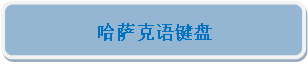 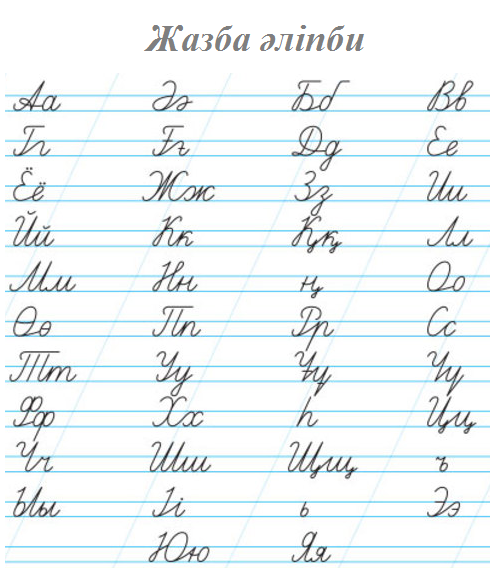 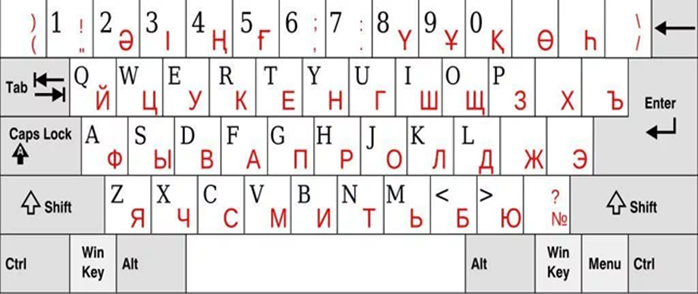 Бірінші сабақ 第一课1.1. Жуан дауысты дыбыстар: А, О, Ұ, Ы硬元音    а, о, ұ, ы 1-тапсырма.   Оқыңыз. Есте сақтаңыз. 练习1. 读一读，背一背。 А [а:]  展唇音，硬元音， 发音时口张大，双唇展开呈椭圆形，舌中部下压，舌根使劲后缩。О [о:]  圆唇音，硬元音， 发音时双唇嘟圆向前伸，舌根部上抬的同时后缩。Ұ[ұ:]  圆唇音，硬元音， 发音时双唇嘟圆，舌头抬高的同时舌根使劲后缩。Ы [ы:] 展唇音，硬元音， 发音时双唇自然打开，舌头抬高的同时舌根向后缩。  2-тапсырма.Тыңдаңыз. Қайталаңыз. 练习2.  听录音跟读。 а – а – а – а               о – о – о – о               ұ – ұ – ұ – ұ            ы – ы – ы – ыа – о – ұ – ы              о – ы – а – ұ              ы – ұ – о – а            ұ – ы – а – оа – ы – а – ы              о – ұ – о – ұ               ұ – о – ұ – о            ы – а – ы – а   3-тапсырма. Жазыңыз. Оқыңыз. 练习3.  读一读，写一写。 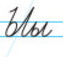 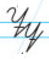 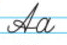 Ао, Аы, Ұо, Оұ, Ұы, Ыұ 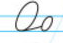 ао, аы, ыа, ұо, оұ, ұы, ыұ 生词әріп – 字母 бас әріп – 大写字母буын-音节 дефис -连字符дыбыс – 发音екпін – 重音жақша – 括号жуан дауысты – 硬元音的жіңішке дауысты – 软元音的көп нүкте – 省略号кіші әріп – 小写字母қос нүкте – 冒号леп белгісі – 感叹号нүкте – 句号сөз – 词сөйлем – 句子сұрақ белгісі – 问号 сызықша – 破折号тыныс белгісі – 标点符号тырнақша – 双引号үтір – 逗号үтір нүкте -分号 СӨЗ ӘДЕБІ 言语礼节1.2.  Жіңішке дауысты дыбыстар: Ә, Ө, Ү, І软元音  ә, ө, ү, і 1-тапсырма. Оқыңыз. Есте сақтаңыз.  练习1. 读一读，背一背。Ә [ә:]  展唇音， 软元音，发音时口张大，嘴角使劲咧向两边，舌头放平，舌中部下压。Ө [ө:]  圆唇音，软元音， 发音时舌头放平，双唇嘟圆向前伸。Ү [ү:]  圆唇音，软元音， 发音时双唇嘟嘴，舌头抬高，置于口腔的中央。І [і:]  展唇音， 软元音，发音时双唇轻微张开，舌头上抬位于上下牙中间的位置，同时舌根使劲后缩。 2-тапсырма. Тыңдаңыз. Қайталаңыз.  练习2.听录音跟读。ә – ә – ә – ә              ө – ө – ө – ө               ү – ү – ү – ү            і – і – і – іә – ө – ү – і              і – ө – ә – ү                 ө – ү – і – ә             ү – ә – і – ө                   а – ә – ұ – ү             о – ө – ы – і                 ұ – ү – а – ә             ы – і – ұ – ү  3-тапсырма. Оқыңыз. Жазыңыз. 练习3. 读一读，写一写。 Аа – Оо  – Ыы  – Ұұ                Әә – Өө – Іі – ҮүА – Ә   О – Ө   Ы – І   Ұ – Ү   а – ә,   ө – о,  ы – і, ұ – ү  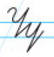 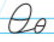 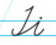 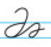 1.3. Ерекше дауысты дыбыстар:  Е, Ё И, У, Э, Ю, Я特殊元音   е, ё, и, у, э, ю, я 1-тапсырма.  Оқыңыз. Есте сақтаңыз.  练习1. 读一读，背一背。 Е[е:] 展唇音， 发音时双唇轻微张开，舌头轻微向上颚抬起。И [ій: // ый:] 展唇音， 发音时双唇向两边舒展，舌头放平，舌中部尽量下压。* 如果出现元音的后面，要写成短的й. 在这种情况下它被视为是辅音。 受到其它元音的影响，И有时候做硬元音，有时候做软元音。У 是圆唇音，作为元音时一般出现在辅音后面。发音时双唇嘟圆，但开口都比ұ小，舌头抬高的同时舌根向后缩。  Э [э] 展元音，发音时舌头前伸，嘴唇向两边咧开。它不属于哈萨克语中固有有的发音，常见于俄语外来词中。 Ё [йо] 表示发音[й]和[о]的结合，不属于哈萨克语中固有有的发音，常见于俄语外来词中。Ю [ұйу, үйу] 表示发音[ұ][й][у] 的结合。在俄语外来词中更多见。Я [йа] 表示发音[й]和[а]的结合，不属于哈萨克语中固有的发音，常见于俄语外来词中。  2-тапсырма. Тыңдаңыз. Қайталаңыз.  练习2.  听录音跟读。 е – е – е                    ё – ё – ё                       и – и – и                  у – у – уе – ё – и – у              и – ё – е – у                е – у – и – ё             у – е – ё – и        3-тапсырма. Оқыңыз. Жазыңыз.练习3. 读一读，写一写。 Е – Ё – И – У        е – ё – и – у  Еу. Ау. Оу. Ай. Ой. Үй. Ауа.  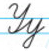 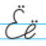 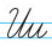 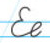  4-тапсырма. Тыңдаңыз. Қайталаңыз. 练习4. 听录音跟读。э – э – э    я – я – я   ю – ю – ю  э – я – ю  ю – э – я   я – ю – э 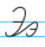 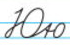 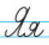   5-тапсырма. Оқыңыз. Жазыңыз. 练习5. 读一读，写一写。ая   ұя  аю   ою   эй   ауа   аяу  ояу   иә  ай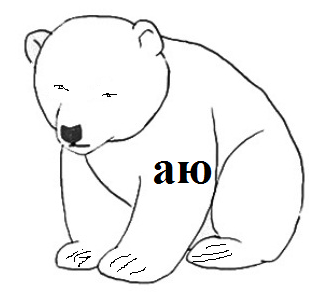 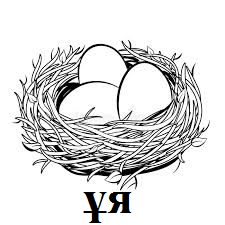 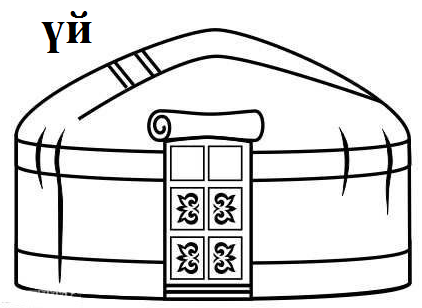 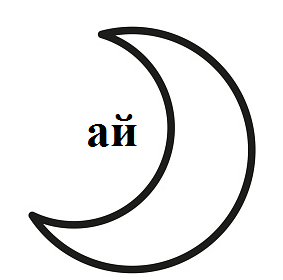 Cөздік 生词ай – 月亮ау – 啊（语气词，表示追问或要求再说一遍）ауа – 空气аю – 熊ая – 掌心，手心иә – 是，是的ояу – 醒着的，未入眠的у – 毒药ұя – 巢穴үй – 房子，家 СӨЗ ӘДЕБІ 言语礼节Екінші сабақ第二课2.1. Қатаң дауысыз дыбыстар: Қ, К, С, Ш清辅音   қ, к, с, ш 1-тапсырма. Оқыңыз. Есте сақтаңыз.  练习1. 读一读，记一记。 Қ [қы:]  清辅音。发音时舌根触碰小舌发出颤动成音。Қ 这个音只和硬元音组成音节。也就是说只发硬音。К [кі:] 清辅音。发音舌中部与上颚触碰成音。К 这个音只和软元音组成音节。也就是说只发软音。 С[сы:]  清辅音。发音时舌尖与门牙齿龈边缘摩擦成音。С  这个发音和软元音硬元音都能组成音节。也就是说它既可以发软音，也可以发硬音。                                                                                                              Ш [шы:]  清辅音。 音发音时舌尖与门牙齿龈边缘摩擦成音，但与С的发音相比嘴唇要撅起同时舌中部要上提。 Ш这个发音和软元音硬元音都能组成音节。也就是说它既可以发软音，也可以发硬音。 2-тапсырма. Тыңдаңыз. Қайталаңыз.  练习2.  听录音跟读。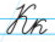 кә – кә – кә     кө – кө – кө      кү – кү – кү       кі – кі – кі
        әк – әк – әк     өк – өк – өк      үк – үк – үк       ік – ік – ік   
ке – ке – ке      ки – ки – ки     ку – ку –  куек – ек – ек      ик – ик – ик     ук – ук – ук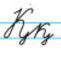 қа – қа – қа    қо – қо – қо     құ – құ – құ     қы – қы– қы    ақ – ақ – ақ    оқ – оқ – оқ     ұқ – ұқ – ұқ     ық – ық – ық    қи – қи – қи     қу – қу – қу иқ – иқ – иқ     уқ – уқ – уқ   3-тапсырма. Тыңдаңыз. Қайталаңыз. 练习3.  听录音跟读。 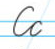 са – са     со – со     сұ – сұ       сы – сыас – ас     ос – ос     ұс – ұс       ыс – ыссә – сә     сө – сө     сү – сү     сі – сі     се – се     си – си     су – суәс – әс     өс – өс     үс – үс     іс – іс     ес – ес     ис – ис     ус – усша – ша     шо – шо     шұ – шұ       шы – шыаш – аш     ош – ош     ұш – ұш       ыш – ыш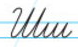 шә – шә     шө – шө     шү – шү     ші – ші             әш – әш     өш – өш     үш – үш     іш – іш 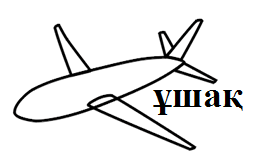 ше  – ше     ши – ши     шу – шу еш – еш     иш – иш     уш – уш                   4-тапсырма.  Оқыңыз. Жазыңыз. 练习4.  读一读，写一写。       Шеше  әке  ас  аш   іш  ұшақ  шай   көк   қыс   су   сау  қала 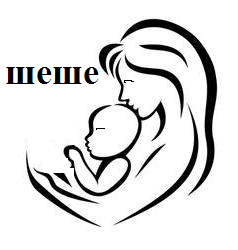 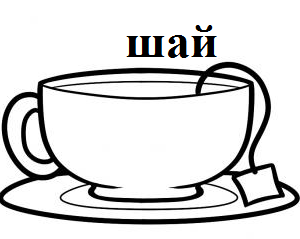 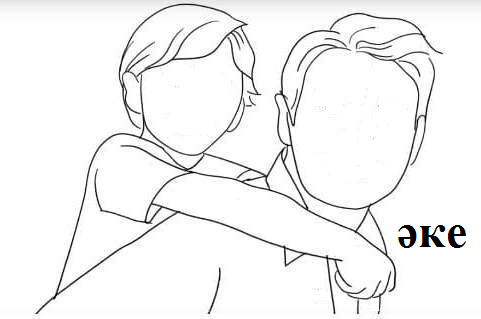 Cөздік 生词ақ - 白色的ас – 饭、食物аш – 1.打开（单数第二人称命令式）; 2. 饥饿的әке – 父亲、爸爸көк - 1. 蓝色的; 2. 绿色的кісі – 人кітап – 书，书籍қала -  城市қар – 雪қара – 1. 看（单数第二人称命令式）; 2 黑色的оқы – 读（单数第二人称命令式）су – 水сау – 健康的，安然无恙的ұшақ – 飞机шай* - 茶шеше – 母亲、娘іш - 1. 肚子; 2. 唱（单数第二人称命令式）; 3. 内部，里面шай* -发音时a要发软音，也就是发шәй的发音кісі* - 与“人”这个词是同义词。通常作为称呼长辈或者陌生人的一种礼貌用法。  2.2. Қатаң дауыссыз дыбыстар: П, Т清辅音  п, т 1-тапсырма. Оқыңыз. Есте сақтаңыз. 练习1. 读一读，记一记。 П [пы:]  清辅音，发音时上下嘴唇互相碰撞成音。П和硬元音都可以构成音节，因此可发软音也可发硬音。Т [ты:] 清辅音， 发音时舌尖触碰门牙齿龈的边缘成音。Т  硬元音都可以构成音节，因此可发软音也可发硬音。  2-тапсырма.  Тыңдаңыз. Қайталаңыз. 练习2听录音跟读。па – по – пұ – пы             пә – пө – пү – пі – пе – пи – пу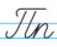 ап – оп – ұп – ып             әп – өп – үп – іп – еп – ип – уп  3-тапсырма. Тыңдаңыз. Қайталаңыз. 练习3听录音跟读。 та – то – тұ – ты              тә – тө – тү – ті – те – ти – ту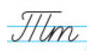 ат – от – ұт – ыт              әт – өт – үт – іт – ет – ит – ут  4-тапсырма. Оқыңыз. Жазыңыз.练习4 读一读，写一写。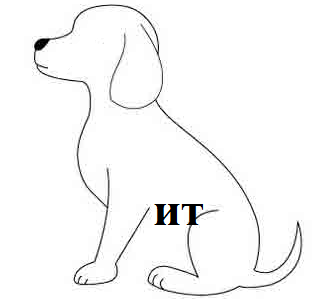 ата  апа  апай  ат   от  тас   топ   қала   ақәпке  ет   ит   тәтті  сүт  іш   кісі  шеше  қар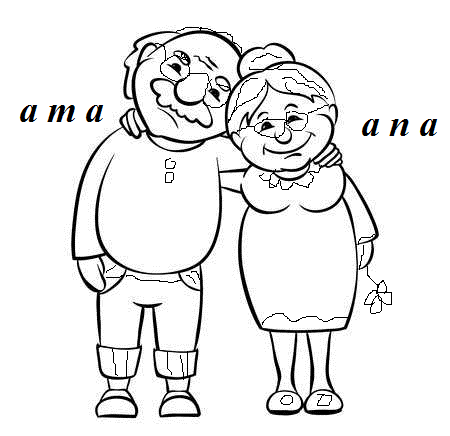 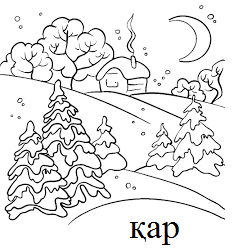 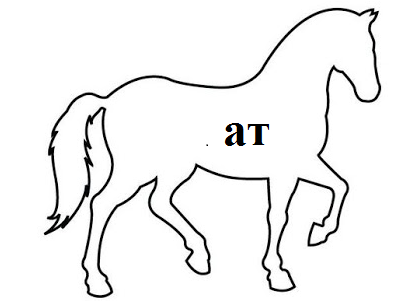 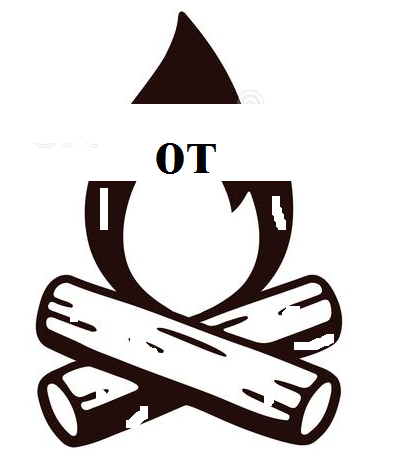 Cөздік 生词ат  马，名字ет  肉от 火ит  狗ата  爷爷 апа  奶奶апай （对女性长辈的尊称）老师、阿姨әпке  姐姐көп 多сүт 牛奶тас 石头Әсел 艾谢尔 [人名]тәтті 甜的топ 班级 СӨЗ ӘДЕБІ  言语礼节2.3. Қатаң дауыссыз дыбыстар: х, һ, ф, ч, ц, щ                             清 辅音  х, һ ф, ч, ц, щ  1-тапсырма. Оқыңыз. Есте сақтаңыз. 练习1. 读一读，记一记。Х [хы:]  清辅音。发音时舌根与软腭前沿形成缝隙，气流擦过缝隙成音。Һ [һы:]  清辅音。发音与汉语中的h类似，在哈萨克语中属于少见的发音。Ф [фы:]  清辅音。发音时上齿轻触下唇里沿，气流通过唇齿间缝隙成音。[ф]并不是哈萨克语中原有的发音，一般出现于俄语外来词中。Ч [чы:]  清辅音，发音时舌中部向上抬起，舌前部贴上齿龈，形成阻塞，双唇前伸，气流通过时，阻塞微启，气流自缝隙摩擦而过成音。[ч] 并不是哈萨克语中原有的发音，一般出现于俄语外来词中。Ц [цы:]  清辅音。发音时舌部与上齿背紧贴形成阻塞似发[т]状，然后阻塞启开成缝隙似发[c]状，气流擦过缝隙成音。[ц] 并不是哈萨克语中原有的发音，一般出现与俄语外来词中。 Щ [щы:]  清辅音，发音在[ш]的基础上舌中部进一步上抬，[щ]和[һ]一样都是哈萨克语中非常少见的发音，只出现在极个别单词中。  2-тапсырма. Тыңдаңыз. Қайталаңыз. 练习2听录音跟读。 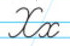 ха – хо – хы  – хұ                                      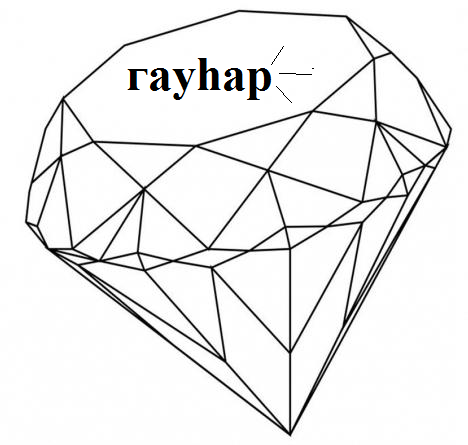 ах – ох – ых  – ұхһа – һұ – һо – һу – һе – һи – һы               аһ – ұһ – оһ – уһ – еһ – һи – ыһ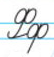 фа – фо – фы – фұ – фу                            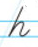 аф – оф – ыф – ұф – уф     3-тапсырма. Тыңдаңыз. Қайталаңыз. 练习3 听录音跟读。 ча – че – чі – чу – чи   ца – це – цу – цо – ци  ща – щы – ұщ – ащ – ще   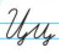 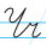 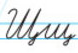    4-тапсырма. Оқыңыз. Жазыңыз. 练习4  读一读，写一写。Ащы  хат  фен   чек    хабар   тас   сурет   балық   тұщы   чемодан  ат  тақта  сабақ  цирк  щетка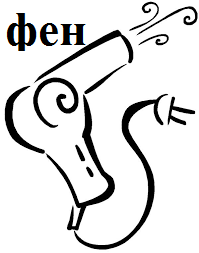 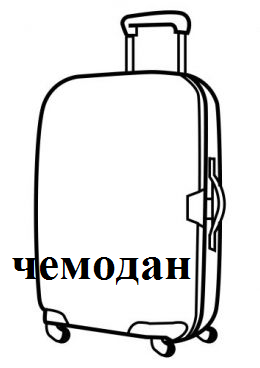 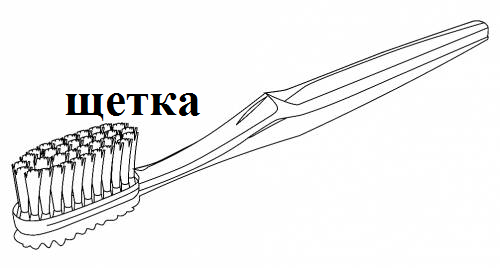 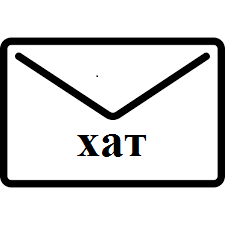 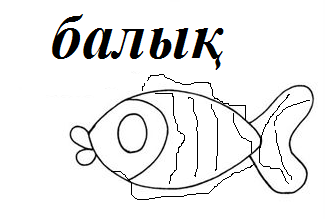   5-тапсырма. Оқыңыз. 练习5 读一读。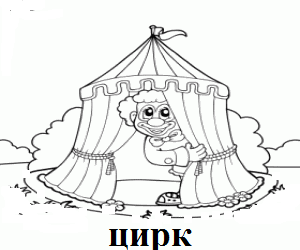 Ащы ас  қара шай   тұщы су  иә  көк су   әке-шеше  су іш   аш аю  көп оқы  ақ ат   хат   фен  щетка   ұшақ   көп кісі  тақта  иә, сурет  сабақ  көп  ақ үй   кітап аш  үлкен чемодан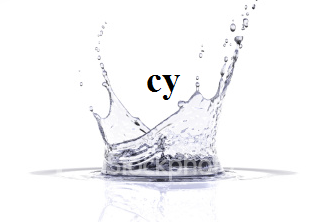 Cөздік 生词ащы  苦的，辣的сабақ  课сурет  画сүрт  擦洗，擦净（单数第二人称命令式）тақта  黑板тұщы  淡的，淡水的фен  电吹风хат  信хабар 消息цирк  马戏团чек     账单，发票щетка 刷子 СӨЗ ӘДЕБІ 言语礼节Үшінші сабақ第三课 3.1. Ұяң дауыссыздар: б, в, г, ғ, д, ж, з浊辅音  б, в, г, ғ, д, ж, з  1-тапсырма. Оқыңыз. Есте сақтаңыз.练习1. 读一读，记一记。Б [бы:]  浊辅音。发音时声带振动的同时上下嘴唇互相碰撞成音。[б]  和软元音硬元音都能组成音节。也就是说它既可以发软音，也可以发硬音。В [вы:] 浊辅音。 发音时声带振动的同时上齿轻触下唇，气流通过唇齿间的缝隙成音。[в]并不是哈萨克语中原有的发音，一般出现于俄语外来词中。Г [гі:]  浊辅音。发音时舌中部与上颚触碰成音，同时保持声带振动。[г]  这个发音和软元音硬元音都能组成音节。也就是说它既可以发软音，也可以发硬音。Ғ [ғы:]  浊辅音。发音时舌根触碰小舌发出颤动成音，同时保持声带振动。[ғ] 这个音只和硬元音组成音节。也就是说只发硬音。Д [ды:]  浊辅音，发音时舌尖触碰门牙齿龈的边缘成音，同时声带振动。Ж [жы:] 浊辅音。发音动作与[ш]基本一致，同时声带振动。[ж]  这个发音和软元音硬元音都能组成音节。也就是说它既可以发软音，也可以发硬音。З [зы:] 清辅音。发音时舌尖与门牙齿龈边缘摩擦成音，同时声带振动。[з]  这个发音和软元音硬元音都能组成音节。也就是说它既可以发软音，也可以发硬音。  2-тапсырма. Тыңдаңыз. Қайталаңыз.  练习2 听录音跟读 。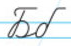 бы – бі – ба – бә – бо – бө – бұ – бү – бе – би – бу ыб – іб – аб – әб – об – өб – ұб – үб – еб – иб – уб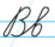 вы – ва – во – ве – ви – ву – ав – ов – ив – ев – ув    3-тапсырма. Тыңдаңыз. Қайталаңыз. 练习3 听录音跟读。 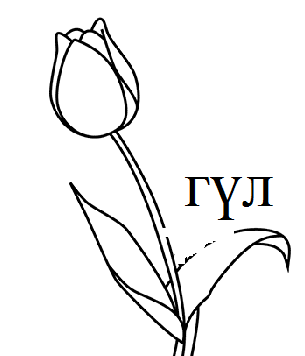 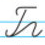 гі – ге – гө – гү – ге – ги – гу     іг – ег – өг – үг – ег – иг – уг 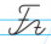 ғы – ға – ғо – ғұ – ғи      ығ – ағ – оғ – ұғ – иғ     ды – ді – да – дә – до – дө – дұ – дү – де – ди – ду    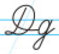 ыд – ід – ад – әд – од – өд – ұд – үд – ед – ид – уд   4-тапсырма. Тыңдаңыз. Қайталаңыз. 练习4听录音跟读。 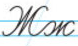 жы – жі – жа – жә –  жо – жө – жұ – жү – же – жи – жу ыж – іж – аж – әж –  ож – өж – ұж – үж – еж – иж – уж 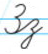 зы – зі – за – зә – зо – зө – зұ – зү – зе – зи – зу ыз – із – аз – әз – оз – өз – ұз – үз – ез – из – уз 5-тапсырма.Жазыңыз. Буынмен оқыңыз.练习5 写一写，给单词划分音节并朗读。 жас, қыз, доп, да, әже, біз, ағаш, балық, жақсы;аз, жу, же, аға, тез, жаз, де, бас, көз, аяқ, дос, қажет, жаман;вагон, газ, сабақ, бар, жоқ, адам, қуаныштымын. 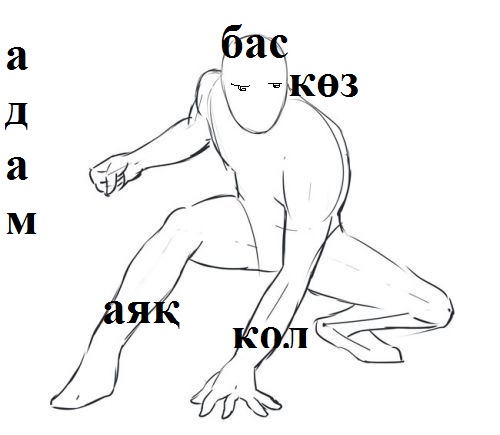 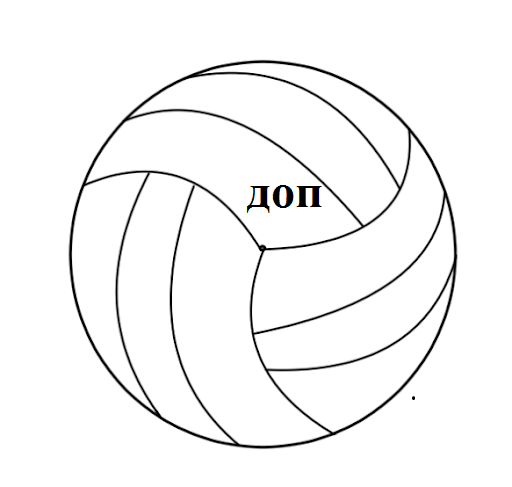 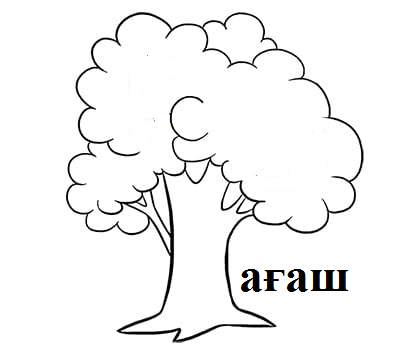   6-тапсырма.Жазыңыз. Буынмен оқыңыз读一读。  练习6 读一读。Жақсы қыз, бас жу, «тез» де, қара көз, жаман дос, адам бар, сабақ оқы, газ жоқ, ата-әже, әке-шеше, ақ ат, аяқ жу, сүт іш, хат жаз, тақта сүрт, жас ет, көп вагон, бор қажет, таза су, таза ауа, күн, ет же, жақсы қала, жас жігіт.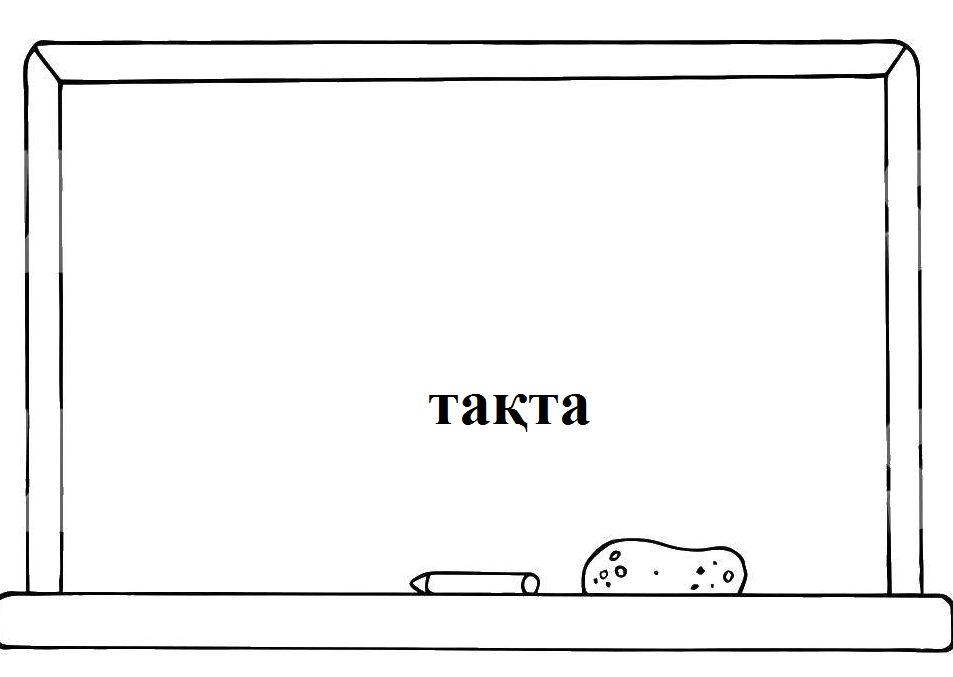 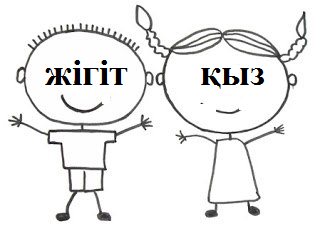 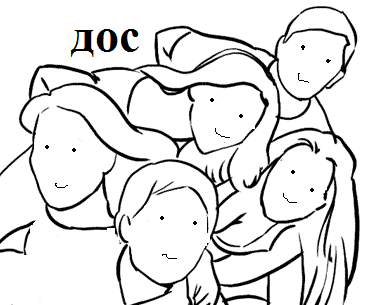 Cөздік 生词аға  哥哥адам 人аз  少 аяқ 脚әже  奶奶бас 1.头  2. 踩、踏、迈（单数第二人称命令式） бор  粉笔біз  我们газ  气体，瓦斯气 ғана /қана  只、仅仅доп 球дос 朋友жаз 1. 夏天 2. 写（单数第二人称命令式）жақсы  好жаман  坏жас -1年龄;  2. 眼泪;  3. 年轻же  吃（单数第二人称命令式）жу  洗（单数第二人称命令式）жігіт小伙 зат 东西，物品көз 眼睛қажет 需要қыз 姑娘 сіз 您таза 干净 СӨЗ ӘДЕБІ  言语礼节3.2. Үнді дауыссыз дыбыстар: Р, Л, Й, У, М, Н, Ң响辅音  р, л, й, у, м, н, ң 1-тапсырма. Оқыңыз. Есте сақтаңыз. 练习一 读一读，背一背。Р [ры:] 响辅音， 发音时声带振动，同时气流冲击舌尖使其颤动发声。Л [лы:] 响辅音， 发音时舌尖与门牙齿龈边沿触碰，两侧发生摩擦，故又被称为边擦音。Й [ый:]  响辅音， 发音时舌中部与软腭摩擦成音。У [ыу:]  У是圆唇音，作为辅音时一般出现在元音后面。发音时双唇嘟圆，但开口都比ұ小，舌头抬高的同时舌根向后缩。М [мы:]  响辅音， 发音时双唇紧闭，气流通过鼻腔成音。Н [ны:]  响辅音， 发音时舌尖贴向门牙齿龈边沿，气流通过鼻腔成音。Ң [ың:] 类似汉语中的后鼻音 ，发音时舌根后缩与小舌之间形成空隙，气流通过鼻腔成音。          2-тапсырма. Тыңдаңыз. Қайталаңыз. 练习2 听录音跟读。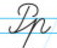 ра – ро – рұ – ры     рә – рө – рү – рі – ре – ри – руар – ор – ұр – ыр     әр – өр – үр – ір – ер – ир – ур                    ал – ол – ұл – ыл     ла – ло – лұ – лы  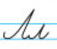 әл – өл – үл – іл – ел – ил – ул                     лә – лө – лү – лі – ле – ли – лу                 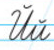  йа – йо – ай – ой – ұй – ый – әй – өй  – үй – ей                 уа – уә – уы – ау – әу – еу – іу – ыу [ 2-тапсырма. Тыңдаңыз. Қайталаңыз. 练习3听录音跟读。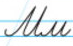 ма – мо – мұ – мы                           мә – мө – мү – мі – ме – ми – му  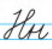 на – но – нұ – ны                        нә – нө – нү – ні– не – ни – ну     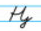 әң – өң – ің – үң – ең  аң – оң – ың – ұңом – өм – ұм – үм – ім – ым – ән – өн – үн – ін – ен – ин  4-тапсырма. Жазыңыз. Оқыңыз. Буынға бөліңіз. 练习4写一写，给单词划分音节并朗读。 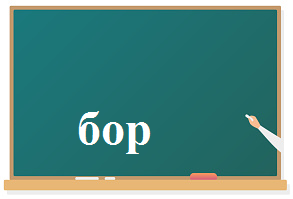 Мен, сен, ол, нан, ән, балаүй, ай, ау, бұл, мынау, керекне, кім, кітап, май, ең, алаңбөлме, алма, сурет, дәптерқалам, заң, тақта, бор, іні, бор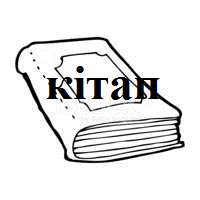 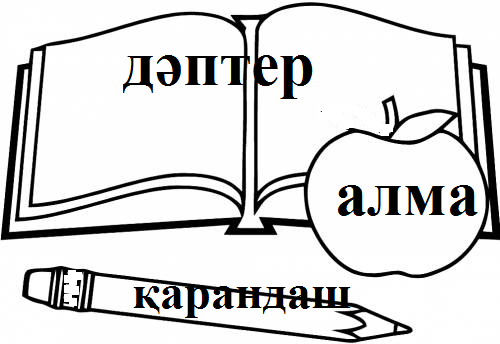  5-тапсырма. Оқыңыз. 练习5读一读 Бұл кім? Бұл мен. Бұл бала. Бұл біз. Бұл кісі. Бұл адам. Бұл кісі кім? Бұл кісі – ана. Бұл кісі – әке. Бұл кісі – әже.  Бұл не? Бұл кітап. Бұл ақ бор. Бұл қызыл алма.  Ол (кісі) кім? Ол (кісі) адам. Ол (кісі) ана.  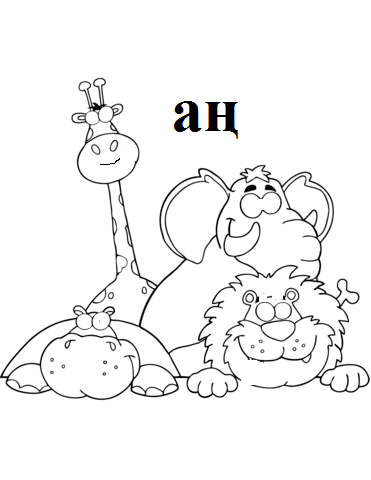 Мынау кім? Мынау мен. Мынау үлкен қыз. Мынау кісі кім? Бұл кісі – жақсы аға.  Мынау не? Мынау алма. Мынау аң.   Анау кім? Анау бала. Анау апай.Анау кісі кім? Ол кісі аға.   Анау не? Анау алаң.  Кім керек? Әке керек. Шеше керек. Дос керек.Не керек? Доп керек. Үй керек. Жаңа дәптер керек. Жақсы ән керек. Кім бар? Студент бар. Әсел бар. Хуаң Пэн бар. Не бар? Қалам бар. Кітап, дәптер бар. Сабақ бар. Кім жоқ?  Адам жоқ. Арман жоқ. Не жоқ? Чек жоқ. Газ жоқ. Виза жоқ. Телефон жоқ.  6-тапсырма. Үлгі мен суреттерді пайдаланып сөйлемдер құрастырыңыз. 练习6 用给出的图片和示例造句。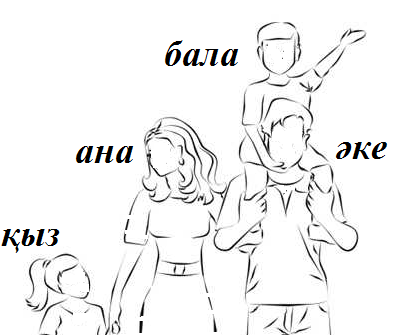 Бұл (кісі) кім?  - Бұл (кісі) ата.                                                  _____________________              __________________________________________              _____________________  _____________________  _____________________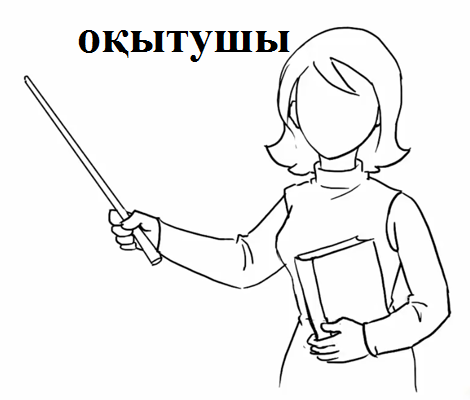 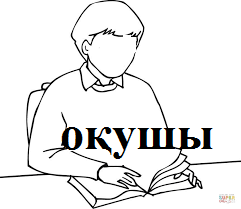 Бұл не?  - Бұл сурет.                                                  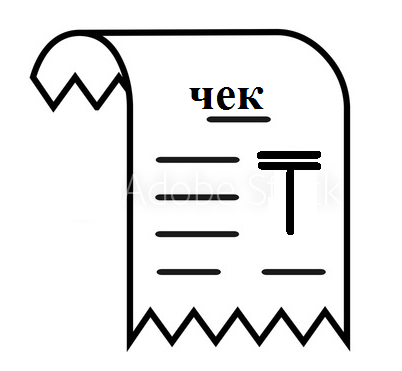 _____________________              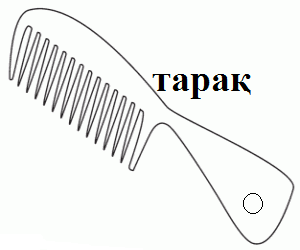 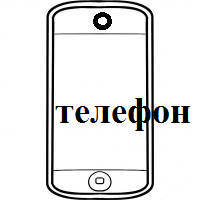 __________________________________________              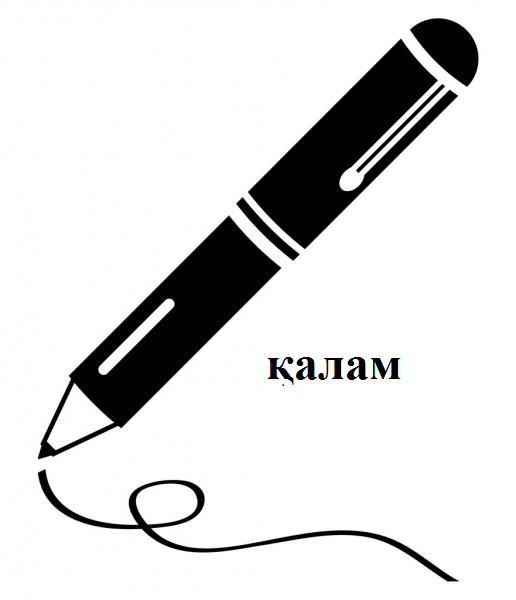 _____________________  _____________________  Cөздік 生词алаң  广场алма 苹果анау  那，那个ән  歌，歌曲бала 孩子，儿童бөлме  房间бұл 这，这个дала 露天，室外；原野，大дәптер 练习本иіс 味道，气味кең  宽敞的，广阔的кім 谁қалам 笔 қарандаш 铅笔қызыл 红色的май 油мен 我мына(у) 这，这个нан 馕не  什么 ол  他，她，它 сен 你тар 窄的，狭窄的тарақ 梳子үлкен 大的іні  弟弟 СӨЗ ӘДЕБІ  言语礼节Төртінші сабақ第四课4.1. Жай сөйлем түрлері. 简单句的类别1-тапсырма. Оқыңыз. Есте сақтаңыз. 练习一 读一读，记一记。Сәлемет пе! Сәлеметсіз бе!Алма бар ма? Алма бар. Арман бар ма?Арман бар.Досжан бар ма? Досжан жоқ. Жарайды. 2-тапсырма. Дұрыс оқыңыз.  练习2 正确朗读下列句子。  Бұл кім? Бұл кісі кім? Мынау кім? Мынау кісі кім? Анау кім? Анау кісі кім? Ол кім? Ол кісі кім?  Бұл не? Мынау не?  Анау не? Ол не?    Сәлем! Сәлеметсіз бе! Сау болыңыз! Рахмет! Сау бол! Жақсы! Ғажап ән! К Бұл мен. Мынау дәптер. Анау қалам. Ол бор. Бұл жақсы бала. Мына бөлме тар. Ол тәтті май.  Халіңіз қалай? Көп рахмет, жақсы! Бұл нан мен май.  Мынау ең тәтті алма!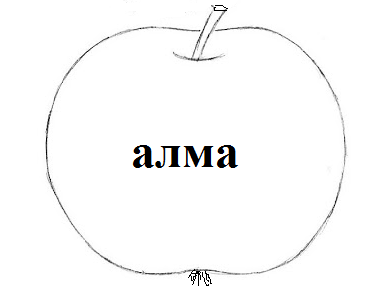 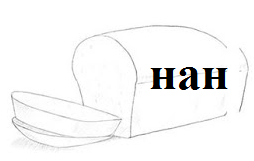 3-тапсырма.  Тыныс белгісін қойыңыз.   为句子标出正确的标点符号。	1. Сабақ бар  2. Сәлем, Досжан  3. Бұл тәтті нан  4. Мынау кім  5. Бұл чек пе  6. Анау алаң  7. Бұл мен 8. Мынау сен 9. Халің қалай 10. Бор жоқ 11. Сау болыңыз 12. Бұл жаңа ән.  13. Әсел, көп рахмет.  14. Кім үлкен.  15. Ол ма, сен бе.  16. Бұл кісі кім. 4.2. Сұраулы сөйлем. 疑问句: ма? ме? ба? бе? па? пе?1-тапсырма. Оқыңыз. Есте сақтаңыз. 练习1 读一读，记一记。Сәлеметсіз бе! Сәлемет пе, Күнсұлу!Халіңіз қалай, апай? Рахмет, жақсы!  Өзің қалайсың? Рахмет, апай, жақсы! 2-тапсырма. Шылауларды жазыңыз.  练习2 请选择正确的语气助词填入下列句子中。 1. Мен ...? 2. Бұл сен ...? 3. Нан тәтті ...? 4. Ол бала ...? 5.  Жақсы ән ... бе? 6. Мынау  май ...? 7. Ең жақсы алаң ...? 8.  Бор бар ...? 9. Сурет қажет ...? 10. Сабақ көп ...? 11. Үй үлкен ...? 12. Сабақ көп ... ?3-тапсырма. Сұраулы сөйлем жасаңыз. 练习3 请选择正确的语气助词造句。1. Мынау тарақ (па? пе?). 2. Күн жақсы (ма? ме?) 3. Ол жас (па? пе?) 4. Іні (ма? ме?) 5. Әже (ма? пе?) 6. Бұл Әсел (ма? ме?). 7. Сабақ көп (па? пе?). 8. Анау тақта (ма? ме?) 9. Сіз (ба? бе?) 8. Жаз (ба?бе?) 10. Бас (па? пе?) 11. Көз (ба? бе?) 11. Ескі сурет (пе? па?). 12. Ол жақсы қыз (ба? бе?). 13.  4-тапсырма. Дұрыс сұрақты көрсетіңіз.  练习4 为下列疑问句选择正确的语气助词。1. Алтын тәж (ба? бе? ма? пе?)	2. Ескі із (бе?ма? па? пе?)	3. Жақсы саз  (бе? ба?ма? пе?)	4. Алтын теңге (па? пе? ба? ме?)	5. Күміс ай (ба? бе? ма? пе?)	6. Темір есік  (па? бе?ма? пе?)	7. Жаңа фильм (бе? ме? ма? пе?)	8. Қымбат зат (па? бе?ма? пе?)	9. Зат арзан  (па? ба? ма? пе?)	10. Қасық күміс (ба? па?ма? пе?)	11. Есік ашық (ма? пе?ма? па?)	12. Ағаш көп (пе? бе?ма? па?)	5-тапсырма. Сұраулы сөйлем жасаңыз. 练习5 请选择正确的语气助词造句。  1. Анау есік (ме? бе? пе?) 2. Зат аз (ма?ба? па?)  3. Жас қыз (ма?ба? па?)  4. Адам көп (ме?бе? пе?)  5. Доп бар (ма?ба? па?)  6. Жақсы саз (ма?ба? па?)  7. Ол іні (ме?бе? пе?)  8. Із жоқ (ма?ба? па?)  9. Газ арзан (ма?ба? па?)  10. Біз ғана (ма?ба? па?)  11. Қазір күз (ме?бе? пе?)  12. Ескі кітап (пе?ба? па?).6-тапсырма. Сұраулы сөйлем жасаңыз.  请根据所给的单词造出疑问句。  1. Бөлме кең. Бөлме кең бе? 2. Дәптер таза. __________________________________________3. Жақсы қалам. _________________________________________4. Жаңа заң. _____________________________________________5. Дәрі қымбат. __________________________________________6. Газ бар. _______________________________________________ 7. Ол жақсы дос. _________________________________________8. Ағаш қасық. __________________________________________9. Есік жаңа. ____________________________________________ 4.3. СҰРАУЛЫ СӨЗДЕР.疑问词 КІМ? НЕ? ҚАЛАЙ?生词СӨЗДІКалтын  金子，金黄色的，金子做的күміс    白银，银制的темір    铁，铁制的қымбат贵的，珍贵的арзан	便宜的қасық   勺子	есік       门	ескі     古老的жаңа 新的，新鲜的Бесінші сабақ第五课ЗАТ ЕСІМ. ТУЫНДЫ ЗАТ ЕСІМ. КӨПТІК ЖАЛҒАУ. 名词派生名词复数词尾5.1. ЗАТ ЕСІМ. ТУЫНДЫ ЗАТ ЕСІМ.名词派生名词1-тапсырма. Оқыңыз. Есте сақтаңыз.  读一读，记一记。   Саламатсыздар ма!Саламатсыз ба, апай. Қалайсыздар? Рахмет, жақсы.Ал, сабақ бастайық. Иә, бастайық.  2-тапсырма. Тыңдаңыз. Қайталаңыз. 听录音，跟读。   К і м?адам, кісі, аға, ұл,  мұғалім, дос, мен, азамат, шетелдік, елші, сазгер, ана, аға, апай, әке-шеше, әже, ата, студент, жұмысшы, оқытушы, жігіт, қыз. Н е?ел, үй, ет, сүт, ауа, хат, чек, доп, топ, жазу, іс, сурет, жұмыс, ұшақ, балық, кәсіп, телефон, такси, автобус, метро, интернет, компьютер, чемодан, чек. 3-тапсырма. Үлгі бойынша толықтырыңыз. 根据例子，将横线上的内容补充完整。   - хана                -шы, -ші               -кер, -геркітап – кітапхана                 оқу – оқушы                          заң – заңгерас  - ________                       оқыту - ________                   іс  - _________                                       ем   - ________                      сурет - ________                    дәрі- ________                                                   шай - ________                      жазу - ________                     кәсіп - _______                                              той - ________                       балық - _______                    саз- _________                                                                                              дәрі - ________                      дая - _________                     жұмыс - ______                                                      жатақ - ______                      ән - _________                        қалам  - _______ - дық, -дік, -лық, -лік, -тық, -тікшетел – шетелдік                елші – елшілік                         дос -достық                                 сөз - _________                 бала - __________                    жас - __________маман - __________            астана - __________                бас - __________орын - _________              оқу - __________                     топ - __________Тараз - __________             қытай - __________                 ас - __________                   Бейжің  - _________         бай   - _________                    азамат -  ________      4-тапсырма. Сәйкестендіріңіз.  根据图片找出对应的单词。 даяшы  дәрігер заңгер оқушы суретші  оқытушы  5-тапсырма. Оқыңыз.读一读   1. -Бұл кім? -Бұл – Айман. 2. -Айман деген кім? -Айман деген  дәрігер. 3. -Мынау не? -Бұл дәрі. 4. -Мына кісі кім? -Бұл кісі – жұмысшы. 5. -Бұл не? -Бұл мысық. 6. -Мынау не? 
-Бұл жатақхана.  7. Анау не? Ол – асхана. Мынау кітапхана. 8. Ол кім? Ол – Азамат. Азамат  кәсіпкер. Жақсы маман. Азамат Алматылық. 9. Мынау не? Бұл оқулық. Оқулық деген не? Оқулық деген кітап. 10. Бұл елшілік пе? Иә, елшілік. * деген是哈萨克语里最常见的助动词。 І. 通常用来辅助表达一个不理解的单词、概念或者陌生人。如果有一个单词或者人您不太理解的话，那么用  «...» дегенді білмеймін 来表达会非常合适。例如: 1. - «Асқар деген кім?» - «Асқар» дегенді білмеймін. Ол кім? 2. - Қытайша «дос» деген не?- Қытайша «дос» деген «пың йоу». 或者也可以用否定的形式回达 «Қытайша «дос» дегенді білмеймін»。使用这个句式我们可以对任何一个词的意思或者不了解的人进行提问。Міне осылай кез келген сөздің мағынасын немесе бейтаныс адамды білуге болады. ІІ.在介绍书籍、报刊、杂志、地名时也要用到助动词деген例如: Бұл «Алматы» деген қала. Мынау «Айқын» деген газет. Ол «Іле» деген өзен.  6-тапсырма. Сәйкестендіріңіз.  根据图片找出对应的单词。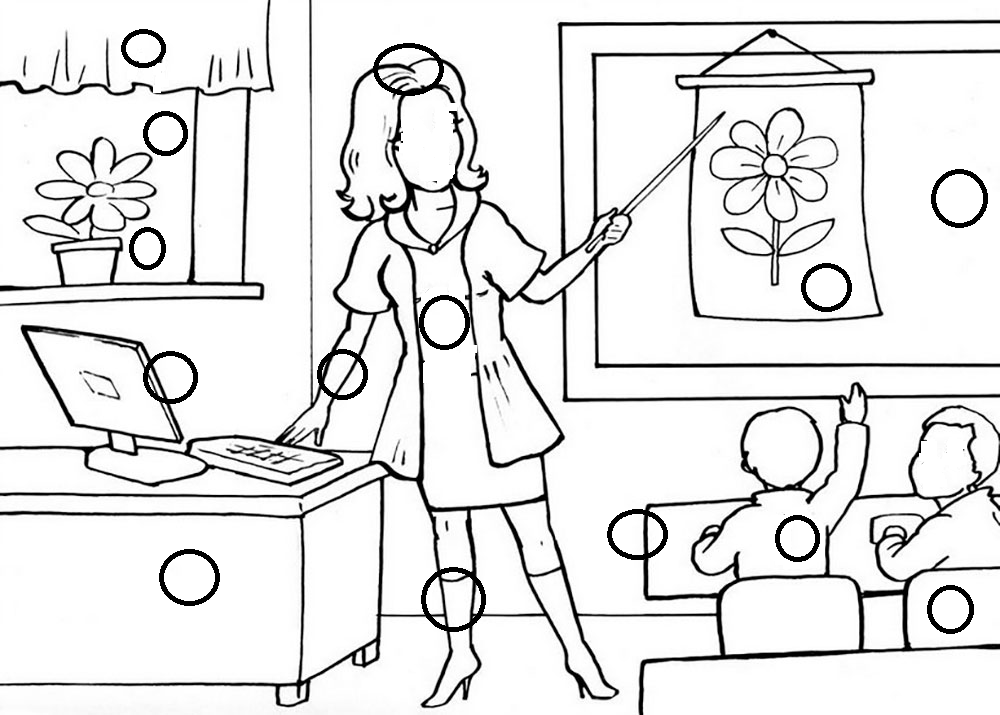 1. Оқытушы.  2. Оқушы3. Сурет4. үстел5. орындық6. компьютер7. терезе8. тақта 9. бас10. қол11. аяқ12. гүл7-тапсырма. Толықтырыңыз. 将句子补充完整。  - Сяу Үй, қытайша «заң, заңгер» деген не?-  Қытайша «заң» деген – «», «заңгер» деген «».- Рахмет, қытайша «жатақхана» ______ не? - Қытайша «жатақхана» ___________ «» .  - Қазақша «»___________ не? - Қазақша «»___________ «отыр». - «Досбол» ___________  кім? -  «Досбол» ___________  білмеймін. арабша  қытайша  немісше  жапонша   кәрісше  орысша  ағылшыншаCөздік 生词азамат 公民кітапхана    图书馆                 оқушы  （中、小学）学生                               заңгер 律师асхана  食堂，餐厅 оқытушы 教师іскер 实干的   емхана  医院  суретші 画家дәрігер 医生дәріхана 药店шайхана 茶馆жазушы 作家кәсіпкер  企业家                                        тойхана  酒店балықшы  渔夫даяшы 服务员жұмысшы 工人жатақхана 宿舍әнші 歌手сауда 商业，贸易сөздік 字典，词典балалық  童年мамандық 专业бастық  领导，上司орындық 椅子оқулық  课本，教科书топтық 一群的，集体的Тараздық 塔拉斯人Қытайлық 中国人            Бейжіңдік 北京人байлық 财富 СӨЗ ӘДЕБІ  言语礼节5.2. ЗАТ ЕСІМНІҢ КӨПТЕЛУІ. КӨПТІК ЖАЛҒАУ (КЖ) 名词的复数形式复数词尾（КЖ）тапсырма. Оқыңыз. Есте сақтаңыз.   读一读，背一背   Кітап* 是从阿拉伯语中引入的外来词。它由一软一硬两个音节构成。这一类单词词尾的软硬取决于它最后一个音节。     2-тапсырма. Тыңдаңыз. Қайталаңыз. Есте сақтаңыз.  听录音跟读，注意记忆单词的复数形式。  кім? кімдер?адам  – адамдар  қонақ – қонақтар  жазушы – жазушылар  әнші –  әншілер  азамат – азаматтар  даяшы – даяшылар   ата-ана – ата-аналар  кісі – кісілер, студент – студенттер, қыз-қыздар, жігіт-жігіттер, жас-жастар, зат-заттар.не? нелер?қой – қойлар  күн  –  күндер  бор – борлар   орындық  – орындықтар  тойхана – тойханалар  оқулық  – оқулықтар  сөздік – сөздіктер   аю – аюлар, сабақ –сабақтар, дәптер-дәптерлер, қалам-қаламдар, чемодан-чемодандар, аң-аңдар, ұя-ұялар, үй-үйлер.3-тапсырма. Көптеңіз. 写出下列名词的复数形式。   Үлгі: бала-балаларОқушы, үй, ау, ат, іні, алаң, бор, бөлме, топ, алма, сурет, сөз, оқытушы, саудагер, шайхана, дүкен, қалалық,  ауыл, астаналық, емхана, асхана, сөздік, мамандық, әке, апай.4-тапсырма.   Оқыңыз.  Көптеңіз. Жазыңыз. 读一读并写出下列单词的复数形式。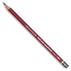 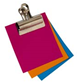 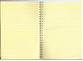 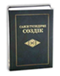 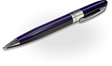 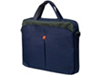 қарандаш       қағаз               дәптер             сөздік          қалам          сөмке 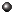 5-тапсырма.  Дұрыс жауапты белгілеңіз.  选出正确的答案。Кім? Кімдер?      Үй   қыз  ит  қала  аға  сағат  дос  дәрігер   шаштараз  әже  нан  асхана  қонақ  Алматы  астана  су;Не? Нелер?              даяшы  ұя  ою  ас  әпке  қас  көз  балықшы  дәрі  ұшақ  қалам   той  вагон  сурет  көше  шеше   ән  әке 6-тапсырма. Толықтырыңыз.    将下列句子补充完整。1. Бұл кім?  Бұл – мен. Мынау не? Бұл – қағаз. 2. Мынау _____? Ол – Хуан Пен дәрігер. 3. Бұл _____?  Бұл – кітап. 4. Мыналар _____? Бұлар студенттер. 5. Мынау _____?  Бұл – сүт. 6. Бұлар  _____? Бұлар – балалар. 7. Бұл _____? Бұл мысық. Мыналар _____? Бұл – аттар. 8. Бұл  _____? Бұл кісі – сөмке. 9. Бұл кісі _____ ? Бұл кісі –  сатушы. 10. Мыналар _____? Бұлар қағаз, қаламдар. Cөздік 生词осы 这，这个сан  数字сатушы 售货员ана(у) 那，那个нәрсе 东西，物品сөмке  手提包студент  大学生қағаз 纸 СӨЗ ӘДЕБІ  言语礼节Алтыншы сабақ第五课6.1. САН ЕСІМ. ЕСЕПТІК САН ЕСІМ.  数词基数词1-тапсырма. Оқыңыз. Есте сақтаңыз.   读一读，记一记。  Сәлеметсіздер ме!Сәлеметсіз бе, апай!  Қалайсыздар? Рахмет, жақсы.Кім жоқ? Жұлдыз жоқ. Жарайды, сабақ бастайық. 数数2-тапсырма. Оқыңыз. 读一读并写出电话号码ҚАНША (НЕШЕ)?3  6  4   5  10  11  19  20  26  30  33  40    41  52  54   56  63  67  70  76  78  77  80  89  88  90  92   96   99  102  114  124  1119 3-тапсырма. Оқыңыз. Телефон нөмерін жазыңыз.读一读，并写出电话号码  Менің телефоным: 8 701 596 34 92Полиция:  ________   Жедел жәрдем:  _______  Өрт сөндіру:  ________   4-тапсырма. Сәйкестендіріңіз. 将下列钟表图与相应的时刻表达配对。Сағат неше?几点钟？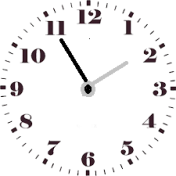 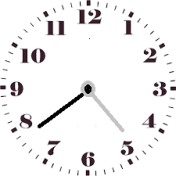 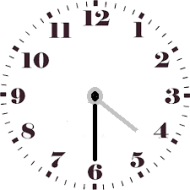 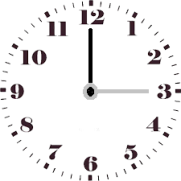 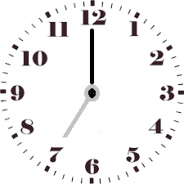  сағат үш  сағат төрт жарым  сағат жеті  сағат  төрт отыз тоғыз сағат екі елу бес.Cөздік 生词неше 多少，几个қанша 多少，几个бар  有жоқ 没有телефон  电话нөмір 号码полиция 警察өрт сөндіру 灭火жедел жәрдем 急救сағат    1.点，点钟，小时2.钟，表 СӨЗ ӘДЕБІ  言语礼节6.2. САН ЕСІМДЕРДІҢ КӨПТЕЛУІ数词的复数形式1-тапсырма. Оқыңыз. Есте сақтаңыз. 读一读，记一记                   Сәлеметсіздер ме!Сәлеметсіз бе, апай!  Қалайсыздар? Рахмет, жақсы.Бүгін кім жоқ? Оқушылар түгел.  Жақсы, онда, сабақ бастайық. 2-тапсырма. Оқыңыз. Толықтырыңыз. Есте сақтаңыз.  将下列对话补充完整，注意数词后接名词的用法。  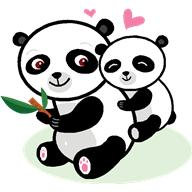 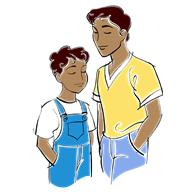 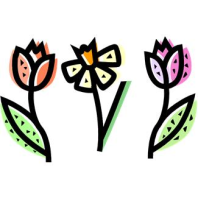                     аюлар                                   адамдар                            гүлдер                    аюлар                            адамдар                             гүлдер - Неше аю бар? - _______ аю бар.- Неше адам бар? -  ______  ______бар.- Неше гүл бар? -  ______  ______бар.3-тапсырма.  Белгілеңіз.   根据左图中显示的数额在右边相应的数字前打勾。      Неше теңге бар? он 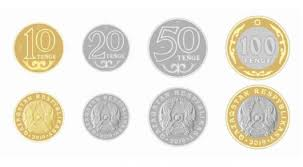  екі мың  елу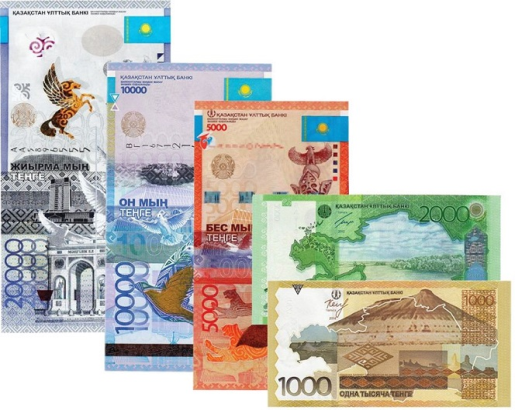  жеті жетпіс бес мыңжиырма мың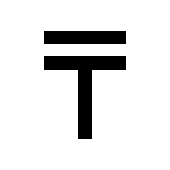  жиырма  бір мың сексен алты сегіз  жүз үш4-тапсырма.  Жазыңыз. Есте сақтаңыз.      写一写，记一记。      Үлгі: 1 ғасыр -  бір ғасыр1 ғасыр  100 жыл  365 күн  4 маусым               12 ай  4 апта  7 күн  4 мезгіл 1 тәулік  24 сағат  60 минут  60 секунд42 әріп  8 сөйлем  3 сұрақ4 бет  20 парақ 100 дана                                             500 грамм  20 килограмм   2 литр 13 сантиметр  30 метр  100 шақырым5 тиын  50 теңге  500 теңге ақша 2  қабат   3 қап  10 қорап   1 тілік  2 қалта5-тапсырма. Сәйкестендіңіз. 找出与图片相对应的表达方式。 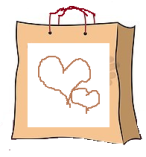 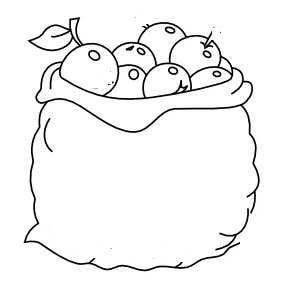 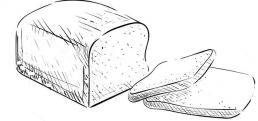 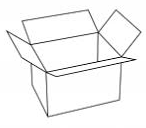  Екі тілік нан       Бір қорап кәмпит        Бір қалта       Бір қап алма Cөздік 生词түгел – 1. 一切2. 完全онда  那么，那就 жыл   年маусым 1. 六月; 2. 季节апта 周тәулік  昼夜таң  早晨，清晨күн  1.太阳 2. 日，天кеш  晚上，晚间түн  夜，夜间минут 分钟грам  克килограмм 千克дана 1. 份，册; 2. 有智慧的литр  升сантиметр  厘米метр 米тиын 硬币теңге 坚戈қабат 层бет 1. 脸; 2.（书、文件的）页қорап 小盒子кәмпит 糖果қап 袋тілік 缝隙рет 次数 СӨЗ ӘДЕБІ  言语礼节6.3. РЕТТІК САН ЕСІМ序数词тапсырма.  Оқыңыз. Есте сақтаңыз.读一读，记一记      - Бүгін дүйсенбі.                                                - «Дүйсенбі» деген не?                                      - Аа, кеше ше? - Кеше жексенбі.- Ертең ертең қай күн? - Сейсенбі. МАУСЫМ. АЙЛАР.2-тапсырма.  Толықтырыңыз.  将句子补充完整。  1. Қазір қаңтар. Қаңтар бірінші ай. 2. Екі... ай – ақпан. 3. Наурыз – үш... ай. 4. Бүгін жұма. 5. Жұма бес... күн. 6. Ертең алты... күн. Сенбі. 7. Жеті... күн демалыс, жексенбі. 8. Сәрсенбі – үш... күн. Сәрсенбі сәтті күн. 9. Кеше бейсенбі. Бейсенбі төрт... күн. 10. Бұл бір... қатар, он бес... орын. 11.  Мынау он... қабат. 12. Сейсенбі екі... күн. 3-тапсырма.  Жауап беріңіз.  根据所给时间回答问题。  12.03    27.12    08.05  24.06  03.11 13.01- Бүгін нешесі (қаншасы)? - Жұма нешесі (қаншасы)?- Ертең нешесі (қаншасы)?- Дүйсенбі нешесі (қаншасы)?   - Сәрсенбі нешесі (қаншасы)?- Демалыс нешесі (қаншасы)? 4-тапсырма.  Cұрақ қойыңыз.  用所给的单词提问题。1. Қаңтар – бірінші ай. Қаңтар нешінші ай?       2. Бүгін 19 қараша. __________                     3. Бұл 101- дәрісхан. ________4. Қазір ХХІ ғасыр. _________    5. Мынау 2-қабат. __________6. 1 апта – 7 күн. ____________7.  Бұл 3-ші сабақ.___________ 8. Су 98 теңге. _____________ 9. Май 250 грамм.  __________10. 1 нан керек. _____________ 11. 2 рет аз. ________________ 12. Сағат 8.30. ______________ 13. 1 күн. 1 түн бар. _________14. Бір жыл бұрын  _________15. Бір ай кейін  ____________      5-тапсырма.  Есте сақтаңыз.  记一记。Рим цифры*罗马数字* а)在书写时罗马数字的后面既不能添加序数词后缀也不能接连字符。但在朗读罗马数字时要将其作为序数词，带上后缀 –(ы)ншы, -(і)нші进行朗读。例如: ХХ ғасыр (жиырмасыншы ғасыр); ә)“世纪”通常用罗马数字来表示。6-тапсырма. Жазыңыз.  写一写。  1. Екінші курс. 2-ші курс, 2-курс, ІІ курс2. Жетінші қабат. ____________________________3. Тоғызыншы сынып. ________________________4. Алтыншы ай. ____________________________ 5. Он сегізінші ғасыр. ________________________ 6. Төртінші тоқсан. __________________________ 7. Үшінші семестр. __________________________ 8. Бесінші бөлім. ____________________________  9. Жиырмасыншы күн. _______________________ 10. Жиырма жетінші топ. _______________________Cөздік 生词нешінші 第几，第几个қаншасыншы 第几，第几个дүйсенбі  周一сейсенбі  周二сәрсенбі  周三бейсенбі 周四жұма 周五сенбі 周六жексенбі 周日бұрын 从前 过去дәл қазір  此时此刻кейін 往后 今后курс  （高等、中等专业学校的）年级сынып （中、小学的）年级семестр 学期  бөлім – 1.部分 2. 章节 СӨЗ ӘДЕБІ  言语礼节Жетінші сабақ第六课7.1. МЕНШІК. ИЕЛІК МӘНІ 所有占有意义1-тапсырма. Оқыңыз. Есте сақтаңыз.   读一读，记一记。 Қайырлы таң, қыздар, жігіттер!Саламатсыз ба, апай! Қалайсыздар? Рахмет, жақсы.Ал, сабақ бастайық. Иә, бастайық. Бүгін қай күн? Он тоғызыншы қазан. Жазыңыздар. 2-тапсырма. Оқыңыз. Қайталаңыз.  读一读，记一记。  кім? кімдікі? кімдердікі? мен  менікі   біз  біздікі  сен сенікі   сендердікі  сіз  сіздікі  сіздердікі  ол  онікі  олардікі  қонақ  қонақтікі  қонақтардікі  оқушы  оқушынікі  оқушылардікі  суретші  суретшінікі  суретшілердікіне? ненікі? нелердікі?көлік  көліктікі  көліктердікі  қой  қойдікі  қойлардікі  есік  есіктікі  есіктердікі  телефон   телефондікі  телефондардікі  үй  үйдікі  үйлердікі3-тапсырма. Жауап жазыңыз.   运用已学单词，合理回答问题。 1. Бұл нөмір кімдікі? ______________________________________ 2. Анау чек ненікі? _______________________________________3. Бұл үй кімдікі? _________________________________________4. Бұл ет ненікі? __________________________________________5. Бұл сөздік кімдікі? ______________________________________ 6. Бұл сурет кімдікі ? _____________________________________7. Мынау сүт ненікі? ______________________________________8. Анау қалам кімдікі? _____________________________________ 9. Мынау кітап кімдікі? ____________________________________10. Мынау жұмыртқа ненікі? __________________________________4-тапсырма. Сұраулы сөйлем жасаңыз.  根据答案提问。   1. Көлік Димаштікі.? 2. Бір кітап апайдікі. 3. Сүт сиырдікі.  
4. Жұмыртқа қаздікі. 5. Телефон дәрігердікі. 6. Жиырма мың теңге біздікі. 7. Екі оқулық онікі. 8. Бұл қалам менікі. 9. Мынау ұя қарлығаштікі.  10. Ол бөлме сендердікі. 11. Бұл із мысықтікі.  12. Мынау қорап кәмпиттікі. 13. Бұл қап жұмысшылардікі. 14. Мына чектер кімдікі? 15. Билет ұшақтікі. 16. Бұл ет ненікі? Сиырдікі. 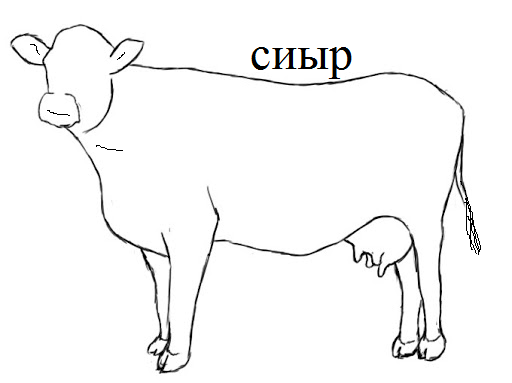 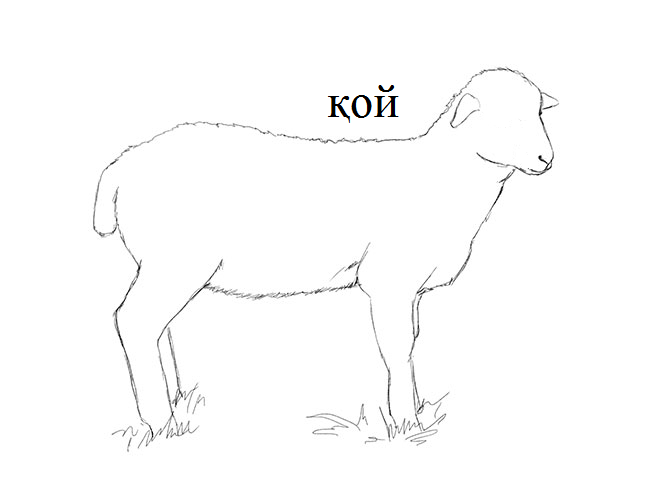 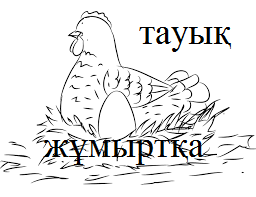 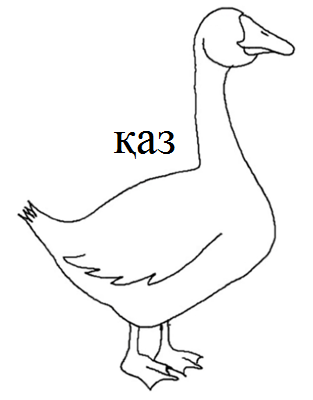 Cөздік 生词ненікі 什么的кімдікі 谁的қарлығаш 燕子сиыр  牛жұмыртқа 鸡蛋билет  票  СӨЗ ӘДЕБІ  言语礼节7.2. ІЛІК СЕПТІГІ (ІС) 领格1-тапсырма. Оқыңыз. Есте сақтаңыз.   读一读，记一记。 - Қайырлы күн, достар! - Қайырлы күн! - Бүгін қай күн? - Сәрсенбі. - Жақсы.   Ілік септігі领格*代词Мен, сен, сіз, ол, бұл, сол 在和领格词尾接续时, 词根会发生下列细微变化: мен – менің, сен – сенің, ол – оның, бұл – бұның, сол - соның2-тапсырма. Сұраққа жауап беріңіз. 为下列单词加上领格的词尾。кім? кімнің? кімдердің?мен  менің   біз  біз(дер)*дің  сен сенің  сендердің  сіз  сіздің  сіздердің  ол  оның  олардың  кәсіпкер  кәсіпкердің  оқушы  оқушыныңне? ненің? нелердің?қаз  қаздың  қаздардың  қой  қойдың  қойлардың  тіл  тілдер  тілдердің   бор  бордың  борлардың   жыл  жылдың  жылдардың3-тапсырма. Толықтырыңыз.   将下列词组补充完整。  -ның, -нің, -дың, -дің, -тың, -тіңҚарлығаштың,  бұл жыл_____, ол ел_____ , анау киімдер_____, екінші қабат_____, ол университет_____, жетінші ай_____, осы сабақ_____, биыл көктем_____, анау қаламдар_____, жаңа сөздер_____, мынау ою_____, екі тауық_____, не_____, екі жылқы_____, студент Гүлжан_____, 50 тиын_____, былтыр қаңтар_____, бейсенбі_____, сегіздің_____ , екінші тоқсан_____ , ХХІ ғасыр_____ , бірінші том_____ , апта_____, жұмыртқа_____, машина_____ , қап_____ , қаздың_____ , тауықтың _____ , қойдың_____ .4-тапсырма. Сұрақ қойыңыз. Жауап беріңіз.   根据给出的图片提问，并回答问题。  Үлгі: Ненің? Баланың? Кімнің? Қыздың, ... , ... .Cөздік 生词кімнің 谁的ненің 什么的оның 他的，她的，它的соның 这个的бұның  这个的биыл 今年былтыр 明年 СӨЗ ӘДЕБІ  言语礼节7.3. ТӘУЕЛДІК ЖАЛҒАУ. 从属词尾1-тапсырма. Оқыңыз. Есте сақтаңыз.   读一读，记一记。  Тәуелдік жалғау (жекеше түр)从属词尾（单数形式）*以辅音к, қ, п  结尾的单词在接续从属词尾时要发生к变 г， қ变ғ， п变б的音变，例如: доп – добым; сабақ – сабағым; жүрек – жүрегім.7.4. Сұраулы шылаулар疑问语气助词2-тапсырма. Тәуелдеңіз. 根据示例依次将下列单词变成四种人称的从属词尾形式。     Менің  тобым          Сенің тобың         Сіздің тобыңыз         Оның тобықорап  сынып  велосипед   сабақ  оқытушы  жаттығу  үй жұмысы   3-жаттығуы. Тыңдаңыз. Толықтырыңыз.听录音，将句子补充完整。     1. Менің үлкен мысығым бар. 2. Оның ат... Теңге. 3. Сенің мысық... бар ма? 
4. Оның ат... не? 5. Бұл кімнің  кітап...? 6. Айжан, мынау сенің кітап... ба? 
7. Жоқ, менің кітап... емес. 8. Бұл кітап Досандікі.  9. Мына кісі сіздің қонақ... ба? 10. Танысайық, бұл кісінің ат... кім? 11. Олардың көлік... бар.  12. Оның велосипед... жақсы.  13. Айжан ІІ курстың студент... .  14. Бүгін аптаның аяқ ... . 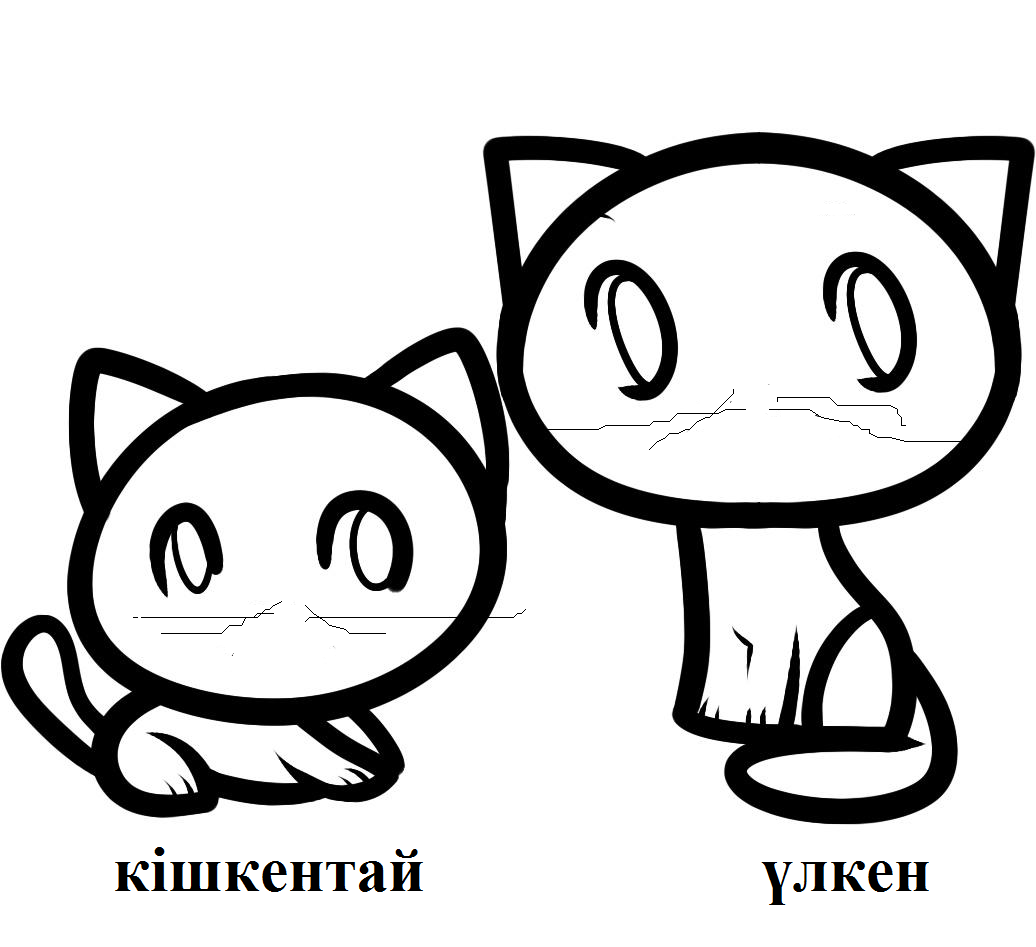 4-тапсырма. Жауап жазыңыз.   正确回答所给问题。   - Сіздің оқытушыңыз кім?                        - Менің оқытушым Серік ағай. - І курстың студентісіз бе?                        - __________________________     - Бұл университеттің кітапханасы ма?     - __________________________- Мынау кімнің сөмкесі?                            - __________________________- Бұл Достық көшесі емес пе?                    - __________________________ - Анау метроның аялдамасы ма?               - __________________________ - Бұл сенің добың емес пе?                         - __________________________ - Бүгін сейсенбі емес пе?                            - __________________________ - Ертең айдың соңы ма?                              - __________________________ - Бұл сіздің көлігіңіз емес пе?                    - __________________________- Мынау сіздің жұмысыңыз ба?                 - __________________________Тәуелдік жалғауы(көпше түр)从属词尾（复数形式）5-жаттығу. Тәуелдеңіз.根据示例依次将下列单词变成四种人称的从属词尾形式。    Біздің  тобымыз     Сендердің  топтарың     Сіздердің топтарыңыз     Олардың тобы*курс  дәрісхана  заңгер   студент  ұшақ   тамақ  демалыс  мерзім6-тапсырма. Толықтырыңыз.根据示例在横线上将领属词组的词尾补充完整。  1. Менің  қағазым. 2. Сен______   ана______ 3. Сіз______   ұшақ______      4. О(л)______  ат ______      5. Мен______   әке______      6. Біз______   уақыт______      7. Олар______  сабақ ______      8. Димаш______   сағат______      9. Әсел______   сөмке______      10. Нұрлан______   қыз______ 11. көше______  ат ______      12. жыл______  бас______  13. ай______  орта______14. апта______ аяқ ______ 15. сендер______ жүрек______16.  сіздер______ киім______ 17. біз ______ жылқы______   7-тапсырма. Белгілеңіз. 根据例子标出正确的从属词尾。    1. Менің ат(ым/ім/м) – Әділ. 2. Менің толық ат(ым/ім/м) – Әділ Бекжанұлы. 3. Менің әке-шеше(ым/ім/м) және ата-әже(ым/ім/м) бар. 3. Сосын менің екі аға(ым/ім/м) бар. 4. Сенің ат(ың/ің/ң) кім? 5. Сенің толық ат(ың/ің/ң) кім? 6. Сенің ата-ана(ың/ің/ң) бар ма? 7. Олардың ата(сы/сі/ы/і) кім? 8. Сенің іні(ың/ің/ң) бар ма? 9. Бұл көшенің ат(ы/сы/і/сі) не? 10. Біздің үй(ымыз/іміз/міз/мыз) осы. 11. Оның өз(ы/і/сы/сі) керек.8-тапсырма. Терістеңіз.对问题进行否定回答。   Бұл сенің кітабың ба?  Жоқ, бұл менің кітабым емес. Айжандікі. Анау сіздің көлігіңіз бе? _____________________________________ Мынау Айжанның хаты ма? __________________________________ Бұл тауықтың еті ме? ________________________________________ Мына кісі сіздің әкеңіз бе? ____________________________________ Анау жігіт сенің ағаң ба? _____________________________________ Мынау сенің заттарың емес пе?  ________________________________ Бұл Ертайдың қағаз, қаламдары ма?  ____________________________Сол сенің сөмкең емес пе? _____________________________________  Осы біздің бөлмеміз емес пе? _________________________________9-тапсырма. Толықтырыңыз.将句子补充完整。     1. Сіздің атыңыз кім? 2. Бұл __________ заттарың емес пе? 3. __________ халіңіз қалай? 4. __________  досым – Арман. 5. __________ итің бар ма? 6. Бүгін __________ неше сабағыңыз бар?  7. __________ үйіміз жақын. 8. __________ киімім тар. 9. __________ бөлмелерің кең. 10. __________ балам кіші. 11. __________ жасыңыз үлкен. 12. __________ ақшалары көп. 13. __________ уақытым жоқ.   Cөздік 生词киім - 衣服，服装жылқы - 马的统称，马群жүрек - 心脏，心灵орта - 1. 环境; 2 中间соң  - 末尾，结尾，后面жақын - 近的алыс - 远的кең - 宽的，宽敞的тар -  窄的，狭窄的үлкен - 大的кіші, кішкентай - 小的 СӨЗ ӘДЕБІ  言语礼节Сегізінші сабақ第七课 8.1. Жатыс септігінің жалғауы, сұрақтары, негізгі қызметі.    位格的词尾疑问词和基本功能 1-тапсырма. Оқыңыз. Есте сақтаңыз.读一读，记一记。 - Қайырлы күн, халдеріңіз қалай?- Жақсы, өзіңіз қалайсыз? - Рахмет, жақсымын. - Бүгін кім жоқ?  - Сәуле мен Арман жоқ.  - Олар қайда?- Білмейміз. - Жарайды. Бүгін қай күн?  Жатыс септігі (ЖС)位格*代词 ол, бұл, сол在变成位格时它们的词根会发生一点变化: ол – онда, бұл – бұнда, сол - сонда*在提问时 неде? қайда? 两个词的意思相同，可以相互替换，但 两个词当中қайда? 的使用频率更高，更常见。2-тапсырма. Жалғаңыз. Жазыңыз.  读一读，记一记。кімде? неде? қайда?бізде  қонақта  оқушыларда  көшеде  бақшада   үстелде  орындықта  ауылдарымызда   қалаларда  жүрегімде  бөлмеде  алаңда  ұшақта  тауда  қонақ үйлерде  аялдамада  метрода  жұмыста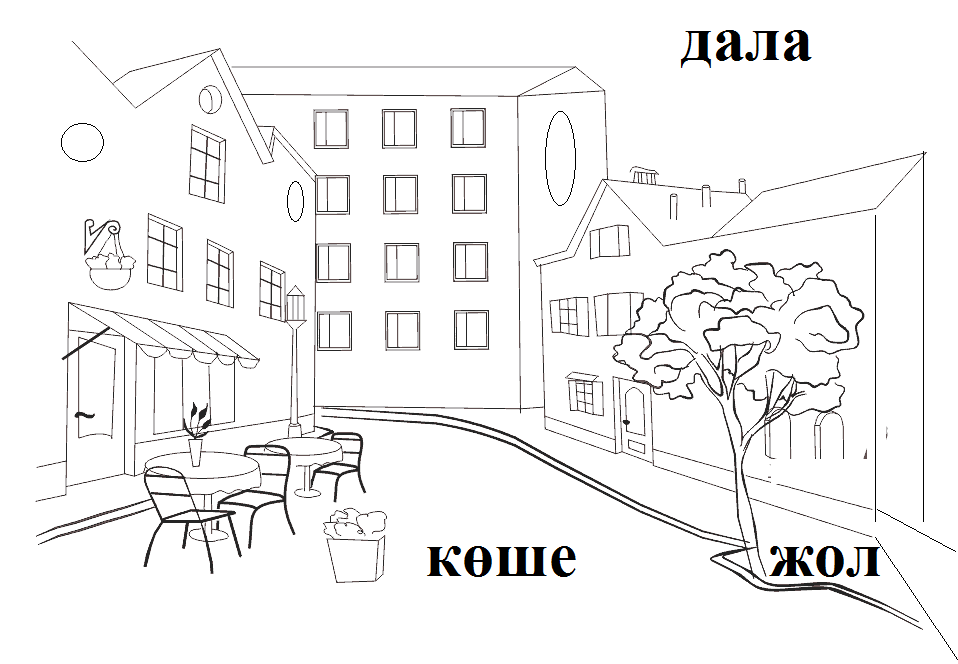 3-тапсырма. Белгілеңіз. 选出相应的位格词尾。1. Атам мен* әжем үй (-да,-де, -та, -те). 2. Анам мен әкем жұмыс (-да, -де, -та, -те). 3. Ағам Бейжің (-да, -де, -та, -те).  4. Әпкем Алматы (-да, -де, -та, те). 5. Димаш сабақ (-да, -де, -та, -те). 6. Көше (-да, -де, -та, -те) көлік көп. 7. Дәрісхана (-да, -де, -та, -те) 4 үстел,  9 орындық бар. 8. Тау (-да, -де, -та, -те) қар аз. 9. Асхана  (-да, -де, -та, -те) адам көп. 10.  Дүкен (-да, -де, -та, -те) қойдың еті бар, жылқы сүті – саумал бар. 11. Қонақ үй (-да, -де, -та, -те) 3 орын бар. 4-тапсырма. Белгілеңіз. 给左侧的问题匹配合适的答案。    Бор қайда?                                   Менде Оқушылар қайда?                       қорапта Бөлменің кілті кімде?                 мұнда Даяшы қайда?                             сөмкеде Қағаз неде?                                   3-қабатта                          Ақшаң қайда?                               қалтамда Су неде?                                        сабақта 302- дәрісхана қайда?                  осында   Әке-шешелерің қайда?                жұмыста Асхана қайда?                              ыдыста5-тапсырма. Терістеңіз. 以否定形式回答问题。     Менің кітабым сенде ме?  Жоқ, менде емес. Айжанда.  Сіздің досыңыз сабақта ма? ______________________________________ Димаш мынау асханада ма? ______________________________________ Сәрсенбіде сабақ көп пе? ________________________________________ Сіздің үйіңізде ит бар ма? ________________________________________Арман сенің университетіңде ме? _________________________________Бөлменің кілті Әділде ме? _______________________________________227-дәрісхана 1-қабатта ма? ______________________________________Оқушылар алаңда ма? ___________________________________________Сүт сөмкеде ме? ________________________________________________Сабақтарың күнде ме? ___________________________________________Сәуле аялдамада ма?  ___________________________________________Cөздік 生词тау  山ауыл   村（特指毡房组成的游牧村）орын 座位，位子，位置уақыт 时间орындық 椅子үстел 桌子күнде 每天[副]жылда 每年[副]метро 地铁жұмыс 工作асхана аялдама 车站，站台дүкен 商店қалта 口袋，钱包таңертең) 早晨，清晨түс 1. 中午，正午, 2. 梦3.颜色; кеш 1.晚上2. 迟，晚[副];кешке  晚间，傍晚时刻[副]                                 СӨЗ ӘДЕБІ  言语礼节8.2. ЖАТЫС СЕПТІГІНІҢ -НДА, -НДЕ ЖАЛҒАУЫ.   КӨМЕКШІ ЕСІМДЕР 位格词尾-нда, -нде辅助代词1-жаттығу. Оқыңыз. Есте сақтаңыз. 读一读，记一记。ЖЕКЕШЕ ТҮР单数形式КӨПШЕ ТҮР复数形式2-тапсырма.  ІІІ жақта ЖС жалғаңыз.  仿照示例为相应的单词加上第三人称位格词尾。  1. Әкем жұмыста. Әкем  жұмысында. 2. Балалар бақшада. _________  3. Әжем ауылда. ____________4. Оқушылар кітапханада. ____5. Қыздар сабақта. __________6. Досым үйде.  ___________        7. Қалам, дәптер сөмкеде.  ___ 8. Қонақтар қонақ үйде. _____  9. Оқытушы бөлмеде _______10. Даяшы асханада. ________11. Ағам жұмыста. _________3-тапсырма. Жауап беріңіз. 根据提问合理地回答问题。   Сабақ дәрісханада ма? Қай дәрісханада? Ол қай қабатта? Үшінші қабатта емес пе? Бұл қай көше? «Абай» көшесі ме? Асхана көшенің қай  жерінде?   Көшенің басында емес пе? Бұл аялдама ма? Бұл қай аялдама? «Университет» аялдамасы емес пе? 4-тапсырма.  Есте сақтаңыз. Толықтырыңыз.     读一读，记一记。   Қайда? Қай жерде?           алдында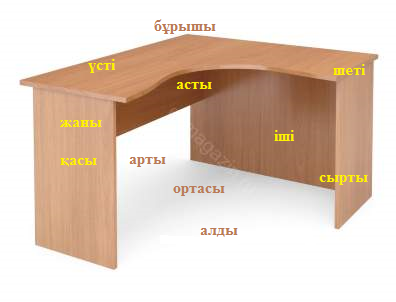            үстінде           ішінде            шетінде           қасында           бұрышында         Үстелдің    ортасында                төбесінде           жанында            сыртында            астында              артында5-тапсырма. Толықтырыңыз.  用所给单词的位格形式将句子补充完整。іші, үсті, сырты, шеті, алды, арты, ортасы, асты– Доп қайда? – Доп үстелдің астында.  – Ит қайда ? – Ол үйдің _____ .  – Алма қайда? Ыдыстың _____ . – Адамдар қайда? – Адамдар автобустың _____ . – Қалам, дәптер, қағаздар қайда? – Олар үстелдің _____ . – Велосипед қайда? – Велосипед  жолдың _____ .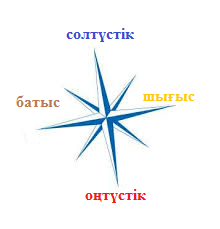 – Қыздар қайда? – Қыздар кітапхананың _____ . – Жігіттер қайда? – Олар асхана_____ .– Балық қайда? Судың _____ . – Бақша қайда? Қаланың _____ . – Үстел қайда? Бөлменің _____ .– Қай жақта? Қазақстанның _____ .6-тапсырма. Толықтырыңыз.  读一读。АУА РАЙЫҚазір күздің соңы. Күзде күн салқын. Түн суық. Бірақ үйдің іші, дәрісхана жылы. 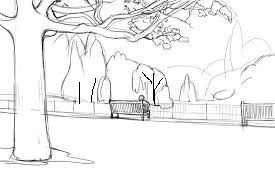 Мен қазір Бейжіңдемін. Бейжіңде күн суық. Далада жел. Бірақ жаңбыр, қар жоқ. Алматы Қазақстанның оңтүстігінде. Алматыда күзде жаңбыр көп. Күн суық. Қыста қар көп. Көктемде   күн жылы. Бірақ жаңбыр көп. Жазда күн ыстық. Жаңбыр аз. Бейжіңде  көктемде күн жылы. Бірақ жаңбыр аз. Ал, жазда жаңбыр көп. Және ыстық. Бүгін жиырма үшінші қараша. Күндіз күн жылы. Қазір кеш. Кешке, түнде дала суық. Суық жел бар. Мен терезенің алдында тұрмын. 7-тапсырма. Әңгіме құрастырыңыз. 从图片上写一个故事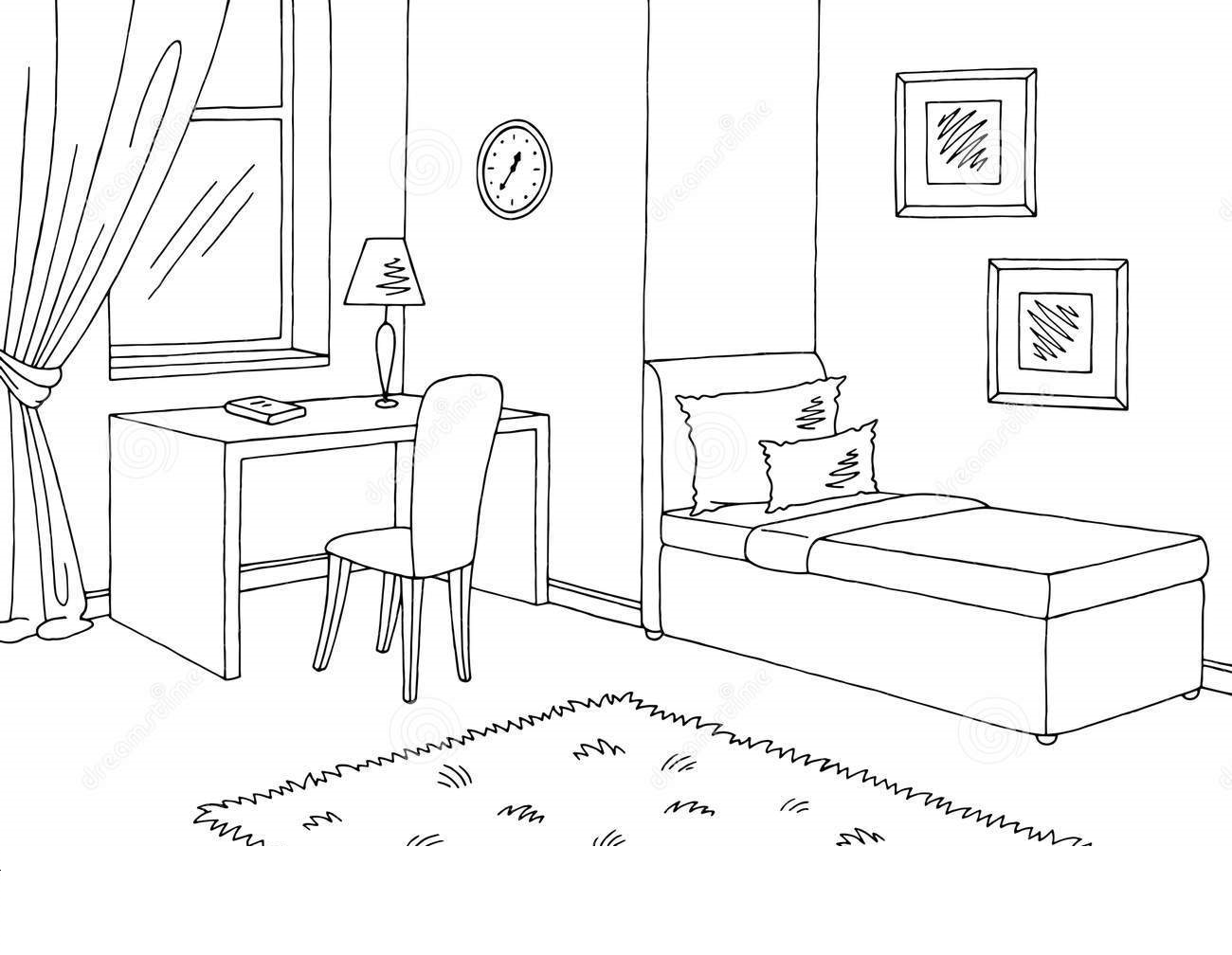 Cөздік 生词асты  下面үсті 上面жаны 旁边，周围，附近қасы 边，旁边арты 后面，后边алды 前面，前边іші 里面төбесі 顶部，顶端，上面ортасы 中间，中部сырты 外面соңы 末尾，后面суық 冰冷的，严寒的жылы 温暖的ыстық 热的，烫的жаңбыр 雨жел 风жер 地，土地сол 左边的，左侧的оң 右边的，右侧的шығыс 东，东方батыс 西，西方оңтүстік 南，南方солтүстік 北，北方орталық 中央，中心 СӨЗ ӘДЕБІ  言语礼节in8.3. ЖАТЫС СЕПТІГІ: ҚАШАН? НЕШЕДЕ? ҚАНШАДА?   ЖІКТІК ЖАЛҒАУ.位格的其它意义：什么时候？在几点钟？在什么时候？人称词尾1-тапсырма. Оқыңыз. Есте сақтаңыз.读一读，记一记。- Халдеріңіз қалай? - Рахмет, жақсы. - Бүгін қай күн? - Сейсенбі, 1 желтоқсан. - Қыстың бірінші айы ма? - Иә, сосын Жомарттың туған күні.- Солай ма?! Құттықтаймын! - Рахмет, апай. - Бақытты бол! ЖІКТІК ЖАЛҒАУЫ (ТОЛЫҚ)人称词尾（完整式）Жекеше түрі单数形式Мен: 1. Мен. Мен емес. 2. Менде. Менде ме? 3. Менде емес. Менде емес пе? 4. Менмін. Менмін бе? Мен емеспін бе? 4. Мен таудамын. Мен таудамын ба? 5. Мен тауда емеспін. Мен тауда емеспін бе? 6. Мен елудемін.  Мен елудемін бе?  7. Мен елуде емеспін. Мен елуде емеспін бе? 8. Мен үшіншімін. Мен үшіншімін бе? 9. Мен үшінші емеспін. Мен үшінші емеспін бе? 10. Мен боспын. Мен бос емеспін. 11. Мен боспын ба? Мен бос емеспін бе? 12. Мен нешедемін? 13. Мен қайдамын? 2-тапсырма. Толықтырыңыз.   用所给单词的正确形式回答问题。Сен кімсің? Әселсің бе? _____________Сен нешедесің? _____________Сен студентсің бе? _____________Сен нешінші курстасың? _____________Сен қазақсың ба? _____________Мен қытаймын. Атым – Сяу Үй. Танысқаныма қуаныштымын. Мен де _____________ .Көпше түрі复数形式 1. Біз. Біз емес. 2. Бізде. Бізде ме? 3. Бізде емес. Бізде емес пе? 4. Бізбіз. Біз(біз) бе? Біз емеспіз бе? 4. Біз шығыстамыз. Біз шығыстамыз ба? 5. Біз шығыста емеспіз. Біз шығыста емеспіз бе? 6. Біз елудеміз.  Біз елудеміз бе?  7. Біз елуде емеспіз. Біз елуде емеспіз бе? 8. Біз үшіншіміз. Біз:Біз үшіншіміз бе? 9. Біз  үшінші емеспіз. Біз үшінші емеспіз бе? 10. Біз боспыз. Біз бос емеспіз. 11. Біз боспыз ба? Біз бос емеспіз бе? 12. Біз нешедеміз? 13. Біз қайдамыз? 3-тапсырма. Аяқтаңыз.   根据例子先将句子补充完整，再写出它的单数或复数形式。  1. Мен қонақпын. Біз қонақпыз. 2. Сен студент____ . ________________. 3. Сіз әже____ . ____________________.4. Ол даяшы. ____ . ________________. 5. Біз қуанышытымыз. Мен ______________ . 6. Сендер студентсіңдер. Сен ________________.7. Сіздер доссыздар. Сіз ________________.8. Олар жас. Ол ____________________.9. Мен жиырмадамын. Сен ____________________.10.  Ол солтүстікте. Олар _____________________.11. Олар ортада. Ол ___________________________. 12. Сендер бос емессіңдер. ___________________________. 4-тапсырма. Толықтырыңыз.  将句子的人称补充完整。1. Мен қазір он тоғыздамын.  2.  _______ жиырмадасың ба? 3. _______ мұғалім  емес пе? 4. _______ бүгін  көпсіңдер. 5. _______ қытаймыз. 6. _______ моңғолмын. 7. _______ кімсіздер? 8. _______ қазір дүкеннің алдындамын.  9. _______ қайдасыз?  10. _______ қай жерде? 11. _______ қонақ үйдесіздер ме? 12. _______ қазір он жетідемін. 13. _______ жұмыста емессіз бе? 14. ____  кішкентай құс.  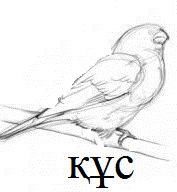 5-тапсырма. Оқыңыз. Есте сақтаңыз. Сәйкестендіріңіз.读一读，记一记。将左侧的句子序号填入右侧相应时间内。Сағат нешеде (қаншада)?	在几点钟？（在什么时候？）	Таңғы – күндізгі –түскі –кешкі- түнгі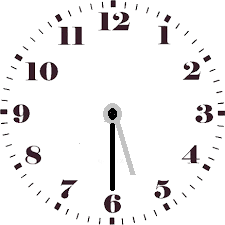 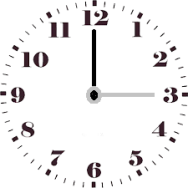 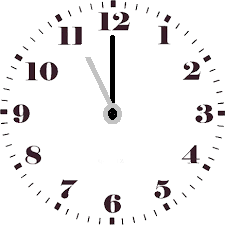 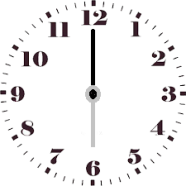 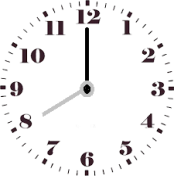 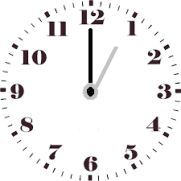 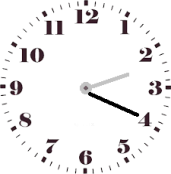 6-тапсырма. Сәйкестендіріңіз.  将左侧的句子序号填入右侧相应时间内。1. Кездесу күндізгі он бірде.                                 11:00    2. Үзіліс түскі сағат бірде ме?                              15:00  3. Пойыз таңғы сағат алтыда емес пе?                 02:20 4. Ұшақ түнгі сағат екі жиырмада.                        20:00  5. Концерт кешкі сағат бес жарымда ма?            17:30 6. Соңғы сабақ күндізгі үште.                                13:00 7. Кешкі сегізде бос емеспін.                                  06:00      7-тапсырма. Тыңдаңыз. Толықтырыңыз.  听录音，回答问题。- Біздің сабағымыз күнде таңғы сегізде. Сендердің ше?- _______________________________ - Біздің күнде сабағымыз көп.  Сендердің ше?-_______________________________   - Біздің бүгін 5 сабағымыз бар.  Сендердің ше? -_______________________________   - 19 қазан менің туған күнім. Сенің туған күнің ше? -_______________________________   - Мен қазір он сегіздемін. Сен ше? Сен нешедесің? -_______________________________   - Мен тоқсан үшінші жылғымын. Сен ше, нешінші жылғысың? -_______________________________   - Біз сенбіде боспыз. Сабағымыз жоқ. Сендер ше, сендер боссыңдар ма? -_______________________________   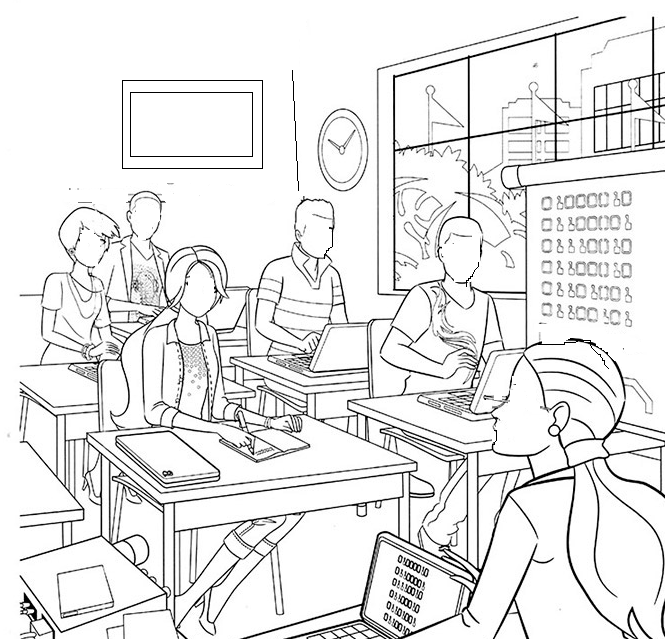 Cөздік 生词бос 空的，空闲的жарым 一半，半个қазақ 哈萨克人，哈萨克的қытай 中国人，中国的орыс  俄罗斯人，俄罗斯的ағылшын 英国人，英国的жапон 日本人，日本的қырғыз 吉尔吉斯人，吉尔吉斯的өзбек 乌兹别克人，乌兹别克的ұйғыр 维吾尔人，维吾尔的француз 法国人，法国的неміс 德国人，德国的 моңғол 蒙古人，蒙古的араб 阿拉伯人，阿拉伯的түрік 土耳其人，土耳其的түркімен 土库曼人，土库曼的поляк 波兰人，波兰的таңғы 早上的күндізгі 白天的的түскі 中午的кешкі 晚上的түңгі 夜间的 СӨЗ ӘДЕБІ  言语礼节Тоғызыншы сабақ第八课 9.1. ҚАЛЫП ЕТІСТІКТЕР (ҚЕ) ҚЫЗМЕТІ状态动词(ҚЕ)的功能1-жаттығу. Оқыңыз. Есте сақтаңыз.  读一读，记一记。- Кеш жарық! - Кеш жарық! - Қуаныш қайда? - Бөлмесінде отыр. - Балалар қайда? - Ана жақта жүр.- Айдар ше?  - Айдар алаңда.- Атам қайда? - Ол кісі диванда жатыр. - Сіз ше? - Мен сабақта отырмын. 状态动词的人称表示法Жекеше түрі单数Көпше түрі复数形式2-тапсырма.  Сәйкестендіріңіз.   根据图片将句子补充完整，并将序号填入相应的问题中。жүр (жатыр, отыр, тұр)+ЖЖ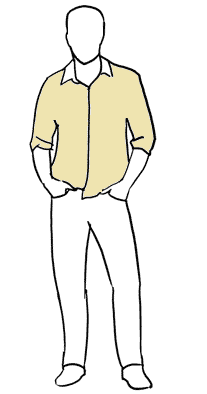 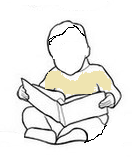 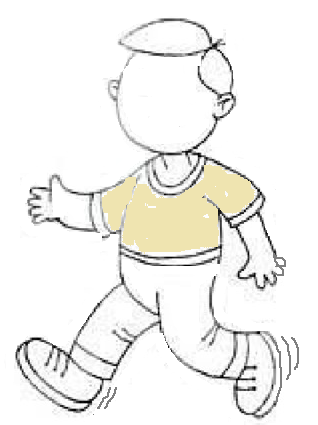 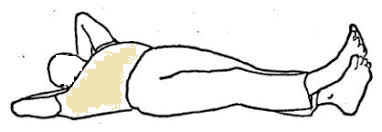  Мен _______ Досым  _______   Сіз   _______     Бір кісі _______ Кім жатыр?   Кім отыр?    Кім тұр?  Кім жүр?3-тапсырма.  Аяқтаңыз.  选择合适的状态动词将句子补充完整。 жатыр (жүр, отыр, тұр) +ЖЖ1. Оқытушы тақтаның алдында тұр. 2. Студенттер дәрісханада ... . 3. Ағам шетелде ... . 4. Кілт менің қалтамда ... . 5. Біз 2 сағат әуежайда ... . 
6. Таудың басында қар ... . 7. Үйде бір кісі ... . 8. Сендер қазір қайда ... ? 9. Сенің қасыңда кім ... ? 10. Қызыңыз шетелде ... ? 11. Сіздер қонақта ... ? 12. Біз мұражайда ... . 13. Кәмпит қораптың ішінде ... . 14. Бөлменің ортасында үстел ... .4-тапсырма. Толықтырыңыз.  用所给的单词将句子补充完整。 1. Біз үшінші қабатта жүрміз. 2. _______  атам  шетелде саяхатта жүр. 3. _______ кітап, дәптер, қаламдарың үстелдің үстінде тұр. 4. _______ мысығым терезенің алдында отыр. 5. _______ қайда жүрсің?  6.  _______ қорапта тұр. 7.  _______ киімі мұнда жатыр.  8. _______  көзілдірігім қайда тұр?  9. _______ мұражайда жүр. _______  10. Менің қасымда _______ досыңыз отыр. 11. _______ қазір қайда жүрсіздер?  5-тапсырма. Толықтырыңыз.  合理地回答下列问题。  - Мен дүкенде жүрмін. Сен ше? - _________________________ ?- Біз аялдамада тұрмыз. Сендер ше?- _________________________ ?- Оқушылар сабақта отыр. Олар ше? - _________________________ ?- Сендер мұражайда жүрсіңдер ме? - _________________________ ? - Гүл терезенің алдында тұр ма?- _________________________ ?- Кілт үстелдің үстінде жатыр ма? - _________________________ ? - Дәрісханада кімдер отыр? - _________________________ ? - Кім бос жүр? - _________________________ ?  6-тапсырма. Мәтінді тыңдаңыз. 听录音，跟读课文。   БІЗДІҢ ДӘРІСХАНАДАБұл біздің дәрісхана. Дәрісханамыз жарық және кең. Мұнда орындық, үстел, тақта және  компьютер бар. Екі үлкен терезе, екі есік бар. Терезенің перделері бар. Бір терезенің  алдында гүлдер тұр. Біз қазір 402-дәрісханада сабақта отырмыз. Біз он студентпіз. Біздің алдымызда кітап, дәптер, қалам, сөздік жатыр. Дәрісханада үлкен бір тақта тұр. Тақтаның алдында орындықта оқытушымыз Марат ағай отыр. Ол кісінің толық аты-жөні – Марат Жақсыбай. Ағайдың алдында бір компьютер тұр. Қазір сағат күндізгі он жарым. Сабағымыздың аты – қазақ тілі. Ал, сендер ше? Сендер қазір қайда отырсыңдар? Сендердің қастарыңда кім бар? 7-тапсырма. 给出的图片和示例造句。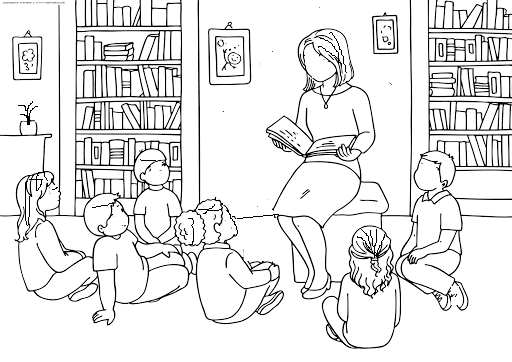 Cөздік 生词етістік 动词қалып етістік  状态动词жүр 走着жатыр 躺着отыр 坐着тұр 站着әуежай 飞机场мұражай 博物馆саяхат 旅行，旅游көзілдірік 眼睛мәтін  文本，课文        сыйлық   礼物 СӨЗ ӘДЕБІ  言语礼节9.2. ҚАЛЫП ЕТІСТІКТЕРІНІҢ БОЛЫМСЫЗ ТҮРІ  状态动词的否定形式1-тапсырма. Оқыңыз. Есте сақтаңыз 读一读，记一记。Көпше түрі复数形式* 状态动词жатыр在变成否定形式时词根简写成жат，例如: Атам жатыр. Жоқ, атам жатқан жоқ. Ол отыр.  2-тапсырма. Аяқтаңыз.仿照例子将句子的结尾补充完整。1. Автобус жүрген жоқ.  2. Көзілдірік үстелдің үстінде жатыр... . 3. Мысық терезенің алдында отыр... . 4. Жылқы далада жүр.... . 5. Ит үйшікте жатыр... . 6. Қарлығаштар ұясында отыр... . 7. Адамдар саяхатта жүр... . 8. Теңге қалтамда жатыр... . 9. Жерде қар жатыр... . 10. Сағат үстелдің үстінде тұр... . 11. Тамақ дастарханда тұр... . 12. Қонақтар мұражайда жүр... . 13. Бұл дүкенде азық-түлік бар... . 14. Сыйлықтар қораптың ішінде жатыр... .3-жаттығу.  Үлгі бойынша сөйлем жазыңыз. 仿照例子将句子的结尾补充完整。1. Біз шетелде жүрміз.  Біз шетелде жүрген жоқпыз. 2. Әкем бөлмесінде жатыр. 3. Қонақтар саяхатта жүр. 4. Мен оң жақта тұрмын. 5. Сендер есіктің алдында тұрсыңдар. 6. Сіз сол жақта отырсыз ба? 7. Доп үстелдің астында жатыр ма?                    8. Біз Әзербайжанда тойда жүрміз.  9. Мысық терезенің алдында отыр ма? 10.  Жерде тиын жатыр. 11. Сіз шашатаразда отырсыз ба?  12. Сен азық-түлік дүкеніндесің бе?Cөздік 生词Қазақстан 哈萨克斯坦Қытай 中国Қырғызстан  吉尔吉斯斯坦Өзбекстан 乌兹别克斯坦Түркия 土耳其Түркіменстан  土库曼斯坦Әзербайжан 阿塞拜疆Ресей 俄罗斯 Украина  乌克兰Ұлы Британия 英国Америка 美国 Франция  法国Иран 伊朗Сауд Арабиясы 沙特阿拉伯Ауғанстан 阿富汗азық-түлік 食品，食物шашатараз 理发店декан 系主任кеңсе 办公室 СӨЗ ӘДЕБІ  言语礼节Оныншы сабақ第九课 10.1. ЕТІСТІК.  ТҰЙЫҚ ЕТІСТІК. 动词动词不定式1-тапсырма. Оқыңыз. Есте сақтаңыз.读一读，记一记。- Қайырлы күн, достар! - Қайырлы күн, ұстаз!- Бүгін қай күн? - 1 қараша, бейсенбі.  - Жақсы. Жазу керек. - Бор қайда? Бор керек, бар ма?- Иә, қорапта, үстелдің астында тұр.- Аа, иә, міне. Ал, жазайық. - Не жазу керек? - Мақал. «Ойна да күл, оқы да біл».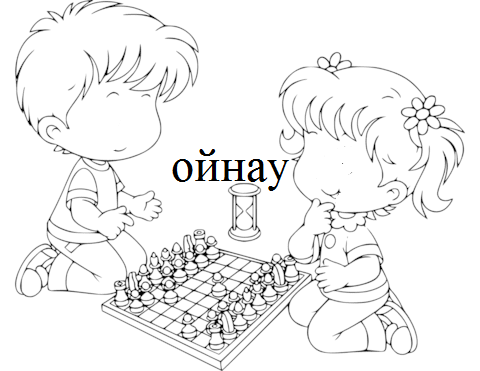 ТҰЙЫҚ ЕТІСТІК动词不定式І нұсқа表一*动词О қ у去掉后缀-у以后，词根总是о қ ы。ІІ нұсқа表二ІІІ нұсқа表三 2-тапсырма. Түрлендіріңіз.  仿照例子将句子补充完整。1. Кітап оқы. Кітап оқу керек. 2. Хат жаз. 3. Ән тыңда. 4. Қазақша аудар. 5. Ертең бар. 6. Бүгін кел. 7. Екі рет қайтала. 8.  Қазір жаса.  9. Жұмыс істе. 11. Сағат 11-де шық. 12. Үйде бол.  13. «Тексер» де. 14. Тапсырма ал. 15. Түсте кеңседе бол.3-тапсырма. Үлгі бойынша сөздерді толықтырыңыз. 仿照例子，用所给的单词扩句。жаз    кір   күл   бар   ойна  сөйле  бер  жүр4-тапсырма.  Толықтырыңыз. 用过给的单词将句子补充完整。1. Бүгін барма. 2. Сағат сегізде сабақта болу ... . 3. Бос отыр ...  . 4. Қазір мәтін аудару ... 5. Ертең жұмыс істеу ... . 6. Дәл қазір  табу ... . 7. Үйде доп ойна ... . 8. Мың теңге беру ... . 9. Бейсенбіде бір кісі келу ... . 10.  Жазда саяхат жасау ... 11.  Көп тамақ же... . 12. Түнде кеш жатудың ... . 13. «Бар» деу ... . 14. «Жоқ» деудің ... . 15. Жаяу көп жүр... . 16. Мақал білу ... .5-тапсырма. Сұхбатты аяқтаңыз.将对话补充完整。Айжан, дүкенде тұрмын.         Не алу керек?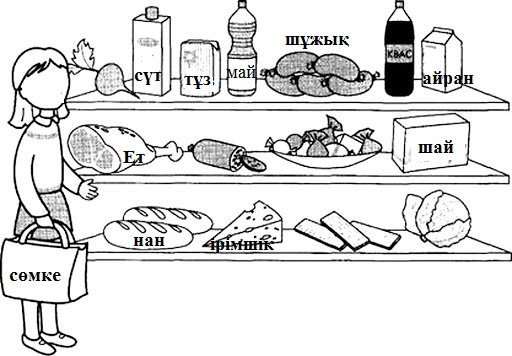 ________________ ал. Май алу керек пе? Жоқ, май ал_______жоқ. Жарайды. Тауық еті керек пе? __________________ .__________________ .__________________ .Cөздік 生词деу 说 讲述мақал 谚语болу 是，成为алу 拿，取，领，收到беру 给，送给，递给оқу 读жазу 写білу 知道табу 找到бару 去，到，上，赴ойнау 玩，玩耍，游乐келу 来，来到，到达сөйлеу 说，讲，讲述тыңдау  听，听从қайталау 重复，复习істеу 做，干，办жасау 做，制作тексеру 检查，审查шығу 出，走出，出来кіру 进，进入күлу 笑，发笑аудару 翻译жаяу 步行的，徒步的[形]жеу 吃 СӨЗ ӘДЕБІ  言语礼节10.2. ТҰЙЫҚ ЕТІСТІКТІҢ ТӘУЕЛДЕНУІ   动词不定式接从属词尾1-тапсырма. Оқыңыз. Есте сақтаңыз. 读一读，记一记。Сәлеметсіздер ме! Сәлеметсіз бе! Үйде не істеу керек еді?Оқу, жазу және қайталау керек еді. Жақсы. Бірінші жаңа сабақ.  ЖЕКЕШЕ ТҮР 单数形式 1. Менің баруым керек (пе?). Менің бармауым керек (пе?). 2. Сенің білуің  керек (пе?). Сенің білмеуің  керек (пе?). 3. Сіздің баруыңыз керек (пе?). Сіздің бармауыңыз керек (пе?). 4. Оның шығуы керек (пе?). 5. Оның шықпауы керек пе? КӨПШЕ ТҮР复数形式* 第一人称的复数形式不需要接续复数词尾。 1. Біздің баруымыз керек (пе?). Біздің бармауымыз керек (пе?). 
2. Сендердің білулерің  керек (пе?). Сенің білмеулерің  керек (пе?). 3. Сіздердің баруларыңыз керек (пе?). Сіздің бармауларыңыз керек (пе?). 4. Оның шығуы керек (пе?). 5. Оның шықпауы керек пе? 2-тапсырма. Тәуелдік жалғау жалғаңыз.   为下列动词加上正确的从属词尾。  1. Менің ерте жату... керек. Себебі ертең сабақ. 2. Сенің үйде болу... керек. Себебі қонақтар бар. 3. Біздің сабақ оқу... керек. Себебі түсіну керек.  4. Бірінші табуым керек. Себебі жақсы сыйлық бар.  5. Оның ойнау... керек. Себебі ол бала. 6. Гүлжанның кету... керек. Себебі кеш. 7. Біздің «керек» деу... керек. Себебі керек. 8. Түсіну үшін сенің жақсы тыңдауың керек. 9. Ертең бару үшін сендердің ерте шығу... керек. Себебі кешке көшеде көлік көп. 10. Кету үшін біздің такси шақырту... керек.  11. Азық-түлік алу үшін бару... керек.  12. Сендердің білу... керек.  13. Менің мақал айту... керек. 14. Біздің сөйлесу... керек. 15. Олардың осы аптада бару... керек. 3-тапсырма. Берілген сөздермен, суретпен сұрақ-жауап құрастырыңыз.  根据所给的词提问题并回答。Үлгі: дәрісхана – дәрісханада Қазір не істеуіміз керек? -    Жинауымыз керек.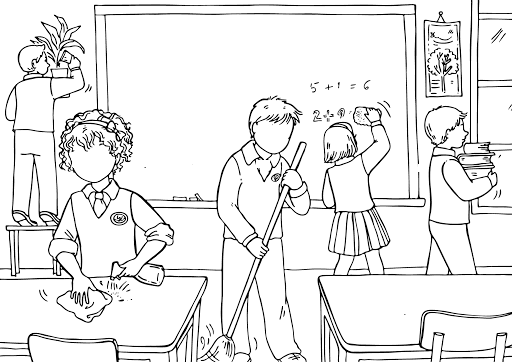 Cөздік 生词түсіну  理解，明白кету 走，走开，去，离开сөйлесу 交谈жинау 收拾，整理айту 说，讲，告诉себебі 因为[副]үшін 为，为了[助]сыпыру v. 扫地10.3. ТУЫНДЫ ЕТІСТІК.   派生动词1-тапсырма. Оқыңыз. Есте сақтаңыз.    读一读，记一记。  Қоңырау болды ма?Иә, болды. Ал, дайынбыз ба?Дайынбыз. Жақсы. Онда сабақ бастайық!ТУЫНДЫ ЕТІСТІКТІҢ ЖҰРНАҚТАРЫ 派生动词的后缀2-тапсырма. 为下列名词选择合适的后缀构成派生动词。бас  қол  аяқ  тіс  мойын  өкпе  көз дәл  дайын  ем  тер  тұз  той  ой3-тапсырма. 仿照示例写出下列动词的否定形式。1. Бастама.  Бастамау. 2. тұздау ________________3. тойлау ________________4. ойла __________________5. дәлде _________________6. мойындау _______________7. дайында _________________8. өкпелеу_______________9. тісте__________________10. қолдау _______________11. терле_________________12. аяқтау_________________4-тапсырма. 仿照示例将下列句子变成否定形式。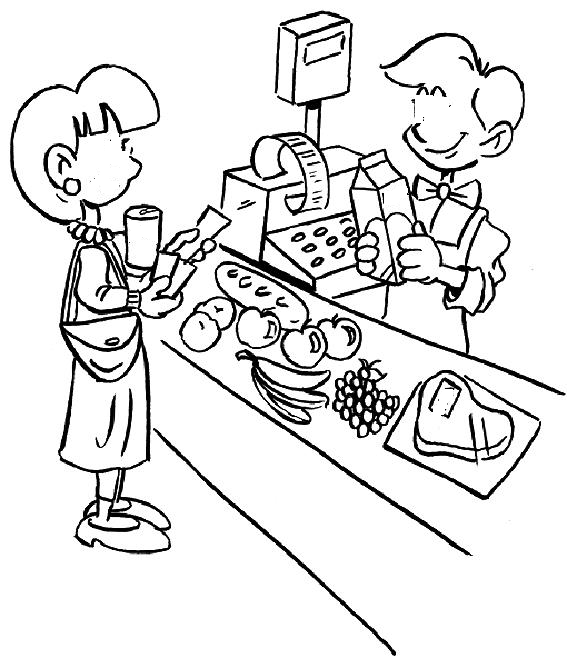 Үлгі: Қазір төлеу керек. Қазір төлемеу керек.дүкенге бару керек  тамақ ішукерек  сабақ дайындау керек  тойлау керек  тұздамау керек  қолдауың керек  қатты тістемеу керек  сөйлесуіміз керек  бос отырмауымыз керек   қатты сөйлемеу  керек  көп ойламау керек  өкпелемеу керек  ертең аяқтау керек  дәл қазір бастау керек  жақсы тамақтануларыңыз керек  санау керек  тазалау керек  қазақша сөйлеу керек  кассаға төлеу керек  сатып алмау керек Cөздік 生词аяқтау 结束，完结бастау 起头，开始дайындау 准备，筹备емдеу 治疗，治愈көздеу 瞄准，以...为目标қолдау 支持，赞成，援助майлау 放油，加油мойындау 承认өкпелеу 抱怨сулау 淋湿，浸湿тазалау 清扫，打扫тамақтану 吃饭，进餐терлеу 出汗，流汗төлеу 付，支付шөлдеу 口渴тұздау 放盐，加盐тойлау 庆祝，宴饮Он бірінші сабақ第十课 ҚАЙТАЛАУ 复习1-тапсырма. Жауап беріңіз.  将对话补充完整。Қайырлы күн! _______________________________ Менің атым – Арман. Сенің атың кім? _______________________________Мен он сегіздемін. Сен ше, сен нешедесің? _______________________________Студентсің бе? _______________________________Мен бірінші курстамын. Сен ше? Сен нешінші курстасың? _______________________________Жатақханада тұрасың ба? _______________________________Танысқаныма қуанышытымын. _______________________________ Сау бол, кездескенше.  2-тапсырма. Толықтырыңыз.    根据上下文将词尾补充完整。Қайырлы күн! Менің атым – Айжан. Сенің ат... кім? Менің ат... – Гүлсім. Танысқаныма қуанышыты... . Рахмет. Мен де қуанышты... . Гүлсім, нешінші курста... ?  2-курста... . Сен ше? Мен  1-курста ... . Жақсы. Сау... . Қазір сабағым басталады. Иә, менің де ... басталады. ... бол.Кездескенше, күн ... болсын.3-тапсырма. Жалғауларды дұрыс жалғаңыз.  写出正确词尾。1. Бала(-ым, -лар) бар. 2.  Кітап(-тар, - тер, -ыңыз) қайда? 3. Бұл сиыр(-дың,-дің) сүті ме? 4. Менің қас(-да, -ым) дос(-тар, -ым) бар5. Қандай сұрақ (-ың, -тар, -ің) бар?6. Бөлме(-іміз, -лер,-де) төсек, орындық, үстел бар. 7. Қас(-да, -тар, -ың) кім бар? 8. Сөйлем(-де, -дер, -ің) қате жоқ. 9. Заттар сөмке(-м,-нің, -лер) ішінде жатыр. 10. Ата-ана(-ымыз, -лар) күтіп жүр.   4-тапсырма. Жауап беріңіз.  合理回答问题。Сағат неше? Бүгін неше сабақ бар?Соңғы сабақ нешеде? Дәрісханада неше студент бар? Студенттер қай дәрісханада отыр? Сендер нешінші қабаттасыңдар? Кітапхана нешінші қабатта? Асхана қай жерде? Ата-анаң жұмыста ма? Үйде кім бар? Сенің итің бар ма?  Сиыр еті керек  емес пе?  Қаздың жұмыртқасы керек пе?5-тапсырма. Сіз туралы жауапты белгілеңіз.在与您相关的问题后面打勾。Қазір – қазақ тілі сабағы . Мен студентпін. Мен  он жетідемін. Қазір 1-курстамын. Менің досым көп. Ата-анам Қытайда . Мен қазір шетелдемін. Бүгін күн жылы. Қазір көктем. Біз сабақтамыз. Менің қазақшам жақсы.Кеше бейсенбі, бүгін жұма. Кішкентай мысығым бар .Бұл тауықтың жұмыртқасы .Тест тапсырмалары 1. Тиісті сөзді белгілеңіз. 写出正确的单词。 ... атым – Айжан.  A) СеніңB) МеніңC) Сіздің D) Оның  Тиісті сөзді белгілеңіз. 写出正确的单词。 Оның ... кім? A) атыB) атымC) атың D) атыңыз   2. Тиісті сөзді белгілеңіз.  写出正确的单词。Сенің ... кім? A) атыB) атыңC) атым D) атыңыз   3. Тиісті сөзді белгілеңіз.  写出正确的单词。Сенің ... кім? A) атыB) атымC) атың D) атыңыз   Тиісті сөзді белгілеңіз. 写出正确的单词。 ... қайда оқисыңдар? A) БізB) СіздерC) СендерD) Олар   Тиісті сөздің белгілеңіз.  写出正确的单词。... қайда оқисың? A) ОлB) СенC) МенD) Сіз   Тиісті сөзді белгілеңіз.  写出正确的单词。... Алматыда тұрамыз. A) СіздерB) СендерC) ОларD) Біз   Тиісті нұсқаны белгілеңіз.  写出正确形式。Сен студентсің ...? A) маB) меC) баD) бе   Тиісті нұсқаны белгілеңіз.  写出正确形式。Студенттер жатақханада ...? A) маB) баC) паD) меТиісті нұсқаны белгілеңіз. 写出正确形式。 Бүгін сабақ бар ...? A) маB) баC) паD) меТиісті нұсқаны белгілеңіз.  写出正确形式。Ертең сабақ көп ...? A) меB) беC) паD) пеТиісті нұсқаны белгілеңіз.  写出正确形式。Сенбіде сабақ жоқ  ...?  A) паB) маC) баD) бе   Тиісті сөзді белгілеңіз.  写出正确的单词。Жоқ, ертең сабақ көп  .... A) бар B) жоқC) емес D) керекТиісті нұсқаны белгілеңіз.  写出正确形式。Дүйсенбіде ... сабақ бар?  A) неB) қайC) неше D) неніңСөйлемді оқыңыз.  Толықтырыңыз.  读句子，将句子补充完整。 Мен университетте оқимын. Мен ... А) студент Ә) студентпінБ) студентсіңВ) студентсізСөйлемді оқыңыз.  Толықтырыңыз. 读句子，将句子补充完整。  Әсел мектепте оқиды. Ол ... A) дәрігерB) оқушыC) оқытушы D) суретші  Сөйлемді оқыңыз.  Толықтырыңыз.  读句子，将句子补充完整。 Сен он сегіздесің. Сен ... A) жаспынB) жассың C) жассыз  D) жасТиісті жалғауды белгілеңіз.  指出正确的词尾。Мен Алматы... тұрамын. A) -даB) -деC) -та D) -те   Сөйлемді толықтырыңыз. 将句子补充完整。Танысқаныма ... . А) қуаныштымынӘ) жақсымын   Б) боспын   В) тоқпынСөйлемді толықтырыңыз. 将句子补充完整。 Ол ...қуанышты. А) танысқанынаӘ) танысқаныма   Б) танысқанына   В) танысқаныңызғаСөйлемді толықтырыңыз. 将句子补充完整。Танысқаныма ... . А) қуаныштыӘ) қуаныштысыз   Б) қуаныштымын   В) қуаныштысыңСөйлемді толықтырыңыз. 将句子补充完整。Апай, сау ... . А) болӘ) болуБ) болыңыз  В) болсынТиісті сөзді белгілеңіз. 写出正确的单词。Әсел...кім? А) деӘ) дегенБ) деді В) дедімТиісті сөзді белгілеңіз. 写出正确的单词。Қытайша «су» ...не? А) деӘ) дегенБ) деді В) дедімОқыңыз. Сөйлемді аяқтаңыз. 读句子，将句子写完。Сау болыңыздар, сабақ ... . А) кездесті Ә) аяқталдыБ) басталдыВ) сәлемдестіОқыңыз. Сөйлемді аяқтаңыз. 读句子，将句子写完。Сәлеметсіздер ме, сабақ ... . А) таныстыӘ) аяқталдыБ) басталдыВ) сөйлестіОқыңыз. Сөйлемді толықтырыңыз. 读句子，将句子补充完整。 Балалар далада ... жүр.  А) ойнапӘ) барыпБ) келіпВ) шығарыпОқыңыз. Сөйлемді толықтырыңыз. 读句子，将句子补充完整。 Біз асханада .. отырмыз.  А) билепӘ) ұйықтапБ) қыдырыпВ) тамақ ішіпОқыңыз. Сөйлемді толықтырыңыз. 读句子，将句子补充完整。 Біз бақшада ... жүрміз.   А) өкпелепӘ) қыдырып Б) мойындапВ) шомылыпОқыңыз. Сөйлемді толықтырыңыз. 读句子，将句子补充完整。 Ата-анам ... істейді.   А) мектепӘ) жұмысБ) сыныпВ) банкОқыңыз. Дұрыс жауапты белгілеңіз. -Түсіндіңдер ме? 
-Жоқ, ...   А) түсіндіӘ) түсінбедіБ) түсіндікВ) түсінбедікОқыңыз. Дұрыс жауапты белгілеңіз. 读一读，给出正确答案。  –Аудардың ба?  -Иә, ...   А) аудардымӘ) аудармадымБ) аудармадыңВ) аудармадымОқыңыз. Дұрыс жауапты белгілеңіз. 读一读，给出正确答案。  – Шөлдедің бе? -Жоқ, ...   А) шөлдедікӘ) шөлдемедімБ) шөлдедімВ) шөлдемедіңОқыңыз. Дұрыс жауапты белгілеңіз. 读一读，给出正确答案。  – Шаршадыңдар ма? -Иә, ...   А) шаршадыңӘ) шаршадыңдарБ) шаршамадықВ) шаршадық Оқыңыз. Дұрыс жауапты белгілеңіз. 读一读，给出正确答案。 – Үй жұмысын жасадыңыз ба? -Иә, ...   А) жасадымӘ) жасамадымБ) жасадыңызВ) жасамадыңыз Оқыңыз. Бұрыс нұсқаны белгілеңіз. 读一读，指出错误的形式。 Мен ... сұраймын.    А) ертеңӘ) қазірБ) бүгінВ) былтырОқыңыз. Бұрыс нұсқаны белгілеңіз. 读一读，指出错误的形式。 Олар ... шығарып салды.    А) ертеңӘ) қазірБ) бүгінВ) былтырОқыңыз. Бұрыс нұсқаны белгілеңіз. 读一读，指出错误的形式。  Інім ... сурет салып отыр.     А) таңертеңӘ) қазірБ) бүгінВ) былтырОқыңыз. Бұрыс нұсқаны белгілеңіз. 读一读，指出错误的形式。  Ағам ... жаттығу жасайды.      А) кешкеӘ) күндеБ) бүгінВ) былтырОқыңыз. Бұрыс нұсқаны белгілеңіз.  读一读，指出正确形式。 Әкем ... газет оқиды.      А) таңертеңӘ) қазірБ) бүгінВ) былтырОқыңыз. Дұрыс нұсқаны белгілеңіз. 读一读，指出正确形式。  ... қар жауып тұр.      А) үйдеӘ) ұядаБ) көшедеВ) даладаОқыңыз. Дұрыс нұсқаны белгілеңіз. 读一读，指出正确形式。  ... жаңбыр жауып тұр.      А) далада Ә) ұядаБ) көшедеВ) үйдеОқыңыз. Бұрыс нұсқаны белгілеңіз.  读一读，指出错误的形式。 Біздің бөлме ... .      А) кең Ә) тарБ) ашықВ) арықОқыңыз. Бұрыс нұсқаны белгілеңіз.  读一读，指出错误的形式。 Дәрісхана ... .      А) жарық Ә) жабықБ) семізВ) жаңа Оқыңыз. Дұрыс нұсқаны белгілеңіз.  读一读，指出正确形式。 Арманның анасы – дәрі... .     А) -герӘ) -керБ) -ханаВ) -лікОқыңыз. Дұрыс нұсқаны белгілеңіз.  读一读，指出正确形式。 Жұлдыз –  ақылды оқу... .     А) -лықӘ) -шыБ) -ханаВ) -герОқыңыз. Дұрыс нұсқаны белгілеңіз. 读一读，指出正确形式。  Қазір кітап... жабық.     А) -лықӘ) -шіБ) -ханаВ) -керОқыңыз. Дұрыс нұсқаны белгілеңіз. 读一读，指出正确形式。  Әжем - зейнет... .     А) -герӘ) -шыБ) -ханаВ) -керОқыңыз. Дұрыс нұсқаны белгілеңіз.  读一读，指出正确形式。 Қалада - той..., мейрам..., шай... көп.     А) -герӘ) -шыБ) -ханаВ) -керОқыңыз. Дұрыс нұсқаны белгілеңіз.   读一读，指出正确形式。 Ол сурет..., әкпесі – дәрі..., әкесі кәсіп..., ағасы заң..., анасы тіл... .     А) -ші, -гер, -кер, -гер, -ші. Ә) -шы, -кер, -гер, -гер, -ші Б) -ші, -гер, -кер, -гер, -шыВ) -ші, -кер, -кер, -гер, -шіОқыңыз. Дұрыс нұсқаны белгілеңіз. 读一读，指出正确形式。   Университетте шетел... студенттер оқып жатыр.      А) - лік Ә) - лықБ) -дықВ) -дікОқыңыз. Дұрыс нұсқаны белгілеңіз.  读一读，指出正确形式。 Хум Бо – қытай... маман.       А) - лік Ә) - лықБ) -дықВ) -дікОқыңыз. Дұрыс нұсқаны белгілеңіз.读一读，指出正确形式。 Мақсат – біздің шымкент ... досымыз.      А) - лік Ә) - тікБ) -дықВ) -дікСанды дұрыс оқыңыз. 正确朗读数字。 Бөлмеде 4 терезе бар.          А) үш  Ә) бесБ) төртВ) алтыСанды дұрыс оқыңыз. 正确朗读数字。20 студент емтихан тапсырды.          А) жүзӘ) жетіБ) жетпісВ) жиырмаСанды дұрыс оқыңыз. 正确朗读数字。Бір айда 30 күн бар.          А) онӘ) отызБ) он үш В) үш жүзСанды дұрыс оқыңыз. 正确朗读数字。Сабақта 28 оқушы отыр.           А) екіӘ) жиырма сегіз Б) алпыс сегізВ) жиырма екіСанды дұрыс оқыңыз. 正确朗读数字。Ертең 30 наурыз.           А) отызӘ) отызыншы  Б) жиырмасыншыВ) оныншыСанды дұрыс оқыңыз. 正确朗读数字。Бүгін 19 қазан.            А) тоқсан біріншіӘ) он сегізінші Б) он тоғызыншыВ) жиырма тоғызыншы Санды дұрыс оқыңыз.  正确朗读数字。Шолпанның туған күні 6 ақпанда.             А) төртіншіӘ) алтыншыБ) жетіншіВ) сегізіншіСанды дұрыс оқыңыз.  正确朗读数字。Қара нан 180 теңге тұрады.               А) жүз сегізӘ) жүз сексенБ)  жүз жетпісВ) жүз тоқсанСанды дұрыс оқыңыз.  正确朗读数字。Көйлек 56 030 теңге тұрады.               А) елу алты мыңӘ) елу алты мың отыз Б)  алпыс бес мың отызВ) бес жүз алпыс мың Санды дұрыс оқыңыз.  正确朗读数字。Мен 2003 жылы тудым.                А) екі мың үшіншіӘ) екі мың үшБ)  екі жүз үшінВ) екі жүз үшінші  Санды дұрыс оқыңыз.  正确朗读数字。Оның бөлмесі 8-қабатта..                А) сегізӘ) сегізіншіБ)  сексенВ) сексенінші  Санды дұрыс оқыңыз.  正确朗读数字。Мекенжайымыз, Абай көшесі, 76-үй, 67-пәтер.                 А) жетпіс алты, алпыс жетіӘ) жетпіс алтыншы, алпыс жетіБ)  жетпіс алты, алпыс жетіншіВ) жетпіс алтыншы, алпыс жетіншіУақытты дұрыс көрсетіңіз. 正确说出时间。 Түнгі рейс 04.30-да.                 А) төрт жарымдаӘ) нөл төрт, отызБ)  үш жарымда В) бес жарымдаУақытты дұрыс көрсетіңіз. 正确说出时间。 Соңғы лекция сағат 17:50-де аяқталады.                  А) бес елуде Ә) он жеті елуБ)  он жеті бесте В) алтыдаСұрақтың дұрыс жауабын көрсетіңіз. 正确回答问题。Атаң нешеде?А) алпыс жетідемінӘ) алпыс жетідесіңБ)  алпыс жетдемізВ) алпыс жетідеСұрақтың дұрыс жауабын көрсетіңіз. 正确回答问题。 Апайларың нешеде? Меніңше, ол кісі ... А) елудесізӘ) елудемізБ)  елудесіңВ) елудеСұхбатты оқыңыз. Сөйлемді толықтырыңыз. 读对话，将句子补充完整。Самат, іні-қарындасың бар ма?Інім бар.  Саматтың отбасында  ______________ бала бар. А) екіӘ) үш Б) төртД) бірСұхбатты оқыңыз. Сөйлемді толықтырыңыз. 读对话，将句子补充完整。Мен елу килограммын. Азамат, сен ше? Мен елу төрт килограммын. Азамат _________ килограмм жеңіл.  А) бірӘ) үш Б) төртД) бесСұхбатты оқыңыз. Сөйлемді аяқтаңыз.          Шешем қырық бесте. Әкем қырық тоғызда.    Әкем төрт жас _________   А) семізӘ) арықБ) үлкенД) кішіСұхбатты оқыңыз. Қуат, қайда бара жатырсың?Таразға, үйге.Сабақ бітті ме? Иә, сессия аяқталды.Иә, екі апта үйде боламын. Үйді сағындың ба?Әрине. Ал, онда жолың болсын.         Сөйлемді толықтырыңыз. 将句子补充完整。Қуат  екі апта _______________ болады.жолда таудақонақ үйдедемалыста Сөйлемді толықтырыңыз. 将句子补充完整。Қуат  ______ күн демалады.А) он үш Ә) он төрт Б) он бес В) он алты Сөйлемді аяқтаңыз.  读对话，将句子写完。Қуат үйін __________ .А) сағындық Ә) сағындымБ) сағындыВ) сағынбады	Мәтінді оқыңыз. 读文章。Бұл біздің дәрісхана. Мұнда орындық, үстел, тақта және  компьютер бар. Екі үлкен терезе, екі есік бар. Терезенің перделері бар. Бір терезенің  алдында гүлдер тұр. Біз қазір 402-дәрісханада сабақта отырмыз. Біздің алдымызда кітап, дәптер, қалам, сөздік жатыр. Дәрісханада үлкен бір тақта тұр. Тақтаның алдында орындықта оқытушымыз Марат ағай отыр. Ол кісінің толық аты-жөні – Марат Жақсыбай. Ағайдың алдында бір компьютер тұр. Қазір сағат күндізгі он жарым. Бұрыс нұсқаны белгілеңіз. 指出错误的形式。Дәрісханада ...  бар.  А) орындық, үстел, тақтаӘ) орындық, перде, терезеБ)  тақта, бор, есікВ) оқушы, оқытушыБұрыс нұсқаны белгілеңіз. 指出错误的形式。Оқытушы ...  орындықта отыр.    А) тақтаның алдындаӘ) есіктің жанындаБ) терезенің шетіндеВ) үстелдің қасында Бұрыс нұсқаны белгілеңіз. 指出错误的形式。Терезенің алдында ... тұр.    А) ағашӘ) гүл Б) компьютерВ) сағат Бұрыс нұсқаны белгілеңіз. 指出错误的形式。 Оқушылардың ... бар.     А) айнаӘ) дәптер Б) қалам В) сөздік     Дұрыс нұсқаны белгілеңіз. 指出正确形式。 Дәрісханада ...болып жатыр.      А) сабақӘ) бақылау Б) концерт В) емтихан Дұрыс нұсқаны белгілеңіз. 指出正确形式。 Марат Жақсыбай деген  ... .      А) студентӘ) әйел кісі Б) қонақ  В) оқытушыБұрыс нұсқаны белгілеңіз. 指出错误的形式。Марат Жақсыбай деген  ... .      А) студентӘ) әйел кісі Б) қонақ  В) оқытушы	ОҚЫТУШЫ ҮШІНҚАЗАҚ ТІЛІ. ҚАЗАҚ ТІЛІНІҢ НЕГІЗГІ ЕРЕКШЕЛІКТЕРІҚазақ тілі түркі тілдерінің қыпшақ тобына жатады. Жалғамалы, агглютинатив тіл. Демек сөздің түбіріне қосымшалар белгілі ретпен  жалғанады; Қосымшалар сөз тудырушы жұрнақ және сөз түрлендіруші жалғау деп екіге бөлінеді.  Жұрнақ жалғаудан бұрын жалғанады;Қазақ тілінде жалғаудың  көптік, тәуелдік, септік, жіктік  деген 4 түрі бар;Бір сөздің ішінде 3 жалғау болуы мүмкін. Бұл ретте әуелі көптік жалғауы, содан соң тәуелдік жалғауы, одан соң септік жалғауы жалғанады.   Түбір өзгермейді, сондықтан сөз құрылымы анық, айқын. Үндестік заңына сәйкес түбірге жалғанатын қосымша буын үндестігіне (жуан, жіңішке) және дыбыс үндестігіне (қатаңға қатаң, үндіге үнді, ұяңға ұяң, дауыссыздан соң дауысты және т.б.) сәйкес жалғанады.            Қазіргі қазақ әліпбиі дыбыстық жазуға негізделген. Ол 1940 жылы қабылданған. Әліпбиде 40 әріп, 2 таңба  және олардың ішінде қазақ тілінің 9 ерекше әрпі бар. КӨРКЕМ ЖАЗУ ҮЛГІСІҚазақ әліпбиінде әріптердің 2 түрі бар. Олар: баспа түр және жазба түр.    баспа түр баспа ісінде қолданылады; жазба түр қолмен жазу үшін жұмсалады.  Олардың бас әріптері және кіші әріптері бар. «ң»,  «һ» әріптері сөз басында кездеспейді,  олардың бас әрпі жоқ. негізі әр әріп бір  дыбысты таңбалайды.қос дыбысты белгілейтін әріптер бар: ё=йо, я=йа, ю=йу, щ=шш  жуандық «ъ» және жіңішкелік «ь» таңбалары дыбысталмайды және бас таңбасы жоқ. Бұлар  дыбыстың жуан не жіңішке айтылуы көрсету үшін алынған шартты таңбалар. Орыс тілінен енген кейбір кірме сөздерде ғана кездеседі.  1.1. ЖУАН ДАУЫСТЫ ДЫБЫСТАР: А, О, Ұ, Ы Дыбыс айтылады, естіледі; Әріп жазылады, оқылады; Сөйлем және өлең жолы бас әріптен басталып жазылады;Адамның аты-жөні, қала, көше атауы, географиялық атаулар, мекеме атауы бас әріптен басталып жазылады;  газет, журнал, кітап атаулары тырнақшаның ішінде бас әріппен басталып жазылады; Қазақ тілінде мынандай тыныс белгілері бар: « » - тырнақша, ( ) - жақша,  -   дефис,  –   - сызықша,  .   - нүкте,   :  - қос нүкте, ; - үтір нүкте,  !   - леп белгісі,  ?  - сұрақ белгісі,  ...  - көп нүкте.  1.2.  ЖІҢІШКЕ ДАУЫСТЫ ДЫБЫСТАР: Ә, Ө, Ү, ІӘ, О әдетте бірінші буында жазылады, айтылады;Ө, Ұ,Ү бірінші буында жазылады. Екінші буында айтылады, алайда олардың орнына е, ы, і әріптері жазылады.    1.3. ЕРЕКШЕ ДАУЫСТЫ ДЫБЫСТАР:  Е, Ё И, У, Э, Ю, ЯИ – дауысты дыбыстан кейін тұрса, қысқа Й түрінде жазылады. Бұл            кезде ол дауыссыз дыбыс деп саналады. И басқа дауысты  дыбыстардың  әсерінен кейде жуан, кейде жіңішке айтылады. У [] дауысты дыбыстан соң тұрса, дауыссыз болады. Дауыссыз дыбыстан соң тұрса, дауысты. Э [э] тіл алды, езулік дауысты. Қазақ тілінің төл сөздерінің құрамында кездеспейді. Кірме (орыс тілі арқылы енген) сөздер мен терминдердің құрамында кездеседі. Ё [йо] жазуда екі дыбыстың орнына жүретін әріп. Кірме (орыс тілі арқылы енген) сөздер мен терминдердің құрамында кездеседі. Ю [ұйу, үйу] қазақ тілінде үш дыбыстың орнына жүреді. Кірме (орыс тілі арқылы енген) сөздерде йу қосар дыбысын таңбалайтын әріп. Я[йа] жазуда екі дыбыстың орнына жүретін әріп.    Сөздің ішінде неше дауысты болса, сонша буын болады;  Олар өзара  үндесіп, үйлесіп айтылады; Бірінші буын жіңішке болса, қалған буындар да жіңішке болады; Бірінші буын жуан болса қалған буындар да жуан болады. Қазақ тіліндегі бұл  құбылыс буын үндестігі немесе дауыстылар үндестігі деп аталады;  Сөз тек жіңішке буындардан құралса, оны жіңішке сөз дейді. Мысал: ше-ше; Сөз тек жуан буындардан құралса, оны жуан сөз дейді. Мысалы: а-уа; Бірақ кейбір сөздердің буындары араласып келеді. Әдетте бұл шет тілінен енген сөздер (кі-тап, мұ-ға-лім) немесе біріккен сөздер (қыр-кү-йек ). 2.1. ҚАТАҢ ДАУЫСЫЗ ДЫБЫСТАР: Қ, К, С, ШҚ дыбысы тек жуан дауыстылармен буын құрайды. Демек тек жуан  айтылады.К дыбысы тек жіңішке дауыстылармен буын құрайды. Демек тек жіңішке айтылады. С  дыбысы жуан да, жіңішке де дауыстылармен буын  құрайды.  Демек  жуан да, жіңішке де айтылады.                                                                                                               Ш дыбысы жуан да, жіңішке де дауыстылармен буын  құрайды.    Демек  жуан да, жіңішке де айтылады.шай* - айтылғанда жіңішке, яғни шәй деп айтылады.кісі* - қонақ деген сөзбен мағыналас. Әдетте әдептілік үшін үлкен немесе бейтаныс адамға кісі сөзі қолданылады.     Қ тек қана а, о, ұ, ы жуан дыбыстары бар буында жазылып  айтылады  К тек жіңішке ә, ө, ү, і, е, и, у жіңішке дауыстылармен буын құрайды. Демек жіңішке сөздерде айтылып жазылады 2.2. ҚАТАҢ ДАУЫССЫЗ ДЫБЫСТАР: П, ТП дауыссыз дыбысы жуан да, жіңішке де дауыстылармен буын  құрап, жуан да, жіңішке де айтылады.Т  дауыссыз дыбысы жуан да, жіңішке де дауыстылармен буын  құрап, жуан да, жіңішке де айтылады.2.3. ҚАТАҢ ДАУЫССЫЗ ДЫБЫСТАР: х, һ, ф, ч, ц, щ Сонымен: к, қ, х, һ, п, т, ф, с, ш, щ, ч, ц қатаң дауыссыз дыбыстар деп аталады; Қазақ тілінде дауыссыздардың бұдан басқа ұяң, үнді түрлері бар. Бұларды білу өте маңызды. Себебі тек дауыстылар емес, дауыссыздар да өзара үндеседі. Қай кезде? Сөздің соңғы дыбысы мен оған жалғанатын қосымшалардың бірінші дыбысы өзара үндесу керек. Сондықтан қазақ тіліндегі жұрнақтар мен жалғаулардың бірнеше нұсқасы болады. Біріншіден олардың жуан және жіңішке нұсқалары, екіншіден, дауыссыздың түріне сәйкес 3 немесе 2, 1 нұсқасы болады. Ол туралы кейінгі сабақтарда айтамыз. 3.1. ҰЯҢ ДАУЫССЫЗДАР: б, в, г, ғ, д, ж, з  б, в, г, ғ, д, ж, з – ұяң дауыссыз дыбыстар қазақтың төл сөздері  б, в, г, ғ, д  дыбыстарына аяқталмайды; Сөз соңында б, в, г, ғ, д-ге  тек кірме сөздер аяқталады; Егер кірме сөздер  б, в, г, ғ, д-ге аяқталса, қосымша қатаң дауыссызданбасталып жалғанады. сөз ж, з-ға аяқталса, қосымшаның ұяңнан басталатын түрі жалғанады.ҮНДІ ДАУЫССЫЗ ДЫБЫСТАР: Р, Л, Й, У, М, Н, Ң р, л, й, у, м, н, ң – үнді дауыссыз дыбыстар сөз үнді дауыссыздарға аяқталса, қосымшалар үнді немесе ұяң дауыссыздан басталып жалғанады.   Кез келген қосымшан үнемі 3 дауыссыздан басталатын нұсқасы бола бермейді. Ал 3 нұсқа түгел  болса, дыбыс үндестігіне сәйкес қатаңнан және б, в, г, д -дан соң қатаң дауыссыз, ұяңан соң ұяң, үндіден соң үндіден басталатын нұсқалары жалғанады.   қосымшаның 2 нұсқасы болса, қатаңнан б, в, г, д -дан соң қатаңнан басталатын нұсқа, қалған бір түрі басқа дауыссыздарға және дауыстыларға жалғана береді; қосымшаның 1 нұсқасы болса, ол кез келген сөзге жалғана береді.   Бір сөзге ең көп дегенде  3 жалғауды мына ретпен жалғауға болады;  көптік жалғау;  тәуелдік жалғау;  септік жалғауы   Жіктік жалғауы сөйлемнің соңындағы сөзге, яғни баяндауышқа ғана жалғанады. Сондықтан оның екінші аты – баяндауыштың жалғауы. Баяндауыштың құрамында көптік жалғау да болады. Ол жіктік жалғауынан соң жалғанады.   4.1. Жай сөйлем түрлері Жай сөйлемнің 3 түрі бар. Олар: хабарлы сөйлем, сұраулы сөйлем, лепті сөйлем.  Хабарлы сөйлемнен соң нүкте (.) қойылады.   Лепті сөйлемнен кейін леп  белгісі (!) қойылады;  Сұраулы сөйлемнен соң сұрақ  белгісі (?) қойылады.4.2. СҰРАУЛЫ СӨЙЛЕМ: 4.3. СҰРАУЛЫ СӨЛЕМ:  Сұрау сөздердің көмегімен жасауға болады.  Мысалы  және тағы басқа. Бұл сөздер сөйлемнің басында, ортасында, соңында да тұра береді. Мысалы: Кім жоқ? Мынау кім? Не бар? Анау не? Халіңіз қалай? Апай, халіңіз қалай? 5.1. ЗАТ ЕСІМ. ТУЫНДЫ ЗАТ ЕСІМ. Зат есім заттың атын білдіреді. Сұрақтары   Кім? деген сұрақты тек адамға қоямыз;  Не? деген сұрақты адамнан басқа барлық жанды-жансыз заттарға қоямыз;  Кейбір зат есім, етістіктерге жұрнақ жалғанып, жаңа зат есім жасайды. Оны туынды зат есім деп айтамыз.  Жұрнақтың бірнеше нұсқасы болса,  сөзге үндесе  жалғанады. Олар:   және  т.б. Төмендегі кестеге қараңыз.    * деген – көмекші етістік. Ол қазақ тілінде жиі қолданылады. І. Әдетте бір түсініксіз  сөздің немесе ұғымның мән-мағынасын, белгісіз бір адамның кім екендігін білу үшін осы сөз сізге көмектеседі. Ал, егер сіз сөздің аудармасын немесе белгісіз адамның кім екенін білмесеңіз, онда да  «...» дегенді білмеймін деп жауап берсеңіз өте орынды болады. Мысалы: 1. - «Асқар деген кім?» - «Асқар» дегенді білмеймін. Ол кім? 2. - Қытайша «дос» деген не?- Қытайша «дос» деген «пың йоу». Немесе болымсыз түрде «Қытайша «дос» дегенді білмеймін» деп жауап беруге болады. Міне осылай кез келген сөздің мағынасын немесе бейтаныс адамды білуге болады. ІІ. Кітап, журнал, газет, мекеме атаулары мен географиялық атауларды таныстырғанда да осы деген көмекші етістігін қолданған дұрыс. Мысалы: Бұл «Алматы» деген қала. Мынау «Айқын» деген газет. Ол «Іле» деген өзен.     деген жұрнақ;  сияқты, секілді деген сөздердің мағынасын береді. Мысалы: балаша – бала сияқты, адамша – адам секілді, қазақша – қазақ тілінде немесе қазақ тілінде сияқты; 5.2. ЗАТ ЕСІМНІҢ КӨПТЕЛУІ. КӨПТІК ЖАЛҒАУ (КЖ)  Зат есімдер арнайы көптік жалғаулар арқылы  көптік мағынаны білдіреді. Көптік жалғауының 6 нұсқасы бар. Олар:   КЖ сөздерге буын және дыбыс үндестгі бойынша жалғанады;    Сұрақтары:  Кестеге қараңыз. Кітап* - бұл кірме сөз. Араб тілінен енген. Сөз жіңішке және жуан 2 буыннан тұрады. Жалғау мұндай сөздердің соңғы буынына қарай жіңішке не жуан болып  жалғанады.  6.1. САН ЕСІМ. ЕСЕПТІК САН ЕСІМ.   Бұл сұрақтардың мағынасы бір. Оларды кезекпен қолдануға болады: Неше оқушы?  қанша оқушы? Күрделі сан есімдер бөлек-бөлек жазылады: он үш, жүз он үш, екі жүз он үш.6.2. САН ЕСІМДЕРДІҢ КӨПТЕЛУІ  Әдетте сандар зат есімнің алдында тұрады. Заттың саны көрсетілсе, сөзге көптік жалғау жалғанбайды. Мысалы:   Он үш оқушы бар. Сан есімге  жұрнағын жалғап, заттың ретін көрсете аламыз;Мысалы: бір – бірінші, екі – екінші, жиырма – жиырмасыншы; Бұл сан есімдер р е т т і к  сан есім деп аталады;  Сұрақтары:   жұрнағын (-) деффис арқылы қысқартып жазуға болады. Мыс.: 1-ші күн дүйсенбі;    жұрнағын  тек (-) деффис арқылы жазуға болады, бірақ толық айту керек. Мысалы: 1-күн дүйсенбі (Бірінші күн – дүйсенбі);    жылдың, айдың ретін көрсеткенде,  жұрнағы мүлдем жалғанбайды,  деффис қойылмайды, бірақ толық айтылады. Мысалы: 2020 жыл, 21 наурыз (екі мың жиырмасыншы жыл, жиырма бірінші наурыз. а) Рим цифрынан соң реттік сан есімнің жұрнағы жалғанбайды, деффис қойылмайды.  Бірақ –(ы)ншы, -(і)нші  жұрнағы айтылады. Мысалы: ХХ ғасыр (жиырмасыншы ғасыр); ә) әдетте ғасыр реті рим цифрымен жазылады.7.1. МЕНШІК. ИЕЛІК МӘНІ  Меншік, иелік мәні 2 жолмен жасалады. Бірінші, заттың иесін білдіретін сөзге  жұрнақтары жалғанады.  Бұл жұрнақтардың жуан нұсқасы жоқ. Кез келген сөздерге тең жіңішке жалғанады. Сұрақтары:  Мысалы: - Бұл сөздік кімдікі?  - Сөздік  менікі. 7.2. ІЛІК СЕПТІГІ (ІС)  Меншік, иелік мәнінің екінші түрін жасау үшін кемінде екі сөз керек.  Бірінші сөз заттың иесін білдіреді. Оған ілік септігінің жалғауын   жалғау керек. Жалғаулар:   Ілік септік қазақ тіліндегі 7 септіктің екіншісі.     Сұрақтары:     Төмендегі кестеге қараңыз. *Мен, сен, сіз, ол, бұл, сол есімдіктеріне  ІС жалғанғанда, түбірде мынандай аздаған өзгеріс болады: мен – менің, сен – сенің, ол – оның, бұл – бұның, сол - соның7.3. ТӘУЕЛДІК ЖАЛҒАУ.  Ілік септігінде тұрған сөзден міндетті түрде өзінен кейін арнайы Тәуелдік жалғауы (ТЖ) бар екінші бір сөзді қажет етеді;  Тәуелдік жалғауы 3 жаққа арналған;  Төмендегі кестеге қараңыз.  Кестеде Тәуелді жалғаулы тіркестің болымды, болымсыз және сұраулы түрлері берілген;  Сұраулы сөйлем арнайы сұрау сөздер арқылы (кім?не? неше? кімдікі?) немесе арнайы сұраулы шылаулар арқылы жасалады. *  дауыссыз дыбыстарына аяқталған сөз тәуелденгенде, болып өзгереді. Мысалы: доп – добым; сабақ – сабағым; жүрек – жүрегім.* Сөз соңы дауыссыз дыбыс болса, ТЖ дауыстыдан басталады: қалам+ЫМ   Сөз соңы дауысты болса, ТЖ жалғау дауыссыздан басталады: қала+М* емес көмекші етістігі болымсыз сөйлем жасайды: Менің қаламым. Менің қаламым емес. * ма? ме? ба? бе? па?пе? қытай тілінде сияқты «иә» немесе «жоқ» деген жауапты қажет ететін сұраулы сөйлем жасайды. Алайда, сөздің соңғы дыбысына қарай тиісті нұсқасын қолдану керек. Төмендегі кестеге қараңыз. 8.1. Жатыс септігінің жалғауы, сұрақтары, негізгі қызметі.     Әр жанды, жансыз заттың орнын білдіру үшін сөздерге жатыс септіктің жалғауы жалғанады. Олар: ; ІІІ жақтың Тәуелдік жалғауынан соң ол: түрінде болады; Сұрақтары:    жалғаулары 2 ғана нұсқа. Сондықтан оларды жалғау біршама оңай.    тек қатаң дауыссыздар мен б, в, г, ғ, д - дан соң жалғанады, ал басқа сөздердің бәріне   жалғанады. Кестеге қараңыз. * ол, бұл, сол есімдіктеріне  ЖС жалғанғанда, түбірде мынандай аздаған өзгеріс болады: ол – онда, бұл – бұнда, сол - сонда* неде? қайда? сұрақтарының мағынасы бір.Сондықтан олар бір-бірінің орнына жүре береді. Тіпті қайда?  сұрағы жиі неде? деген сұраққа қарағанда жиі қолданылады. 8.2. ЖАТЫС СЕПТІГІНІҢ -НДА, -НДЕ ЖАЛҒАУЫ.   КӨМЕКШІ ЕСІМДЕР.    сұрақтарының жауабын нақтылау қажет болса, деген сұраумен тіркес жасалады. Мысалы: Қай жерде (жақта)? Қазақстанда. Қай алаңда? Футбол алаңында. Қай бөлмеде? Жүз бірінші бөлмеде. Қай қалада? Алматы қаласында. Жатыс септігі тәуелдік жалғаудың ІІІ жағында тұрған сөзге түрінде жалғанады; мемлекет, қала, ауыл, мекеме, көше және т.б. географиялық атаулар ТЖ-ның 3-жағында, ал ілік септігі жасырын тұрады. Мысалы: Қазақстан Республикасы, Алматы қаласы, Арал теңізі, Іле өзені, Абай университеті, Қорқыт көшесі;      Мұндай жағдайда ІС жалғауы жалғанбайды, ол жасырын тұрады. Тек ТЖ-ның 3-жағында тұрып, түрленетін көмекші есімдер бар. Олар: асты, үсті, жаны, қасы, алды, арты, соңы, ортасы, іші, төбесі және т.б. Кестелерге қараңыз.  ЖЕКЕШЕ ТҮРКӨПШЕ ТҮР8.3. Жатыс септігі: қашан? нешеде? қаншада?   Жіктік жалғау. Жатыс септігінің жалғауы дәл уақытты және адамның жасын білдіру үшін де жұмсалады. Бұл ретте олар деген сұрақтарға жауап береді. Мысалы: 1. Сабақ нешеде? Сабақ сегізде; 2. Жомарт нешеде? Жомарт он сегізде.  ЖС сөздер жіктеледі. Яғни Жіктік жалғаулары (ЖЖ) жалғанады.  ЖЖ сөйлемнің соңындағы кез келген сөзге, яғни баяндауыштарға  жалғанады.  Сондықтан  оны баяндауыштың жалғауы деп атайды.   Оның толық және қысқа түрі бар. Бірінші толық түрімен танысамыз. Кестеге қараңыз. ЖЕКЕШЕ ТҮРІКӨПШЕ ТҮРІ9.1. ҚАЛЫП ЕТІСТІКТЕР (ҚЕ) ҚЫЗМЕТІ етістіктері дәл қазір 4 қалыпта болып жатқан іс-қимыл, әрекет түрін көрсетеді.  3 жақта жіктеледі:   – Бала төсегінде жатыр.  - Әжем мен атам бақшада жүр.   - Мен оның қасында отырмын.   - Біз аялдамада тұрмыз.  Сұрақтары: -  Кестелерге қараңыз.Жекеше түріКөпше түрі9.2. ҚАЛЫП ЕТІСТІКТЕРІНІҢ БОЛЫМСЫЗ ТҮРІ  Көпше түрі* жат(ыр) қалып етістігі қысқарып, ж а т түрінде болымсыз тұлғаны қабылдайды. Мысалы: Атам жатыр. Жоқ, атам жатқан жоқ. Ол отыр.  10.1. ЕТІСТІК.  ТҰЙЫҚ ЕТІСТІК.  Етістіктер іс-әрекет, қимылдың атауы;  Етістіктің сұрақтары:   Сөздіктерде етістік жұрнағына аяқталады. Бұл етістіктер тұйық етістік деп аталады. Себебі бұл етістіктер істің қашан, кімнің жасағанын көрсетпейді. Мысалы: оқу, жазу, түсіну,  болу.  Болымсыз түрі  қосымшаларының етістіктің түбіріне, яғни сөздің -у жұрнағынсыз тұлғасына жалғану арқылы жасалады. ІІІ нұсқасын кестеден қараңыз.  Етістіктің түбірі екінші біреуге қарата айтылған бұйрық мағынаны білдіреді. Мысалы: жазу – жаз – жазба – жазбау Тұйық етістік зат есім сияқты өзгереді. Мысалы: керек сөзі тұйық етістіктен соң жалғанады:    Сұрақтары: І нұсқа*О қ у  етістігінен  -у  қосымшасын алса, түбірі әрқашан о қ ы  болып тұрады. ІІ нұсқаІІІ нұсқа10.2. ТҰЙЫҚ ЕТІСТІКТІҢ ТӘУЕЛДЕНУІ    тұйық етістіктер зат есім сияқты түрленеді; Демек тұйық етістіктер көптеледі және тәуелденеді. Кестелерге қараңыз. ЖЕКЕШЕ ТҮР КӨПШЕ ТҮР* І жақтың көпше түрінде көптік жалғау жалғаудың керегі жоқ. 10.3. ТУЫНДЫ ЕТІСТІК.    Кейбір есім сөздерге арнайы  жұрнақтарын жалғап, етістік жасауға болады. Мұндай сөздерді туынды етістік деп айтамыз.  Бір қарағанда жұрнақтар жатыс септігінің жалғауына ұқсайды. Бірақ айырмашылығы оның -ла, -ле деген нұсқасы бар. Төмендегі кестеге қараңыз.     ТУЫНДЫ ЕТІСТІКТІҢ ЖҰРНАҚТАРЫ ҚАЗАҚША-ҚЫТАЙША ШАҒЫН СӨЗДІКАаавтобус  公共汽车аға  哥哥 ағаш  树ағылшын  英国的 ағылшынша  英语 адам  人аз  少； азамат  公民 азық-түлік  食品 ай 月亮；月份 айна  镜子 айту v.  讲话 айырбастау 交换 ақ  白ақпан  二月ақша  钱 ақыл  智慧 ақылды  聪明的 ақылсыз 愚蠢的 ақылы 付费的 ақысыз 免费的 ал 那么，而алдау v.  骗，欺骗 алд(ы)  前面 алма  苹果 алмұрт  梨.алаң  广场 алпыс  六十 алты  六алу  拿 алыс  远 амандасу v. 打招呼；问候 аман-есен  平安的，安全的，平安无恙的 ана  妈妈 анау  那；那个 апа  1.祖母，奶奶 2. 母亲，妈妈，娘 3（对年长妇女的尊称）4. 姐姐 апай  老师（女）；女士；阿姨（对年长人的称呼）апару v.  送，送走 апта  星期 ара 蜜蜂，锯子ара(сы) 距离араб  阿拉伯的 ，阿拉伯人арабша  用阿拉伯语 аралау v.  游逛，走访арзан  便宜арман  梦想；男名арқылы 通过，凭借арт(ы)  背部；后面 артық 多余的，额外的 ару 美丽的；女名аршу  清理，收拾；剥，削арыз 诉求，控诉арық  沟渠；瘦的 арықтау v. 变瘦арыстан  狮子；勇敢的；男名 ас  饭 ас болсын!  用餐愉快 аскөк 莳萝асқабақ  南瓜 асқазан  胃ас мәзірі  菜单 ас үй  厨房 аспаз 厨师 астана  首都 аст(ы) 底部 асығу v.  着急，赶忙 асырау v.  养育，培养；喂 асхана  食堂，餐厅 . ат  名字；马 ата  爷爷 ата-баба 祖先ата-ана  父母 (... деп) атау  称作 аттау v.  跨过，越过ату v.  射击аты-жөні 姓名атындағы以…命名的ау 网 ауа  空气 ауа-райы  天气，气候 аудан  区域 аударма  翻译，译文аудармашы  译者 аудару v.  翻译аула院子，庭院аулау v. 捕猎ауру 疾病，病症аурухана  医院 ауыз  嘴 ауызша  口头的，口语的 ауыл  村庄；阿吾勒（哈萨克族村落） ауыр  沉重的；艰难的 ауыру v.  生病 ауысу v. 换，交换ауыстыру v.  (使)交换，调换 аш 饥饿的ашу v. 打开ашу v. 愤怒，怒气ашулану v.生气，发脾气ашық 开放的，打开的ащы  苦的,辣的 аю熊аяз严寒，寒气；零下（与温度连用）аяқ  脚 аяқкиім  鞋 аяқтау v.  停止аялдама  车站，站牌 Әә                                                              әдемі  美丽的 әдет 习惯әдетте  通常 әділ   公平的，公正的әже  奶奶 әйел   女士；妻子 әке  父亲 әке-шеше  父母 әкелу v.  带来，拿来әкету v. 拿走，带走әлі  还，尚，仍 әліпби  字母表әліппе  识字课本әмиян  小皮夹（装钱或其它东西）ән  歌曲 ән айту  唱歌 әнші  歌手әңгіме  故事；谈话 әңгімелесу v.  谈话、交谈、聊天әперу v.  递给，拿给，送去әпке  姐姐әрине  当然 әріп  字母 әріптес  同事 әсем  美丽的，漂亮的әуежай 飞机场 Бб                                                              ба (бе)  疑问助词баға  价格;分数 бағалау  v.  评价 （动词）бағдаршам  信号灯 базар  市场бай  富有的 байқау v.  发现 （动词） байланыс  联系，关系 байлау v. 系，捆，绑байлық   财富 бақ  幸福；花园бақа  青蛙，蛤蟆бақбақ  蒲公英бақша  花园，菜园бақылау v.  监督，检验 бақыт  幸福 бақытты  幸福的 бал  蜂蜜 бала  孩子балабақша  幼儿园балапан  雏鸡，雏鸟балмұздақ  冰淇淋 балық  鱼 банк  银行бар  有	барлық  全部，所有бару  走；去 бас  头 бас киім  帽子，头饰басқа  其他的 басу v.  迈步；踩，踏 батыс  西；西边的 бау  带子，绳子，绳索 бауыр  肝脏；心肝儿 （转义）бауырсақ  油炸菓子бәрі  所有的 бе (ба)  疑问助词  бейсенбі  周四 белгі  记号，标志；痕迹 белгілеу v. 标记，作记号; 确定，规定 белгілі  著名的；明确的белгісіз  未知的，不清楚的белдік  皮带，马肚带 бен  和，以及（连词）беру  v.  给 бес  五 бесінші  第五бет  脸，脸颊；方向；页 би  舞蹈 билеу   跳舞 биші  舞者 биыл  今年 биылғы  今年的 биік  高的；高处 бой(ы)  个头 бойдақ  单身的，未婚的（男子）бойжеткен   大姑娘болу v.  是，有，在 болымды  肯定的 (语)болымсыз  否定的 （语）бор  粉笔 боран  雪暴，暴风雪 бос  自由的；空的 босқа  白白地 ботқа  粥 бояну v.  化妆бояу v.  染色，上色бөлме  房间 бөлу v.  分开,使分离 бұзу v. 破坏, 毁坏；违反бұзылу v.  腐烂，变质；变坏бұл  这个 бұлт  云; 乌云 бұлтты  阴天的，多云的 бұны  这个 бұрын   …之前 бұрыш  辣椒 бүгін  今天бүтін  全部的 былай  这样, 像这样 былтыр  去年 біз  我们 бізге  我们（予格） бізбен  我们（助格） бізден  我们（从格）бізді  我们（宾格） біздің  我们（领格）білу v.  知道 білім  知识 білімді  有知识的，受过教育的 бір  一，一个бірге   一起 біреу  一个；某个人бірдей  一样的 бірақ  但是 бірнеше  一些 бірінші 第一бітіру v.  结束 Вв                                                              вагон  车厢велосипед  自行车виза   护照Гг                                                              газ  气，气体，瓦斯气  газет  杂志галстук  领带 гауһар  宝石，钻石грамматика  语法гүл  花 гүлдеу v.  盛开，开花 гүлді  带花的；长花的Ғғ                                                              ғажап  令人惊叹的  ғаламтор  互联网 ғалым  科学家，学者 ғана (қана)  只，仅仅；刚刚ғапу (ғафу) ету v. 原谅ғашық  爱情，爱恋，相爱的ғимарат  建筑物 ғой/қой  语气词，用于加强语气ғылым  科学ғылыми  科学的，学术的Дд                                                              да (де)  也，亦дайын  准备好的，现成的 дайындалу v.  为……做准备 дайындау v.  准备（及物） дала  露天，室外；原野，大地даңғыл  大街 дастархан  桌布дауыс  声，声音，声响 дауыссыз  无声的；辅音的дауысты  有声的；元音的 даяшы  饭店服务员 дәліз  走廊，大厅дәм 味道дәмді  美味的 дәптер  练习本дәретхана 厕所 дәрі  药дәрігер  医生 дәрілеу v. 上药，消毒дәріс  课 дәрісхана  教室 дәріхана  药店  ... (-ға, -ге, -қа, -ке) дейін  在…之前   дәстүр  传统习俗... деген  叫...的дегенмен  然而，但是 дейін  到...之前дем алу v.  呼吸демалу v.  休息демалыс  休息 (名词） демдеу  帮助，促进；做的香，煮得可口демеуші  赞助者，资助者дене  身体 денелі  魁梧的，健壮的дене мүшелері  身体器官 дене шынықтыру  体育 денсаулық  健康 деңгей  水平 «...» деп (айту) 说... депутат  代表дерек  消息，信息；根据，事实... деу  说 дойбы  跳棋 домбыра  冬不拉 домбырашы  冬不拉演奏者 доңыз  猪доп  球 дорба  袋子，口袋дос  朋友 достасу v.  成为朋友достық  友谊дөңгелек  圆的дөрекі  粗暴无礼的дұрыс  对 дүйсенбі  星期一  дүкен  商店 дүние (жүзі)  世界；财产，财物дүниеге келу  出生дыбыс  声音；语音 дым  什么也（没有）дін  宗教діни  宗教的Ее                                                             егер  如果егу  种地，播种；接种（疫苗）екпе  疫苗еден  地板 еді  助词，无实意，表过去或虚拟。                     екен  看起来像 екеу  两个екпін  重音，节奏екі  二，两 екінші  第二 ел 人民 елбасы  国家元首елу 五十елуінші  第五十елші  大使 елшілік  大使馆 ем  治疗емделу v.  治疗（被动态）емдеу  治疗 емес  不是   емле (ереже)  正字法емтихан  考试 емхана  诊所 енді  现在ең  最 ең алдымен  首先еңбек  努力；作品，成果 еңбекқор  勤劳的 еңбектеу  爬行ерке  任性的，被宠坏的ер  男人；英雄；马鞍ерекше  特别的，独特的еркек  男性，雄性еркін  自由地，流畅的ерте  早 ертегі  童话ертең  明天 еру  v.  跟随；融化ерін  嘴唇 еріну v.  懒惰ес  记忆；意识есе  倍，倍数есен  平安，顺利есеп  账；算数；报告есептеу v.  算数еске алу  回忆起，想起来еске түсіру v.  回想起来ескерткіш  纪念碑，纪念性建筑ескерту v.  警告，预告，提醒ескеру  考虑到，注意到 ескі  古老的ескіру v.  变老，老化；旧了，破了етігім ескірді есту v.  听到 есте сақтау v.  记住есік  门есім  名字есімдік  代词 （语） есімше  形动词（语）есінеу v. 打哈欠ет  肉ету  做，干，造成，引起 етік  靴子 етікші  鞋匠етіс  动词的态（语）етістік  动词（语）еш  （用于加重语气）一点也（没有，不）ешбір  一个也（没有,不）ешкі  母山羊 ешкім  谁也（没有,不）ешқайда  哪里也（没有,不）ешнәрсе  什么东西也（没有,不）ештеме (ештеңе)   什么也（没有,不）Жж                                                              жабу v.  关闭жабық  关着的，不开放的жабыстыру  粘住，黏住жабысу   粘，黏，糊жаға  领子；岸边жағдай  状况 жағу  点燃жаз  夏季 жазғы 夏天的 жазу  写 жазушы  作家жазылу  写的被动态；病愈，康复жай  情况, 状况, 处境 жайлы  方便的，舒适的 жақ  方面，方向；脸 жақсы  好 жақсы көру  喜爱 жақын 近的 жақында  不久前；很快地 жалғау  词尾 (语)жалқау  懒的 жаман  坏 жамылу v.  盖，遮着жану v.  燃烧 жануар  动物жаңа  新的жаңалық  新闻жаңбыр 雨 жауу  下（雨，雪）жапырақ  叶子，树叶жарық  明亮的жас  年轻的жасау  做                  жастық  枕头；青年，青春  жасыл  绿色的 жатақхана  宿舍 жаттау v.  背会 жаттығу  练习 жату  v. 躺 жатыр   助动词，表示动作正在进行жатын бөлме  卧室жауап  回答，答案жауап  беру v. 回答жаю  展开，铺开，摊开жаяу  步行 және  和，且жәшік   箱，盒жедел  快的；紧急的 жедел жәрдем  救护车 жек көру  讨厌жексенбі  星期天жел 风желдету  给...通风бөлмені желдетжелдеткіш  空调желдеткішті қос желтоқсан  十二月 желім  胶水желімдеу  粘住，黏住жеміс  水果 жең  袖子жеңіл  轻的，容易的жеңілу  输 жеңіс  胜利，成功жеңу  赢得，战胜 жеу  吃жетпіс  七十жету  到；жеті 七жетістік  成绩，成就，成果жетінші 第七жиналыс  会议 жинау  收集；积攒；整理 жиі 经常 жиырма  二十 жиырмасыншы  第二十жоғалу  丢失，遗失жоғалту  弄丢，丢失 жоғары  高 жоқ  没有 жол  路жолбарыс  老虎жолаушы  乘客жолсерік  同路人，同伴，旅伴жоспар  计划 жою v.  消灭жөндеу  修理，修复жөтел  咳嗽 жөтелу v.  咳嗽жуу v. 洗жуынатын бөлме  浴室жуыну  洗澡жұқа  薄的，单薄的жұлдыз  星星 жұлдызды  星级的жұма  周五жұмсақ 柔软的，松软的 жұму v.  闭上көзіңді жұм, ашпажұмыртқа  鸡蛋жұмыс  工作жұмысшы  工人жұмыс істеу v.  工作жүз  一百жүзу v.  游泳 жүзім  葡萄жүгіру v.  跑 жүк  行李 жүргізу  驾驶; 主持 жүргізуші  司机；主持人жүру v.走жыл  年жылау v. 哭жылқы 马 жылы  温暖的 жігіт 小伙 жіберу v. 寄 Зз                                                              зал  礼堂，大厅，客厅заң  法律заңгер  律师，法学家，从事法律工作的人зат  东西Ии                                                              иә  是 ие 主人ине  针интернетит  狗 иық  肩膀иіс  气味 иіскеу v.  嗅，闻  иісмай  膏иіссу  淡香水Кк                                                              кабинет  办公室карточка  卡片картошка, картоп 土豆карта  地图 касса 售票处кәдімгі  普通的，一般的кәмпит  糖果 кәрі  老的 кәсіби  专业的，职业的кәсіп  职业，工作кебу  变干кедей  穷人кездестіру  碰到，遇见кездесу  见面，会面кездесу түсте өтедікезек  顺序，次序кез келген  任何，随便某一个кейбір  一些，某些кейде  有时кейін  …之后，以后келесі  下一个 келу  来келіссөз  谈判келісу  商定，约好，商量好келісім  协议，合同кем  少的，缺少的，差的кем дегенде  至少кеме  船кемпір  老妪，老太婆кең 宽кеңсе  办公室，办公厅керек  应该кесе  碗кеспе  面条кесу  切кету  去кеш  晚上кеше  昨天кешке  在晚上 кешкі  晚上的 кешігу v.  迟到 кешіру  原谅，宽恕 кешіріңіз  抱歉 киім 衣服 киіну  更衣 кию  穿концерткөбелек  蝴蝶 көже  汤饭，粥 көз  眼睛 көзілдірік  眼镜көйлек  裙子，连衣裙 көк  蓝色的，绿色的，青色的көке  孩子对父母，或者父母对孩子的昵称 көкөніс  蔬菜 көктем  春天 көктемгі 春天的.  көл  湖 көлік  车 көмек  帮助көмектесу v. 帮助 көңілді  开心的，心情好的 көңілсіз  不开心的，心情低落的 көп  多 көпір  桥 көрме  展览 көрпе  被子 көру v.  看见 көрсету v. 展示 көрші  邻居 көтеру   抬高 көше 街道көшу  迁移，搬迁 көшірме  复印件 көшіру v. 搬家күз   秋天 күзгі  秋天的 күзде  在秋天 күйеу  丈夫 күлкі  笑声 күлкілі  可笑的，滑稽的күлу v.  笑 күн  天 ；太阳 күндіз  白天 күнтізбе 日历 күріш 大米 күту v.  等待 күш 力量 күшті 有力量的 кілт  钥匙 кілттеу v. 用钥匙锁 кім  谁 кір  污垢，污秽 кір жуу  洗衣服 кірлеу v.  弄脏 кіру  进入；入口 кірпік  睫毛кісі 人кітап 书 кітапхана 图书馆 кітапханашы  图书馆馆员 кішкентай 小的 кіші  小的；年纪小的 Ққ                                                              қабат  层 қабылдау v.  接受，录取 қабық  皮，壳，外壳 қабырға  墙壁 қағаз  纸 қағу v.  敲 қажет  必须 қаз  鹅 қазақ  哈萨克人 қазақша  用哈萨克语 қазан  锅 қазір  现在 қай  哪个，什么，怎么样的？қайда  在哪；去哪 қаймақ  酸奶油 қайнау  沸腾 қайта  又；再 қайтару v.  归还，送回қайту v.  返回қайталау v.  重复қайтыс болу v.  去世 қайшы  剪刀 қайырлы  顺利的，成功的，吉祥的қақпа  大门 қақпашы  守门人қақпақ  顶；盖қала  城市қалай  怎么样қалам  钢笔 қалта 口袋 қалу v.  剩下，留下 қалың  厚的 қан  血 қанау v.  出血 қандай  怎样的，什么样的 қанат  翅膀 қант  糖 қанша  多少 қаңтар  一月 қап  袋 қар  雪 қара  黑色 қарбыз  西瓜 қарға  乌鸦қарай  冲着，朝着 қарақат  黑醋莓，黑芜子 қарау  看 қараңғы  黑暗қараша  十一月 қарсы  与…相反қарсы алу v.  迎接 қарт  年老的 қарандаш  铅笔қарындас  妹妹 қас  眉毛 қасқыр  狼 қасы  边，旁边 қасық  勺子 қатар  排；行 қате  错误 қателесу  犯错 қатты  硬的 қауын  瓜 қашан  什么时候 қисық  不正确的 қиын  困难的 қияр  黄瓜 қой  绵羊 қол  手 қолайлы  适合的 қолғап 手套 қолдану  使用 қолшатыр  雨伞 қонақ  客人 қонақ үй  宾馆қону  住宿，过夜қоңыр  褐色 қорап  小盒子 қосу  加入，加进 қоян  兔子 қою  放置 қу  狡猾的 қуану v.  开心 қуаныш  快乐，愉悦қуанышты  开心的 қуыру v.  烤、煎、炸 құлақ  耳朵  құлау  摔倒 құлпынай  草莓 құрастыру v.  装配，组装，修配құрдас  同龄人 құрметтеу 尊重 құрметті  尊敬的құс  鸟，禽，鹰 құсу v.  呕吐 құттықтау v.  庆祝、祝贺 қыдыру v.  闲逛，游逛，漫游қыз  姑娘，女儿 қызанақ  西红柿қызу  变热，发热，发烧  қызығу v.  感兴趣 қызық  有趣的 қызыл  红 қызылша  甜菜、红菜头 қымбат  贵的 қыркүйек 九月қыру  剃、刮 қырыну  （自己给自己）剃、刮 қырық  四十қырқыншы  第四十қыс  冬天қысқа  短的қысқы  冬天的Қытай  中国қытайша  用中文қышқыл  酸 Лл                                                              лақтыру  扔，丢лас  脏的 лауазым  官衔，职位，职务лекция  讲课，讲座леп белгісі  感叹号Мм                                                              маған  我（予格） мазмұн  内容 май  油майлы  油腻的；沾满油污的 майлық  餐巾纸 мақал  谚语 мақала  文章 мақсат  目标 мақта  棉花 мақтау v. 夸奖мақтаншақ  爱吹牛的人 мақұл  （语气词）好吧，行，可以мал  牲畜, 牲口 маман 专家 мамандық  专业маңызды  重要的 мас  醉的 маса  蚊子маусым  六月мәдениет  文化мәзір  菜单мәтін  文章 медбике  护士мейрамхана 餐厅мекенжай  地址мектеп  学校 мемлекет  国家мемлекеттік  国家的мен  我 менен  我（从格） менмен  自大的；傲慢的 мені  我（宾格） менімен  我（助格）менің  我（领属格）мереке 节日метро  地铁мойын  脖子мойындау v.  承认мол  丰富的，足够的，充足的 мұғалім  老师（中小学） мұз  冰мұз айдыны  滑冰场 мұнда  这里，这儿 мұражай  博物馆 мұрын  鼻子 мұрт  胡子мүмкін  可能 мынаған  这，这个，此（向格）мынадан  这，这个，此（从格）мынамен  这，这个， 次（助格） мынаны  这，这个，此（宾格）мынаның  这，这个，此（领属格）мынау  这，这个，此мың 千 мысал  例子мысық  猫 міне  这，这个，这就是 міндет  任务，责任мінез  性格міну v.  骑，乘 Нн                                                              нағашы  母系亲属 найзағай  闪电нақты  具体的，明确的нан  馕 нас  脏的，肮脏的，不讲卫生的науқас  疾病 наурыз  三月 нашар  坏的；弱的нәзік  柔弱的，娇弱的；易碎的нәтиже  结果не  什么；或者неге  为什么негізі  一般说来，大体上неде  什么（位格）мәселенің себебі неде?неден  什么（从格）немере  孙子немесе  或者немен  什么（助格）неміс  德语немісше  用德语нені  什么（宾格）ненің  什么（领属格）неше  多少 нешеде  多少；几（岁）нешінші  第几нөл 零нөмір  号，号码 Оо                                                              оған  他、她、它（向格）одан  他、她、它（从格）ожау  勺子ой  想法，念头，主意ойлау v.  想，思考 ойлану v.  沉思，深思熟虑ойнау v.  玩耍ойын v.  游戏 ойыншық  玩具 оқиға  事件，事情оқу v.  读，学习 оқулық  教材，课本 оқушы  学生 оқытушы  老师 ол  他，她，它олар  他们，她们，它们он  十онда  那样，那样的话，那就，那么оны  他，她，它（宾格）онымен  他，她，它（助格）оның  他的、她的、它的 оң  右边，右边的оңай  简单的оңтүстік  南орамал  手帕，头巾орман  森林орналасу  位于орнату  安装，安设；建立，树立орта  中间，中部；环境орталық  中心ортасы ...  ... 的中间ортаншы （三个兄妹中的）老二орын  地方，地点；座位，位置；（宾馆的）房间орындық  椅子орыс  俄语的орысша  用俄语 осы  这个осыған  这个（向格）осыдан  这个（从格）осымен  这个（助格）осында  这里，在这个地方осындай  这样的，像...这样的осының  这个（领属格）от  火отан  祖国отыз  三十отыру v.   坐下，坐 ояну v. 醒来ояту v.  叫醒Өө                                                              өзара  互相的，彼此的，相互的 өзгеру v.  改变өзен  河流өз ...  自己өзім  我自己өйткені  因为өкпе  肺，肺脏өкпелеу v.  见怪，多心，抱怨 өлең  歌曲өлу v.  死去өлшеу v.  测量өмір  生活өмір сүру v.  生活өнер  艺术өнерлі  有技巧的，手艺高的өрмекші  蜘蛛өрік  杏өсу v.  长, 生长，成长өсіру v.  培育，使长大өте  非常өткізу v.  度过өту v.  走过，通过，驶过өшіргіш  橡皮өшіру v.  熄灭，擦掉Пп                                                              пайда  益处пайдалы  有益处的парақ  页，片пәтер  公寓перде  窗帘, 帷幔，幕пияз  洋葱пойыз  火车пысық  灵活的；勤快的пышақ  刀子пісіру v.  煮，熬，炖，烤Рр                                                              рас  真话，真相；真的，真实的 рахмет  谢谢ренжу v.  不满意，生气，埋怨 рет  顺序，秩序；次 реттеу v.  收拾，归拢，整理 рұқсат  允许，许可Сс                                                              сабақ  课 сабақ кестесі  课程表сабын 肥皂сабындау  擦肥皂，大肥皂саған 你（向格）сағат  表，钟；点钟，小时сағыз  口香糖сағыну v.  想念сақал  胡子，胡须сақтау v.  保护，珍惜 сақина  戒指салқын   凉爽салмақ （物的）重量，分量салу v.  放，放入сан  数字 санау v.  数，数数；认为 сарай  宫殿；礼堂сары  黄色的сарымсақ  大蒜саты  梯子，台阶；程度，等级 сату v.  售卖сатушы  售货员сатып алу v.  购买 сау  健康的сау бол(ыңыз)  祝你（您）健康；再见сауда  交易，贸易 саудаласу v.  做买卖，讨价还价саусақ  指头саябақ  公园саяхат  旅行саяхаттау v.  旅行，旅游сәбіз  胡萝卜сәл  稍微，略微，一点儿сәлем  你好 сәлемдесу v.  打招呼 сәрсенбі 星期三 сәуір  四月себебі  因为себеп  原因сегіз  八сексен  八十сейсенбі  星期二 секіру v.  跳 семіз  丰满的，胖的 семіру v.  长胖сен  你 сенбі  星期六сенен  你（从格）сендер  你们сену  相信сені  你（宾格） сенімді  可靠的，可信赖的сенімен  你（助格）сенің  你（领属格）семинар  课堂讨论сирек  少的，稀有的сиыр  牛сияқты  像 содан (соң)   然后，在那之后 сол  左，左边的 ; 那，那个солай  那样 ； 就是，是这样，是那样солтүстік  北方сонда  在那里сондықтан  因此сонымен  就这样，于是...соң  然后，之后сорпа  汤сосын  然后соңғы  最后的соңы  结尾сөз  词语，单词；话语 сөздік  词典сөйлем  句子сөйлеу  v.  说сөйлесу  交谈，聊天сөмке  手提包сөре  架子，托架су  水сулау v.  弄湿，淋湿，浸湿сурет  照片；图画 сурет салу  画画суретке түсу v.  (自己)照相суретке түсіру v. （给他人、事物）照相суретші  画家；艺术家сусабын  洗发水суық  冷的 суықтау  较寒冷的；不热情的сұлу  美丽的сұр  灰色的сұрақ 问题сұрау v.  问，提问 сұрану  请教，求教，申请，想获得许可сұхбат  对话，采访，访谈 сүзбе  奶渣 сүлгі  毛巾сүрту v.  擦拭，揩，拖сүт  牛奶 сүю v.  爱；亲吻 сызғыш  尺子сызу v.  划，绘制，画（线 ）сыйлау v. 尊敬，敬重；赠送（礼物）сыйлық  礼物；馈赠；奖金сынау v.  考验 сындыру v.  打断，折断сыну  断裂сынып  中小学的年级 сыпыру v.  扫地сырға  耳环，耳坠сырғанау  滑动，滑行сырт киім  外套сіз  您сізбен  您（助格）сіз(дер)ге  您（们）（向格）сіз(дер)де  您（们）（位格）сіз(дер)ден  您（们）（从格сіздер  您们сіз(дер)ді  您（们）（宾格） сіз(дер)дің  您（们）（领属格）сіңлі  妹妹（姐姐对妹妹的称呼）Тт                                                              таба  平锅，饼铛，煎锅 табақ  盘子табиғат  自然 табу v.  找到 табыс  成就，成绩；工资 табысты  成功的，富有成果的тағу v.  戴上，佩戴тағы  还，又，再таза  干净的 тазалау v.  使清洁，清扫，打扫тайғақ  滑的 такси  出租车тақта  黑板тақырып  主题тамақ  嗓子тамақ жеу / ішу v.  吃饭тамаша  非常好，极好的тамыз 八月тану v.  认出；否认，抵赖таныс  认识的 танысу v.  相识，结识；熟悉 таныстыру  v.  介绍таң  黎明, 清晨 таң қалу  感到吃惊таңғы  早上的таңғы ас  早饭таңдау v.  选择таңертең  早上；在早上 тапсырма  任务тапсыру v.  交，交给；交代тапсырыс  订单тапсырыс беру  订，订购      тар 	狭窄的тарақ  梳子тарау v.  梳，梳理тарту v.  拉，奏，弹（乐器）тары  黍子  тас  石头тастау v.  抛，投，扔；放下，留下тау  山тауық  鸡тәрбие  教育，教养тәрбиелеу v.  教育，培养，教养тәрбиелі  受过教育的，有教养的 тәрелке  盘子тәртіпті  守纪律的，懂规矩的тәтті  甜的；美味的тәулік  一昼夜тез  快速地тегін 	 免费的тек  门第，出身；白白地；只是，只有 текке  白白地 тексеру v.  检查 телефон соғу v.  打电话темекі  烟草，香烟темекі тарту v. 抽烟темір жол  铁路 теңіз 大海терезе 窗户терең  深的тер  汗，汗水терек  杨树терлеу v.  出汗，发汗тиын  硬币тиін 	松鼠 тиіс  应该тоғыз  九той 	宴会тоқсан  九十тоқ 	吃饱的тоқтату v.  阻拦，阻留 тоқтау v.  停下，停止толу  充满，饱含，装满толтыру  填满，填充толық  完整的，充分的；（人）胖的тон  大衣тоңазытқыш  冰箱тоңу v.  冻僵топ  一群，许多，班 торғай  麻雀тосап  果酱төбе  小山，小丘；头顶тою v.  吃饱，饱足төгу v.  倒，倾倒төлеу v.  支付төмен  向下 төменгі  低的，下面的，下边的 төрт 	四төсек  床铺ту  旗子туған  出生的（日子，地方）тура  笔直的，直达的 туралы  关于 туу v.  生，分娩 турау v.  切，切碎，剁碎туыс 亲人тұз  盐тұздау v.  放盐，腌 тұзды  咸的тұздық  酱汁，调味料тұман  雾，雾气тұмау  感冒，伤风тұрақ  住处，处所тұру  站立；住；站起来түзу  直的，笔直的түйе  骆驼түйме  纽扣，扣子түлкі  狐狸түн 	晚上түнгі 	 晚上的түнде	 在晚上түр 	容貌，面貌；外观，样子түрлі  各种各样的түс  梦；颜色；中午，正午 түскі	 中午的түскі тамақ   午饭түсу v.  落下，坠落；түсіну v.  理解түсіру	  放下，降下түшкіру v.  打喷嚏тым  最，非常тыңдау v.  听 тырнақ  指甲，爪子 тышқан 老鼠тігу v.  缝тізе 	膝盖тізім 名单тіл  语言тілші  记者，通讯员тінтуір  鼠标тіс 牙齿тіс пастасы  牙膏тіс жуғыш  牙刷тістеу  咬тіркеу v.   登记，注册тіркелу v.  登记，注册тірі  活的Уу                                                              уайымдау v.  操心，担心，忧虑 уақыт  时间уақытша  临时的уқалау  揉，揉搓，按摩 Ұұ                                                              ұзақ  长期的，远的ұзын  长的，高的ұйқы  睡眠，睡意，瞌睡ұйықтау v.  睡，睡觉，睡眠，入睡 ұқыпты  细心的，细致的ұл  男孩，儿子ұлт  民族ұлттық  民族的ұмыту v.  忘记ұн  面粉ұнау v.  喜欢ұстау v.   抓，拿，持 ұшақ 飞机ұшқыш 飞行员ұшу 飞ұя 窝，巢ұялы телефон 手机ұят 羞耻，惭愧ұялу 害羞，羞愧 Үү                                                              үзіліс 休息，停顿，中断үй  家үйлену v.  结婚 үйрек  鸭子үйрену v.  学习үйрету v.  教үлгеру v.  来得及үлгі  例子，榜样 үлкен  大的үлкею v.  扩大，成长үстел  桌子үсті  上面үтік  熨斗үтіктеу v.  熨，熨烫，熨平үш  三үшінші  第三үшін  为了（前置词）Фффабрика 工场，制造厂фарфор  陶瓷фильм 电影фирма 公司француз 法语французша  用法语футбол  足球Хх                                                              хабар  消息хабарласу  互相通知хал-жағдай  生活情况 халық   人口；人民 хат  信хош иіс  香味Цц                                                              цех  车间цемент  水泥цирк  马戏团Чч                                                              чек  账单，收款凭证чемодан  行李箱Шш                                                              шағу   嗑；咬伤，蛰，叮；刺痛шай  茶шайнек  茶壶шақ  时间，勉强 шақыру  邀请шалбар  裤子шам  灯шана  雪橇шанышқы  叉子шаңғы  滑雪板шаңғы тебу  滑雪шарап  葡萄酒шаршау v.  累，感到疲惫шаш  理发店шашу v.  喷，喷洒；撒，撒播  шемішке  瓜子шетел  国外шетелдік  国外的шет тілі  外语шеше  母亲，娘шешу v.  解开；脱下，摘下；解决шешіну  脱去衣服；下决定，拿定主意шие  樱桃шомылу v.  洗澡，游泳шөп  草шөлдеу v. 口渴шу  喧闹，噪音шулау v.  喧哗，喊叫шұжық  香肠шұлық  套，罩 шыбын  苍蝇шығарып салу v.  送，送别шығу v.  出去；出口шығыс  东方шыдау v.  忍耐，忍受шыдамды  能忍耐的，有耐心的шыдамсыз  焦急的，迫不及待的шын  真理шыны  玻璃шырын  果汁；甜的 шырша  云杉шілде  七月，夏天 Щщ                                                              щетка 刷子Ыы                                                              ыдыс, ыдыс-аяқ  茶具和餐具ылғи  总是，一直ынтымақтастық  合作ыңғайлы  方便的；合适的ысқылау  搓洗ыстық  温的；热的 ыстықтау  比较热的，有点烫的ысыту  加热，加温Іі                                                              із  脚印；痕迹іздеу  寻找 ілгіш  衣架ілгек  扣子ілу v.  悬挂ірімшік  奶酪іс  事情，工作істеу  做，工作ісу v.   肿胀，肿起来іні  弟弟іш  内部，里面，肚子，胃іш киім  内衣ішу  喝；吃іші  胃Ээ                                                              электронды  电子的экология, қоршаған орта  环境保护экономист  经济学家экономика  经济экономикалық  经济的электр  电的，电动的Юю                                                              юбка, белдемше 短裙，迷你裙Яя                                                              я  或者яғни  也就是说№ӘріпҚазақша-латыншаоқылуыҚазақша-латыншаоқылуыМысал№ӘріпҚазақша-латыншаоқылуыҚазақша-латыншаоқылуыМысал1Ааа[a]алма22Пппы[p]пән2Әәә[æ]ән23Ррры[r]рахмет3Бббы[b]бас24Сссы[s]сөз4Вввы[v]вагон25Ттты[t]таң5Гггі[g]гүл26Уу*у[[ûu] [üu]су6Ғғғы[ǧ]ғажап27Ұұұы[û]ұл7Ддды[d]дос28Үүүі[ü]үй8Ее*ее[e]ел29Фффы[f]фен9Ёё*йо[jo]щётка30Хххы[kh]хат10Жжжы[ʒ]жас31Цц*цы[ts]цех11Зззы[z]зат32Чч*чыtschчек12Ии*[i:]ине33Шшшы[sh]шаш13Йй[j]ай34Щщша[ʃ:]ащы14Кккі[k]күн35Һһха[h]гауһар15Қққы[q]қыз36Ъъжуан белгі[-]субъект16Лллы[l]лас37Ыыы[y]ыдыс17Мммы[m]мен38Ііі[i]іні18Ннны[n]нан39Ььжіңішке белгі[-]вальс19Ңңың[ŋ]аң40*Ээ*э[e]эссе20Ооо:[o]ол41Юю*йуjuаю21Өөө:[ö]өзім42Яя*йаjaұя 硬元音;  软元音е* 没有与它相对应的硬元音;и*, у*有时被当成硬音，有时被当成软音;у* 有时被当成元音，有时被当成辅音;ё*, ц*,ч*, э*, ъ*, ь*是俄语外来词中会出现的字母和符号;ю*, я* 是由两个音合成的字母(ё=йо, ю=йу, я=йо); 硬元音;  软元音е* 没有与它相对应的硬元音;и*, у*有时被当成硬音，有时被当成软音;у* 有时被当成元音，有时被当成辅音;ё*, ц*,ч*, э*, ъ*, ь*是俄语外来词中会出现的字母和符号;ю*, я* 是由两个音合成的字母(ё=йо, ю=йу, я=йо); 硬元音;  软元音е* 没有与它相对应的硬元音;и*, у*有时被当成硬音，有时被当成软音;у* 有时被当成元音，有时被当成辅音;ё*, ц*,ч*, э*, ъ*, ь*是俄语外来词中会出现的字母和符号;ю*, я* 是由两个音合成的字母(ё=йо, ю=йу, я=йо); 硬元音;  软元音е* 没有与它相对应的硬元音;и*, у*有时被当成硬音，有时被当成软音;у* 有时被当成元音，有时被当成辅音;ё*, ц*,ч*, э*, ъ*, ь*是俄语外来词中会出现的字母和符号;ю*, я* 是由两个音合成的字母(ё=йо, ю=йу, я=йо); 硬元音;  软元音е* 没有与它相对应的硬元音;и*, у*有时被当成硬音，有时被当成软音;у* 有时被当成元音，有时被当成辅音;ё*, ц*,ч*, э*, ъ*, ь*是俄语外来词中会出现的字母和符号;ю*, я* 是由两个音合成的字母(ё=йо, ю=йу, я=йо); 硬元音;  软元音е* 没有与它相对应的硬元音;и*, у*有时被当成硬音，有时被当成软音;у* 有时被当成元音，有时被当成辅音;ё*, ц*,ч*, э*, ъ*, ь*是俄语外来词中会出现的字母和符号;ю*, я* 是由两个音合成的字母(ё=йо, ю=йу, я=йо); 硬元音;  软元音е* 没有与它相对应的硬元音;и*, у*有时被当成硬音，有时被当成软音;у* 有时被当成元音，有时被当成辅音;ё*, ц*,ч*, э*, ъ*, ь*是俄语外来词中会出现的字母和符号;ю*, я* 是由两个音合成的字母(ё=йо, ю=йу, я=йо); 硬元音;  软元音е* 没有与它相对应的硬元音;и*, у*有时被当成硬音，有时被当成软音;у* 有时被当成元音，有时被当成辅音;ё*, ц*,ч*, э*, ъ*, ь*是俄语外来词中会出现的字母和符号;ю*, я* 是由两个音合成的字母(ё=йо, ю=йу, я=йо); 硬元音;  软元音е* 没有与它相对应的硬元音;и*, у*有时被当成硬音，有时被当成软音;у* 有时被当成元音，有时被当成辅音;ё*, ц*,ч*, э*, ъ*, ь*是俄语外来词中会出现的字母和符号;ю*, я* 是由两个音合成的字母(ё=йо, ю=йу, я=йо);单词的最后一个字母助词例子дауысты ма? ме?бала ма? ана ма? бөлме ме? дәрі ме? р,л,й,ума? ме?қар ма? ол ма? ай ма? ау ма? шетел ме? з, ж ба? бе?қыз ба? саз ба? тәж бе? көз бе? м,н,ңба? бе?қалам ба? ән бе? оң ба?қатаң  па? пе?хат па? доп па? бас па? ет пе? ит пе? сүт пе? шаш па? б,в,г,ғ,д па? пе?Назарбаев па? Бағдад па? Гамбург пе? Санкт Петербург пе?	 -хана (地点，处所)-шы, -ші(职业，专业)-гер, -кер(职业，专业)-дық, -дік, -лық, -лік, -тық, -тік(领属，季节等等)ас-ханаел-шізаң-герқазақстан-дықем-ханаоқу-шыдәрі-герқала-лықшай-ханасурет-шікәсіп-кержаз-дықтой-ханажұмыс-шысаз-геркүздікСөз  соңы 单词的末尾字母Көптік жалғау复数词尾Мысал 例子Іа, ы, і, е, (и,у)-лар, -лерқалалар, балалар, көшелерерлер, үйлер, аулар ІІр, й, у-лар, -лерқалалар, балалар, көшелерерлер, үйлер, аулар ІІІл, м, н, ң-дар,  -дерадамдар, тілдер, күндер, қаздар, аңдар, заңдарІVж, з-дар,  -дерадамдар, тілдер, күндер, қаздар, аңдар, заңдарVб, в, г, ғ, дк, қ, х, һ, п, т, ф, с, ш, ц-тар, - терЖастар, Айтбаевтар*, кітаптар* суреттер, доптар, қарандаштар 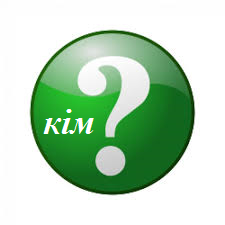 «Кім?», «кімдер?»的问题只用于人。Абаймен - бізол - олар бұл - бұлармынау - мыналаранау – аналаросы - осылар«Кім?», «кімдер?»的问题只用于人。дәрігерсен - сендерол - олар бұл - бұлармынау - мыналаранау – аналаросы - осылар«Кім?», «кімдер?»的问题只用于人。шешесіз - сіздерол - олар бұл - бұлармынау - мыналаранау – аналаросы - осылар«Кім?», «кімдер?»的问题只用于人。оқытушыол - олар бұл - бұлармынау - мыналаранау – аналаросы - осылар«Кім?», «кімдер?»的问题只用于人。ол - олар бұл - бұлармынау - мыналаранау – аналаросы - осылар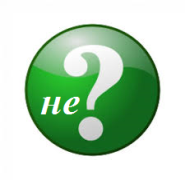 «Не?», «нелер?» 的问题用于除人以外的所有事务和生命体。дәптербас ол - олар бұл - бұлармынау - мыналаранау – аналаросы - осылар«Не?», «нелер?» 的问题用于除人以外的所有事务和生命体。қалам гүлол - олар бұл - бұлармынау - мыналаранау – аналаросы - осылар«Не?», «нелер?» 的问题用于除人以外的所有事务和生命体。қағаз көшеол - олар бұл - бұлармынау - мыналаранау – аналаросы - осылар«Не?», «нелер?» 的问题用于除人以外的所有事务和生命体。санмысықол - олар бұл - бұлармынау - мыналаранау – аналаросы - осылар«Не?», «нелер?» 的问题用于除人以外的所有事务和生命体。топқой ол - олар бұл - бұлармынау - мыналаранау – аналаросы - осыларбірлік个位数бірлік个位数ондық十位数ондық十位数жүздік百位数жүздік百位数мыңдық千位数0  нөл5  бес10  он 60  алпыс100  (бір) жүз600 алты жүз1000  бір мың1 бір6  алты20  жиырма70  жетпіс200  екі жүз700 жеті жүз 10 000  он мың2 екі7  жеті30  отыз80  сексен300  үш жүз800 сегіз жүз100 000  жүз мың3  үш8  сегіз40  қырық90  тоқсан 400  төрт жүз900 тоғыз жүз 1000 000  миллион4  төрт9  тоғыз50  елу500  бес жүз1000 000  миллионбірлікбірлікондықондықжүздікжүздікмыңдық0  нөл5  бес10  он 60  алпыс100  (бір) жүз600 алты жүз1000  бір мың1 бір6  алты20  жиырма70  жетпіс200  екі жүз700 жеті жүз 10 000  он мың2 екі7  жеті30  отыз80  сексен300  үш жүз800 сегіз жүз100 000  жүз мың3  үш8  сегіз40  қырық90  тоқсан 400  төрт жүз900 тоғыз жүз 1000 000  миллион4  төрт9  тоғыз50  елу500  бес жүз1000 000  миллионКүрделі сан есімдердің құрылымы: 复合数词的构成如下Күрделі сан есімдердің құрылымы: 复合数词的构成如下Күрделі сан есімдердің құрылымы: 复合数词的构成如下Күрделі сан есімдердің құрылымы: 复合数词的构成如下Күрделі сан есімдердің құрылымы: 复合数词的构成如下Күрделі сан есімдердің құрылымы: 复合数词的构成如下Күрделі сан есімдердің құрылымы: 复合数词的构成如下I  IIIIIIVVVIVIIVIIIIXX12345678910XIXIIXIIIXIVXVXVIXVIIXVIIIXIXXXI11121314151617181920XXIXXIIXXIIIXXIVXXVXXVIXXVIIXXVIIIXXIXXXX21222324252627282930№Сөз  соңы单词的末尾字母кімдікі? ненікі?谁的？什么的？Мысал 例子Іа, ы, і, е-нікікісінікі, түйенікі, жылқынікіқойдікі, Армандікі,  біздікі, адамдікіұшақтікі, кітаптікі ІІр, й, у, л, м, н, ң -дікікісінікі, түйенікі, жылқынікіқойдікі, Армандікі,  біздікі, адамдікіұшақтікі, кітаптікі ІІІж , з-дікікісінікі, түйенікі, жылқынікіқойдікі, Армандікі,  біздікі, адамдікіұшақтікі, кітаптікі IVб, в, г, ғ, дк, қ, х, һ, п, т, ф, с, ш, ц-тікікісінікі, түйенікі, жылқынікіқойдікі, Армандікі,  біздікі, адамдікіұшақтікі, кітаптікі №Сөз  соңы单词的末尾字母кімнің? ненің?谁的？什么的？Мысал 例子Іа, ы, і, е, (и,у)- ның, - ніңменің, сенің, оның, бұның* көктемнің, аптаның, теңгенің  ІІ м, н, ң- ның, - ніңменің, сенің, оның, бұның* көктемнің, аптаның, теңгенің  ІІІр, й, у, л-дың, -діңсіздің, біздің, күздің, олардыңжаздың, гүлдің, үйдің, тәждіңIVж , з-дың, -діңсіздің, біздің, күздің, олардыңжаздың, гүлдің, үйдің, тәждіңVб, в, г, ғ, дк, қ, х, һ, п, т, ф, с, ш, ц-тың, -тіңқыстың, суреттің, сағаттың, қабаттың Жақ 人称Сөз单词Тәуелдік жалғау从属词尾  否定疑问І. Меніңдосстудентдоп*-(ы)м, -(і)мма? ме? *ба? бе?па? пе? ІІ. Сеніңдосстудентдоп*-(ы)ң, -(і)ңма? ме? *ба? бе?па? пе?     Сіздіңдосстудентдоп*-(ы)ңыз, -(і)ңізма? ме? *ба? бе?па? пе? ІІІ. Оның досстудентдоп*-(с)ы, -(с)іма? ме? *ба? бе?па? пе? №Сөз соңы单词的末尾字母Сұраулы шылау疑问语气助词Мысал例子Іа, ы, і, е, (и,у)ма?   ме? Дүйсенбі ме? Жұма ма?ІІр, й, у, л ма?   ме? Дүйсенбі ме? Жұма ма?ІІІм, н, ңба?   бе?Мен бе? Сіз бе? Наурыз ба? Қазан ба?IVж , зба?   бе?Мен бе? Сіз бе? Наурыз ба? Қазан ба?Vб, в, г, ғ, дк, қ, х, һ, п, т, ф, с, ш, цпа?   пе?Кеш пе? Түс пе? Жақ 人称Сөз单词Көптік复数Тәуелдік жалғау 从属词尾	Мысал例子- +/ -?І. Біздіңдосстудент-дар -дер-лар-лер-тар-тер-(ы)мыз-(і)міз достарымызстуденттеріміз  емес*ма? ме? *ба? бе?па? пе? ІІ. Сендердіңдосстудент-дар -дер-лар-лер-тар-тер-(ы)ң-(і)*ңдостарыңстуденттерің  емес*ма? ме? *ба? бе?па? пе?     Сіздердіңдосстудент-дар -дер-лар-лер-тар-тер-(ы)ңыз -(і)*ңіздостарыңызстуденттеріңіз  емес*ма? ме? *ба? бе?па? пе? ІІІ. Олардың досстудент-дар -дер-лар-лер-тар-тер-(с)ы -(с)*ідостарыстуденттері  емес*ма? ме? *ба? бе?па? пе? №Сөз  соңы单词的末尾字母кімде? неде*? қайда*? 在谁那里？在什么那里？在哪里？Мысал 例子Іа, ы, і, е, (и,у)-да, -деменде, сенде,  онда, бұнда* сізде, бізде, таста, ұяда ІІ м, н, ң-да, -деменде, сенде,  онда, бұнда* сізде, бізде, таста, ұяда ІІІр, й, у, л-да, -деменде, сенде,  онда, бұнда* сізде, бізде, таста, ұяда IVж , з-да, -деменде, сенде,  онда, бұнда* сізде, бізде, таста, ұяда Vб, в, г, ғ, дк, қ, х, һ, п, т, ф, с, ш, ц-та, -теқыста, суретте, сабақта, қабатта, Самарқандта Жақ人称Сөз单词ТЖ 从属词尾 Жатыс септік位格词尾Мысал例子否定形式疑问形式І. Меніңүйқалта сөмке бақша-(ы)м, -(і)м-да-де (-та,-те)үйімдеқалтаңдасөмкеңіздебақшасындаемесма? ме? ба? бе?па? пе? ІІ. Сеніңүйқалта сөмке бақша-(ы)ң, -(і)ң-да-де (-та,-те)үйімдеқалтаңдасөмкеңіздебақшасындаемесма? ме? ба? бе?па? пе?     Сіздіңүйқалта сөмке бақша-(ы)ңыз, -(і)ңіз-да-де (-та,-те)үйімдеқалтаңдасөмкеңіздебақшасындаемесма? ме? ба? бе?па? пе? ІІІ. Оның үйқалта сөмке бақша-(с)ы, -(с)і-нда, -ндеүйімдеқалтаңдасөмкеңіздебақшасындаемесма? ме? ба? бе?па? пе? Жақ人称Сөз单词КЖ复数词尾ТЖ 从属词尾 Жатыс септік位格词尾Мысал例子否定形式疑问І. Біздіңүйқалта сөмке бақша-дар, -дер-лар-лер-тар-тер-(ы)мыз -(і)міз-да-де үйдерімдеқалталарыңдасөмкелеріңіздебақшаларындаемесма? ме? ба? бе?па? пе? ІІ. Сендердіңүйқалта сөмке бақша-дар, -дер-лар-лер-тар-тер-(ы)ң-(і)*ң-да-де үйдерімдеқалталарыңдасөмкелеріңіздебақшаларындаемесма? ме? ба? бе?па? пе? Сіздердіңүйқалта сөмке бақша-дар, -дер-лар-лер-тар-тер-(ы)ңыз -(і)*ңіз-да-де үйдерімдеқалталарыңдасөмкелеріңіздебақшаларындаемесма? ме? ба? бе?па? пе? ІІІ. Олардың үйқалта сөмке бақша-дар, -дер-лар-лер-тар-тер-(с)ы-(с)*і-нда, -ндеүйдерімдеқалталарыңдасөмкелеріңіздебақшаларындаемесма? ме? ба? бе?па? пе? Жақ人称Сөз单词ЖС位格否定形式ЖЖ人称词尾疑问形式Мен тауелуүшіншіәдемінешебатыс -да, -де-та, -те-нда, -ндеемес- мын, -мін, - бын, -бін, - пын, - пінма? ме?ба? бе? па? пе?Сен тауелуүшіншіәдемінешебатыс -да, -де-та, -те-нда, -ндеемес-сың, -сіңма? ме?ба? бе? па? пе?Сізтауелуүшіншіәдемінешебатыс -да, -де-та, -те-нда, -ндеемес-сыз, -сізма? ме?ба? бе? па? пе?Ол тауелуүшіншіәдемінешебатыс -да, -де-та, -те-нда, -ндеемес*ма? ме?ба? бе? па? пе?                                                        * - 第三人称没有人称词尾。                                                         * - 第三人称没有人称词尾。                                                         * - 第三人称没有人称词尾。                                                         * - 第三人称没有人称词尾。                                                         * - 第三人称没有人称词尾。                                                         * - 第三人称没有人称词尾。 Жақ人称Сөз单词ЖС位格否定形式ЖЖ人称词尾疑问形式Біз тауелуүшіншібоснешесолтүстік-да, -де-та, -те-нда, -ндеемес- мыз, -міз, - быз, -біз, - пыз, - пізма? ме?ба? бе? па? пе?Сендер тауелуүшіншібоснешесолтүстік-да, -де-та, -те-нда, -ндеемес-сыңдар, -сіңдерма? ме?ба? бе? па? пе?Сіздертауелуүшіншібоснешесолтүстік-да, -де-та, -те-нда, -ндеемес-сыздар, -сіздер*ма? ме?ба? бе? па? пе?Олар тауелуүшіншібоснешесолтүстік-да, -де-та, -те-нда, -ндеемесма? ме?ба? бе? па? пе?*在谓语后面接续时复数词尾要放在人称词尾的后面。 *在谓语后面接续时复数词尾要放在人称词尾的后面。 *在谓语后面接续时复数词尾要放在人称词尾的后面。 *在谓语后面接续时复数词尾要放在人称词尾的后面。 *在谓语后面接续时复数词尾要放在人称词尾的后面。 *在谓语后面接续时复数词尾要放在人称词尾的后面。 Жақ人称Сөз单词ЖС位格ҚЕ状态动词ЖЖ人称词尾疑问形式Мен шетелқонақәуежаймұражай-да, -де-та, -те-нда, -ндежүржатыротыртұр- мын, -мін, - бын, -бін, - пын, - пінма? ме?ба? бе? па? пе?Сен шетелқонақәуежаймұражай-да, -де-та, -те-нда, -ндежүржатыротыртұр-сың, -сіңма? ме?ба? бе? па? пе?Сізшетелқонақәуежаймұражай-да, -де-та, -те-нда, -ндежүржатыротыртұр-сыз, -сізма? ме?ба? бе? па? пе?Ол шетелқонақәуежаймұражай-да, -де-та, -те-нда, -ндежүржатыротыртұр*ма? ме?ба? бе? па? пе?                                                        * - 状态动词没有第三人称的词尾。                                                        * - 状态动词没有第三人称的词尾。                                                        * - 状态动词没有第三人称的词尾。                                                        * - 状态动词没有第三人称的词尾。                                                        * - 状态动词没有第三人称的词尾。                                                        * - 状态动词没有第三人称的词尾。Жақ人称Сөз单词ЖС位格ҚЕ状态动词ЖЖ人称词尾疑问形式Біз шетелқонақәуежаймұражай-да, -де-та, -те-нда, -ндежатыр жүротыртұр - мыз, -міз, - быз, -біз, - пыз, - пізма? ме?ба? бе? па? пе?Сендер шетелқонақәуежаймұражай-да, -де-та, -те-нда, -ндежатыр жүротыртұр -сыңдар, -сіңдерма? ме?ба? бе? па? пе?Сіздершетелқонақәуежаймұражай-да, -де-та, -те-нда, -ндежатыр жүротыртұр -сыздар, -сіздер*ма? ме?ба? бе? па? пе?Олар шетелқонақәуежаймұражай-да, -де-та, -те-нда, -ндежатыр жүротыртұр ма? ме?ба? бе? па? пе?*在谓语的结构中复数词尾要放在人称词尾的后面。*在谓语的结构中复数词尾要放在人称词尾的后面。*在谓语的结构中复数词尾要放在人称词尾的后面。*在谓语的结构中复数词尾要放在人称词尾的后面。*在谓语的结构中复数词尾要放在人称词尾的后面。*在谓语的结构中复数词尾要放在人称词尾的后面。Жақ人称Сөз单词ЖС位格ҚЕ状态动词否定形式ЖЖ人称词尾疑问形式Мен жерқасысаяхатбірінші-да-де-та-те-нда -ндежүржат(ыр)*отыртұр-ған*-ген-қан         ЖОҚ      -кен- мын, -мін, - бын 
-бін, - пын, - пінма? ме?ба? бе? па? пе?Сен жерқасысаяхатбірінші-да-де-та-те-нда -ндежүржат(ыр)*отыртұр-ған*-ген-қан         ЖОҚ      -кен-сың, -сіңма? ме?ба? бе? па? пе?Сізжерқасысаяхатбірінші-да-де-та-те-нда -ндежүржат(ыр)*отыртұр-ған*-ген-қан         ЖОҚ      -кен-сыз, -сізма? ме?ба? бе? па? пе?Ол жерқасысаяхатбірінші-да-де-та-те-нда -ндежүржат(ыр)*отыртұр-ған*-ген-қан         ЖОҚ      -кенма? ме?ба? бе? па? пе?Жақ人称Сөз单词ЖС位格ҚЕ状态动词否定形式人称词尾ЖЖ疑问形式Біз жерқасысаяхатбірінші-да-де-та-те-нда-ндежүржат(ыр)*отыртұр-ған*-ген-қан        ЖОҚ       -кен- мыз, -міз, - быз 
-біз, - пыз, - пізма? ме?ба? бе? па? пе?Сендер жерқасысаяхатбірінші-да-де-та-те-нда-ндежүржат(ыр)*отыртұр-ған*-ген-қан        ЖОҚ       -кен-сыңдар, -сіңдерма? ме?ба? бе? па? пе?Сіздержерқасысаяхатбірінші-да-де-та-те-нда-ндежүржат(ыр)*отыртұр-ған*-ген-қан        ЖОҚ       -кен-сыздар, -сіздерма? ме?ба? бе? па? пе?Олар жерқасысаяхатбірінші-да-де-та-те-нда-ндежүржат(ыр)*отыртұр-ған*-ген-қан        ЖОҚ       -кенма? ме?ба? бе? па? пе?етістік 动词-тұйық етістік 动词不定式-+, -?мысал例子жазоқы*тыңдаісте  сұрау -ба-бе-ма-ме-па-пе           - у  керек ба? бе?ма?ме? па? пе?Жазу керекЖазу керек пе?Жазбау керек.Жазбау керек пе? етістік 动词тұйық етістік 动词不定式+-+, -?Мысал 例子жазоқы*тыңдаісте   сұра           - у  керек емесба? бе?ма?ме? па? пе?Жазу керек.Жазу керек пе? Жазу керек емес.Жазу керек емес пе?етістік 动词+-+, -?мысал例子жазоқытыңдаісте   сұра- у керек -удың (-удің) керегі жоқба?бе?ма?ме? па?пе?Оқу керекОқу керек пе? Оқудың керегі жоқ. Оқудың керегі жоқ па? Жақ人称Түбір сөз词根-Тұйық етістік动词不定式Тәуелдік жалғау从属词尾Модаль сөз+? / -?Меніңбароқыбілшық-ма-ме-ба-бе-па-пе         -у-(ы)м, -(і)м    керек ма? ме?ба? бе?па? пе?Сеніңбароқыбілшық-ма-ме-ба-бе-па-пе         -у-(ы)ң, -(і)ң    керек ма? ме?ба? бе?па? пе?Сіздіңбароқыбілшық-ма-ме-ба-бе-па-пе         -у-(ы)ңыз, -(і)ңіз    керек ма? ме?ба? бе?па? пе?Оның бароқыбілшық-ма-ме-ба-бе-па-пе         -у-(с)ы, -(с)і    керек ма? ме?ба? бе?па? пе?Жақ人称Түбір сөз词根-Тұйық етістік动词不定式Көптік жалғау复数词尾Тәуелдік жалғау从属词尾Модаль сөз情态词+?, -?Біздің*бароқыбілшық-ма-ме-ба-бе-па -пе-у-дар, -дер-лар, -лер-тар, -тер -(ы)мыз, -(і)мізкерекма? ме?ба?бе?па? пе?Сендердіңбароқыбілшық-ма-ме-ба-бе-па -пе-у-дар, -дер-лар, -лер-тар, -тер -(ы)ң, -(і)ңкерекма? ме?ба?бе?па? пе?Сіздердіңбароқыбілшық-ма-ме-ба-бе-па -пе-у-дар, -дер-лар, -лер-тар, -тер -(ы)ңыз, -(і)ңізкерекма? ме?ба?бе?па? пе?Олардың бароқыбілшық-ма-ме-ба-бе-па -пе-у-дар, -дер-лар, -лер-тар, -тер -(с)ы, -(с)ікерекма? ме?ба?бе?па? пе?... -да, -де... -та, -те...-ла, -лекөз+де+убас-та+усу+ла+у қол+да+уаяқ+та+умай+ла+ушөл+деуқап+та+утаза+ла+уСөз соңыШылауМысалдауысты ма? ме?бала ма? ана ма? бөлме ме? дәрі ме? р,л,й,ума? ме?қар ма? ол ма? ай ма? ау ма? шетел ме? з, ж ба? бе?қыз ба? саз ба? тәж бе? көз бе? м,н,ңба? бе?қалам ба? ән бе? оң ба?қатаң па? пе?хат па? доп па? бас па? ет пе? ит пе? сүт пе? шаш па? б,в,г,ғ,дпа? пе?Назарбаев па? Бағдад па? Гамбург пе? Санкт Петербург пе?(орын, мекен)(кәсіп, мамандық)(кәсіп, мамандық)(тәуелдік, мезгілдік және т.б.)ас-ханаел-шізаң-герқазақстан-дықем-ханаоқу-шыдәрі-герқытай-лықшай-ханасурет-шікәсіп-кержаз-дықСөз  соңындағы дыбыс  Көптік жалғауМысал Іа, ы, і, е, (и,у)-лар, -лерқалалар, балалар, көшелерерлер, үйлер, аулар ІІр, й, у-лар, -лерқалалар, балалар, көшелерерлер, үйлер, аулар ІІІл, м, н, ң-дар,  -дерадамдар, тілдер, күндер, қаздар, аңдар, заңдарІVж, з-дар,  -дерадамдар, тілдер, күндер, қаздар, аңдар, заңдарVб, в, г, ғ, дк, қ, х, һ, п, т, ф, с, ш, ц-тар, - терЖастар, Айтбаевтар*, кітаптар* суреттер, доптар, қарандаштар №Сөз  соңыкімнің? ненің?Мысал Іа, ы, і, е, (и,у)- ның, - ніңменің, сенің, оның, бұның* көктемнің, аптаның, теңгенің  ІІ м, н, ң- ның, - ніңменің, сенің, оның, бұның* көктемнің, аптаның, теңгенің  ІІІр, й, у, л-дың, -діңсіздің, біздің, күздің, олардыңжаздың, гүлдің, үйдің, тәждіңIVж , з-дың, -діңсіздің, біздің, күздің, олардыңжаздың, гүлдің, үйдің, тәждіңVб, в, г, ғ, дк, қ, х, һ, п, т, ф, с, ш, ц-тың, -тіңқыстың, суреттің, сағаттың, қабаттың Жақ СөздерКөптік жалғауТәуелдік жалғау  - +/ -?І. Меніңқағаздосдоп*-дар, -дер-лар, -лер-тар, -тер-(ы)м, -(і)мма? ме? *ба? бе?па? пе? ІІ. Сеніңқағаздосдоп*-дар, -дер-лар, -лер-тар, -тер-(ы)ң, -(і)ңма? ме? *ба? бе?па? пе?     Сіздіңқағаздосдоп*-дар, -дер-лар, -лер-тар, -тер-(ы)ңыз, -(і)ңізма? ме? *ба? бе?па? пе? ІІІ. Оның қағаздосдоп*-дар, -дер-лар, -лер-тар, -тер-(с)ы, -(с)іма? ме? *ба? бе?па? пе? №Сөз  соңыСұраулы шылауМысал Іа, ы, і, е, (и,у)ма?   ме? Дүйсенбі ме? Жұма ма?ІІр, й, у, л ма?   ме? Дүйсенбі ме? Жұма ма?ІІІм, н, ңба?   бе?Мен бе? Сіз бе? Наурыз ба? Қазан ба?IVж , зба?   бе?Мен бе? Сіз бе? Наурыз ба? Қазан ба?Vб, в, г, ғ, дк, қ, х, һ, п, т, ф, с, ш, цпа?   пе?Кеш пе? Түс пе? Жақ (иесі)сөздеркөптікТәуелдік жалғау - +/ -?І. Біздіңқағаздос-дар, -дер-лар, -лер-тар, -тер-(ы)мыз, -(і)мізма? ме? *ба? бе?па? пе? ІІ. Сендердіңқағаздос-дар, -дер-лар, -лер-тар, -тер-(ы)ң, -(і)*ңма? ме? *ба? бе?па? пе?     Сіздердіңқағаздос-дар, -дер-лар, -лер-тар, -тер-(ы)ңыз, -(і)*ңізма? ме? *ба? бе?па? пе? ІІІ. Олардың қағаздос-дар, -дер-лар, -лер-тар, -тер-(с)ы, -(с)*іма? ме? *ба? бе?па? пе? №Сөз  соңыкімде? неде*? қайда*? Мысал Іа, ы, і, е, (и,у)-да, -деменде, сенде,  онда, бұнда* сізде, бізде, таста, ұяда ІІ м, н, ң-да, -деменде, сенде,  онда, бұнда* сізде, бізде, таста, ұяда ІІІр, й, у, л-да, -деменде, сенде,  онда, бұнда* сізде, бізде, таста, ұяда IVж , з-да, -деменде, сенде,  онда, бұнда* сізде, бізде, таста, ұяда Vб, в, г, ғ, дк, қ, х, һ, п, т, ф, с, ш, ц-та, -теқыста, суретте, сабақта, қабатта, Самарқандта ЖақСөзКЖТЖ  Жатыс септік-+/ -?І. Меніңүйқалта сөмке бақша-дар, -дер-лар, -лер-тар, -тер-(ы)м, -(і)м-да, -де емесма? ме? ба? бе?па? пе? ІІ. Сеніңүйқалта сөмке бақша-дар, -дер-лар, -лер-тар, -тер-(ы)ң, -(і)ң-да, -де емесма? ме? ба? бе?па? пе?     Сіздіңүйқалта сөмке бақша-дар, -дер-лар, -лер-тар, -тер-(ы)ңыз, -(і)ңіз-да, -де емесма? ме? ба? бе?па? пе? ІІІ. Оның үйқалта сөмке бақша-дар, -дер-лар, -лер-тар, -тер-(с)ы, -(с)і-нда, -ндеемесма? ме? ба? бе?па? пе? ЖақСөзКЖТЖ  Жатыс септік-+/ -?І. Біздіңүйқалта сөмке бақша-дар, -дер-лар, -лер-тар, -тер-(ы)мыз, -(і)міз-да, -де емесма? ме? ба? бе?па? пе? ІІ. Сендердіңүйқалта сөмке бақша-дар, -дер-лар, -лер-тар, -тер-(ы)ң, -(і)*ң-да, -де емесма? ме? ба? бе?па? пе? Сіздердіңүйқалта сөмке бақша-дар, -дер-лар, -лер-тар, -тер-(ы)ңыз, -(і)*ңіз-да, -де емесма? ме? ба? бе?па? пе? ІІІ. Олардың үйқалта сөмке бақша-дар, -дер-лар, -лер-тар, -тер-(с)ы, -(с)*і-нда, -ндеемесма? ме? ба? бе?па? пе? ЖақСөзЖС-ЖЖ+, -?Мен тауелуүшіншіәдемінешебатыс -да, -де-та, -те-нда, -ндеемес- мын, -мін, - бын, -бін, - пын, - пінма? ме?ба? бе? па? пе?Сен тауелуүшіншіәдемінешебатыс -да, -де-та, -те-нда, -ндеемес-сың, -сіңма? ме?ба? бе? па? пе?Сізтауелуүшіншіәдемінешебатыс -да, -де-та, -те-нда, -ндеемес-сыз, -сізма? ме?ба? бе? па? пе?Ол тауелуүшіншіәдемінешебатыс -да, -де-та, -те-нда, -ндеемес*ма? ме?ба? бе? па? пе?                                                        * - ІІІ жақтың арнайы жалғаулары жоқ.                                                         * - ІІІ жақтың арнайы жалғаулары жоқ.                                                         * - ІІІ жақтың арнайы жалғаулары жоқ.                                                         * - ІІІ жақтың арнайы жалғаулары жоқ.                                                         * - ІІІ жақтың арнайы жалғаулары жоқ.                                                         * - ІІІ жақтың арнайы жалғаулары жоқ. ЖақСөзЖС-ЖЖ+, -?Біз тауелуүшіншібоснешесолтүстік-да, -де-та, -те-нда, -ндеемес- мыз, -міз, - быз, -біз, - пыз, - пізма? ме?ба? бе? па? пе?Сендер тауелуүшіншібоснешесолтүстік-да, -де-та, -те-нда, -ндеемес-сыңдар, -сіңдерма? ме?ба? бе? па? пе?Сіздертауелуүшіншібоснешесолтүстік-да, -де-та, -те-нда, -ндеемес-сыздар, -сіздер*ма? ме?ба? бе? па? пе?Олар тауелуүшіншібоснешесолтүстік-да, -де-та, -те-нда, -ндеемесма? ме?ба? бе? па? пе?*Баяндауышта Көптік жалғауы Жіктік жалғаудан соң жалғанады.  *Баяндауышта Көптік жалғауы Жіктік жалғаудан соң жалғанады.  *Баяндауышта Көптік жалғауы Жіктік жалғаудан соң жалғанады.  *Баяндауышта Көптік жалғауы Жіктік жалғаудан соң жалғанады.  *Баяндауышта Көптік жалғауы Жіктік жалғаудан соң жалғанады.  *Баяндауышта Көптік жалғауы Жіктік жалғаудан соң жалғанады.  ЖақСөзЖСҚЕЖЖ+?Мен шетелқонақәуежаймұражай-да, -де-та, -те-нда, -ндежүржатыротыртұр- мын, -мін, - бын, -бін, - пын, - пінма? ме?ба? бе? па? пе?Сен шетелқонақәуежаймұражай-да, -де-та, -те-нда, -ндежүржатыротыртұр-сың, -сіңма? ме?ба? бе? па? пе?Сізшетелқонақәуежаймұражай-да, -де-та, -те-нда, -ндежүржатыротыртұр-сыз, -сізма? ме?ба? бе? па? пе?Ол шетелқонақәуежаймұражай-да, -де-та, -те-нда, -ндежүржатыротыртұр*ма? ме?ба? бе? па? пе?                                                        * - ІІІ жақтың арнайы жалғаулары жоқ.                                                         * - ІІІ жақтың арнайы жалғаулары жоқ.                                                         * - ІІІ жақтың арнайы жалғаулары жоқ.                                                         * - ІІІ жақтың арнайы жалғаулары жоқ.                                                         * - ІІІ жақтың арнайы жалғаулары жоқ.                                                         * - ІІІ жақтың арнайы жалғаулары жоқ. ЖақСөзЖСҚЕЖЖ+?Біз шетелқонақәуежаймұражай-да, -де-та, -те-нда, -ндежатыр жүротыртұр - мыз, -міз, - быз, -біз, - пыз, - пізма? ме?ба? бе? па? пе?Сендер шетелқонақәуежаймұражай-да, -де-та, -те-нда, -ндежатыр жүротыртұр -сыңдар, -сіңдерма? ме?ба? бе? па? пе?Сіздершетелқонақәуежаймұражай-да, -де-та, -те-нда, -ндежатыр жүротыртұр -сыздар, -сіздер*ма? ме?ба? бе? па? пе?Олар шетелқонақәуежаймұражай-да, -де-та, -те-нда, -ндежатыр жүротыртұр ма? ме?ба? бе? па? пе?*Баяндауыштың құрамында Көптік жалғау  Жіктік жалғаудан соң жалғанады.  *Баяндауыштың құрамында Көптік жалғау  Жіктік жалғаудан соң жалғанады.  *Баяндауыштың құрамында Көптік жалғау  Жіктік жалғаудан соң жалғанады.  *Баяндауыштың құрамында Көптік жалғау  Жіктік жалғаудан соң жалғанады.  *Баяндауыштың құрамында Көптік жалғау  Жіктік жалғаудан соң жалғанады.  *Баяндауыштың құрамында Көптік жалғау  Жіктік жалғаудан соң жалғанады.  ЖақСөзЖСҚЕ-ЖЖ+, -?Мен бос жерқасысаяхатбірінші-да, -де-та, -те-нда, -ндежүржат(ыр)*отыртұр-ған*-ген-қан      ЖОҚ      -кен- мын, -мін, - бын 
-бін, - пын, - пінма? ме?ба? бе? па? пе?Сен бос жерқасысаяхатбірінші-да, -де-та, -те-нда, -ндежүржат(ыр)*отыртұр-ған*-ген-қан      ЖОҚ      -кен-сың, -сіңма? ме?ба? бе? па? пе?Сізбос жерқасысаяхатбірінші-да, -де-та, -те-нда, -ндежүржат(ыр)*отыртұр-ған*-ген-қан      ЖОҚ      -кен-сыз, -сізма? ме?ба? бе? па? пе?Ол бос жерқасысаяхатбірінші-да, -де-та, -те-нда, -ндежүржат(ыр)*отыртұр-ған*-ген-қан      ЖОҚ      -кенма? ме?ба? бе? па? пе?ЖақСөзЖСҚЕ-ЖЖ+, -?Біз жерқасысаяхатбірінші-да, -де-та, -те-нда, -ндежүржат(ыр)*отыртұр-ған*-ген-қан       ЖОҚ      -кен- мыз, -міз, - быз 
-біз, - пыз, - пізма? ме?ба? бе? па? пе?Сендер жерқасысаяхатбірінші-да, -де-та, -те-нда, -ндежүржат(ыр)*отыртұр-ған*-ген-қан       ЖОҚ      -кен-сыңдар, -сіңдерма? ме?ба? бе? па? пе?Сіздержерқасысаяхатбірінші-да, -де-та, -те-нда, -ндежүржат(ыр)*отыртұр-ған*-ген-қан       ЖОҚ      -кен-сыздар, -сіздерма? ме?ба? бе? па? пе?Олар жерқасысаяхатбірінші-да, -де-та, -те-нда, -ндежүржат(ыр)*отыртұр-ған*-ген-қан       ЖОҚ      -кенма? ме?ба? бе? па? пе?етістік -тұйық етістік -+, -?мысалжазоқы*тыңдаісте   -ба, -бе-ма, -ме-па, -пе           - у  керек -ба? -бе?-ма?-ме? -па? -пе?Жазу керекЖазу керек пе?Жазбау керек.Жазбау керек пе? етістік тұйық етістік +-+, -?Мысал жазоқы*тыңдаісте              - у  керек емес-ба? -бе?-ма?-ме? -па? -пе?Жазу керек.Жазу керек пе? Жазу керек емес.Жазу керек емес пе?етістік +-+, -?мысалжазоқытыңдаісте   - у керек  -удың (-удің) керегі жоқ-ба? -бе?-ма?-ме? -па? -пе?Оқу керекОқу керек пе? Оқудың керегі жоқ. Оқудың керегі жоқ па? ЖақТүбір сөз-Тұйық етістікТәуелдік жалғауМодаль сөз+?, -?Меніңбароқыбілшық-ма, -ме-ба, -бе-па, -пе-у-(ы)м, -(і)мкерек -ма? -ме?-ба? -бе?-па? -пе?Сеніңбароқыбілшық-ма, -ме-ба, -бе-па, -пе-у-(ы)ң, -(і)ңкерек -ма? -ме?-ба? -бе?-па? -пе?Сіздіңбароқыбілшық-ма, -ме-ба, -бе-па, -пе-у-(ы)ңыз, -(і)ңізкерек -ма? -ме?-ба? -бе?-па? -пе?Оның бароқыбілшық-ма, -ме-ба, -бе-па, -пе-у-(с)ы, -(с)ікерек -ма? -ме?-ба? -бе?-па? -пе?ЖақТүбір сөз-Тұйық етістікКөптік жалғауТәуелдік жалғауМодаль сөз+?, -?Біздің*бароқыбілшық-ма, -ме-ба, -бе-па, -пе-у-дар, -дер-лар, -лер-тар, -тер -(ы)мыз, -(і)мізкерек-ма? -ме?-ба? -бе?-па? -пе?Сендердіңбароқыбілшық-ма, -ме-ба, -бе-па, -пе-у-дар, -дер-лар, -лер-тар, -тер -(ы)ң, -(і)ңкерек-ма? -ме?-ба? -бе?-па? -пе?Сіздердіңбароқыбілшық-ма, -ме-ба, -бе-па, -пе-у-дар, -дер-лар, -лер-тар, -тер -(ы)ңыз, -(і)ңізкерек-ма? -ме?-ба? -бе?-па? -пе?Олардың бароқыбілшық-ма, -ме-ба, -бе-па, -пе-у-дар, -дер-лар, -лер-тар, -тер -(с)ы, -(с)ікерек-ма? -ме?-ба? -бе?-па? -пе?... -да, -де... -та, -те...-ла, -лекөз+де+убас-та+усу+ла+у қол+да+уаяқ+та+умай+ла+ушөл+деуқап+та+утаза+ла+у